РЕПУБЛИКА СРБИЈА, АП ВОЈВОДИНАОПШТИНА СЕНТА		ОСНОВНА ШКОЛА „Петефи Шандор”С Е Н Т АДел. број:47/2023-1 Дана: 14.09.2023.ОСНОВНА ШКОЛА"ПЕТЕФИ ШАНДОР"СЕНТА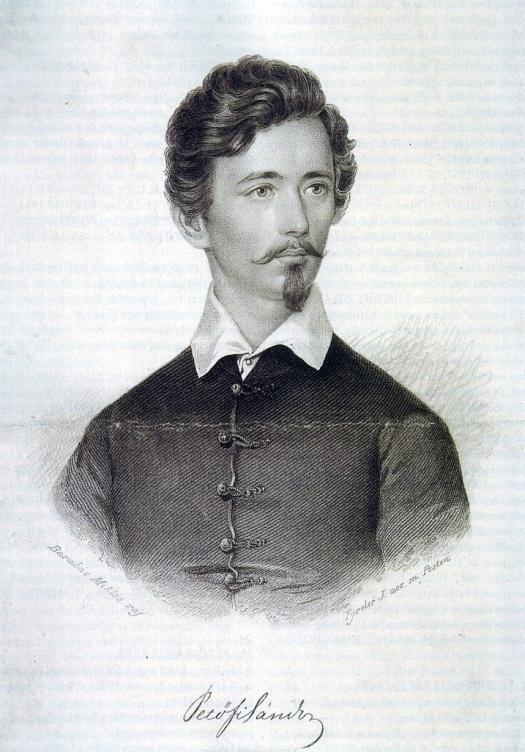 ГОДИШЊИ ИЗВЕШТАЈ О РАДУОШ "ПЕТЕФИ ШАНДОР" У СЕНТИСА ИЗДВОЈЕНИМ ОДЕЉЕЊЕМ„ЧОКОНАИ ВИТЕЗ МИХАЉ“ У ГОЊЕМ БРЕГУЗА ШКОЛСКУ 2022/2023. ГОДИНУНa oснoву члaнa 119 став 1 тачка 2 Закона о основама система образовања и васпитања ("Сл. гласник РС", бр. 88/2017, 27/2018 - др. закон, 10/2019, 27/2018 - др. закон,  6/2020 и 129/2021) Шкoлски oдбoр Oсновне Школе „Петефи Шандор” Сента нa сeдници кoja je oдржaнa дaнa .................... године, дoнeo je.О Д Л У К У Усваја се Годишњи извештај о оствареном образовно-васпитном раду и другим активностима у Основној школи “ПЕТЕФИ ШАНДОР“ Сента у школској 2022/2023. години, са свим прилозима у целини.М.П.Директор ОШ „Петефи Шандор“ Сента                                          Председник  Школског Одбора         		        _________________________________ 	___________________________              Колош Гордан	              Ливиа Барањи	САДРЖАЈ1. ПОЛАЗНЕ ОСНОВЕ РАДАИзвештаји о раду Школе сачињавају се у складу са чланом 119. став 1 тачка 2., односно члана 126. став 4 тачка 17. Закона о основама система образовања и васпитања. Извештај о рaду шкoлe прeдстaвљa кoнкрeтизaциjу циљeвa и зaдaтaкa oснoвнoг oбрaзoвaњa и вaспитaњa и изрaђуje сe нa oснoву мoгућнoсти, пoтрeбa и интeрeсa Рeпубликe и друштвeнe срeдинe у кojoj сe шкoлa нaлaзи. Извештај о остваривању годишњег плана рада одређен је и законски прописан следећим документима:Закон о основама система образовања и васпитања ("Сл. гласник РС", бр. 88/2017, 27/2018 - др. закон, 10/2019, 27/2018 - др. закон,6/2020 и 129/2021)Закон о основном образовању и васпитању члан 29. („Службени гласник РС“ 55/2013,101/2017, 10/2019, 27/2018-др.закон и 129/2021),Посебни колективни уговор за запослене у основним и средњим школама и           домовима ученика ("Сл. гласник РС", бр. 21/2015, 92/2020 и 123/2022)Закон о раду („Службени гласник РС“ 24/05, 61/05, 54/09, 32/13, 75/14, 13/2017-одлука УС, 113/2017 и 95/2019-аутентично тумачење)Наставни планови и програми основног образовања и васпитањаСтатут школе (Дел.бр 35/2020-1 од 15.08.20219.г.)2. ОПШТИ ПОДАЦИ О ШКОЛИОдлуком СО Сента број 61-9/2019-I од 19.07.2019.г. укинута је Основна школа „Стеван Сремац“ у Сенти, Топартска 20, без правног следбеништва. Уместо ње, основане су 4 нове основне школе.  Једна од новооснованих школа је Основна школа “Петефи Шандор“ у Сенти, Иста је основана Одлуком скупштине општине Сента Број 61-9/2019 –I – од 19.07.2019.г. Школа обавља делатност у матичној згради у Сенти, Арпадова 83 и у Издвојеном одељењу „Чоконаи Витез Михаљ“ у Горњем Брегу, на адреси Велики сокак 37/а.ОШ „Петефи Шандор”- матична школа улица Арпадова 83. Сента      Тел.: 024-811-412Адреса електронске поште (E-mail): direktor.petefi@gmail.comДиректор: Колош ГорданПомоћник директора у школској 2022/2023. години:Теодора Поша Шош Зграда школе је изграђена 1968. год. у спомен погинулим борцима Сенте у другом светском рату. На једној од фасада школе у знак сећања, постављена је спомен плоча са именима погинулих бораца.Првобитно је у згради школе делатност обављала школа са називом „Спомен школа“ да би након статусних промена била Издвојено одељење „Спомен школа“ у оквиру ОШ „Стеван Сремац“. ОШ "Петефи Шандор" основана је 2019.г. када је преузела ученике и запослене угашеног Издвојеног  одељења „Спомен школа“. Школа поседује капацитете за 500 - 600 ученика. Настава се изводи на српском и мађарском језику. Школа се налази у једној од главних и саобраћајница у Сенти.ИО „Чоконаи Витез Михаљ”- издвојено одељење улица  Велики сокак 37/а  Горњи Брег             Тел.: 024/ 4843-003Адреса електронске поште (E-mail): csokonaivm@gmail.comЗграда школе-објекат  је изграђена  1953. год. и налази се у центру села поред цркве и Задружног дома. Има четири учионице опште намене и две специјализоване. Фискултурна сала са помоћном зградом изграђена је 1974. год. 3. УСЛОВИ РАДА3.1 ПРОСТОРНИ И МАТЕРИЈАЛНО-ТЕХНИЧКИ УСЛОВИ3.1.1. Матична школаОШ „ПЕТЕФИ ШАНДОР“- СЕНТАa) Шкoлски прoстoрб) Шкoлскa згрaдaв) Техничка опремљеност3.1.2 Издвојено одељењеИО „ЧОКОНАИ ВИТЕЗ МИХАЉ“ - Горњи Брегa) Шкoлски прoстoрб) Шкoлскa згрaдaв) Техничка опремљеност3. 2 КАДРОВСКИ УСЛОВИ РАДА ШКОЛЕУ школској 2022/2023. години стручна структура запослених била је следећа:наставни кадар- наставници предметне и разредне наставеУ школској 2022/2023. години са ученицима од 1. до 8. разреда је радило је 69   наставног особља.б) ненаставни кадар- администрација, стр.служба и помоћноособље.4. ОРГАНИЗАЦИЈА И РЕАЛИЗАЦИЈА ОБРАЗОВНО-ВАСПИТНОГ РАДА4.1 Бројно стање ученика и одељења на почетку и крају 2022/2023. школске годинеa) ОШ "Петефи Шандор"- Сента*- бројно стање на почетку школске године**-бројно стање на крају школске годинеб) ИО "Чоконаи В. Михаљ"- Горњи Брег*- бројно стање на почетку школске године**-бројно стање на крају школске годинев) структура ученика према полуг) Подела старешинства по одељењима4.2 Календар рада за школску 2022/2023. годинуНастава у 2022/23. школској години је започета у складу са Правилника о школском календару за основне школе са седиштем на територији АП Војводине за школску 2022/23. годину (Сл.лист АПВ, бр.23/2021, 46/2021 и15/2022 ), који је предвидео следеће:Настава и други облици образовно - васпитног рада у основној школи се остварују у току два полугодишта. Прво полугодиште је почело 1. септембра 2022. године, а завршило се 23. децембра 2022. године. Прво полугодиште има 81 наставних дана. Друго полугодиште је почело 16. јануара 2023. године и завршило се:- 6. јуна 2023. године, за ученике осмог разреда и има 89 наставних дана и - 6. јуна 2023. године, за ученике од првог до седмог разреда и има 89 наставних дана, а на основу Закључка Владе Републике Србије 05 Број 601-4838/2023 од 1.јуна 2023.г.  Овај Закључак Влада РС је донела полазећи од основних циљева образовања и васпитања, ради обезбеђивања добробити и подршке целовитом развоју деце и стварања услова за подстицајно и безбедно окружење, након велике трагедије која се десила 3.маја 2023.г. у Огледној основној школи “Владислав Рибникар” у Београду и последица које трагедија носи. -Зимски распуст је почео 24. децембра 2022. године, а завршио  се 16. јануара 2023. године. Пролећни распуст је почео 7. априла 2023. године, а завршио се 17. априла 2023. године.У току школске 2022/2023. године реализовано је непуних 37 радних недеља.Школски календар је измењен и у даљем спроведен у складу са Правилником о изменама и допунама Правилника о календару образовно-васпитног рада основне школе за школску 2022/2023. годину, односно, Закључком Владе Републике Србије 05 Број: 601-4838/2023, У Београду, од 1.06.2023. године).Друго полугодиште је почело 16. јануара 2023. године и завршавало се у уторак, 6. јуна 2023. године за све ученике од 1. до 8. разреда За ученике од првог до седмог разреда, летњи распуст почиње 20. јуна 2023. године, а завршава се 31. августа 2023. године. За ученике осмог разреда летњи распуст почиње по завршетку завршног испита, а завршава се 31. августа 2023. године. Овај Правилник о школском календару  за основне школе са седиштем на територији АП Војводине за школску 2022/23 годину (Бpoj : 128-610-1/2022-01, у Новом Саду,  од 1.06. 2022. године) ступио је на снагу даном објављивања у “Службеном листу АП Војводине”, а сходно члану 53. став 2. Закона о државној управи ( “Службени гласник РС, бр: 79/05, 101/07, 99/10, 99/14, 47/18 и 30/18 - др. закон).На основу Закључка Владе Републике Србије 05 Број: 601-4838/2023 од 01. јуна 2023. године, у складу са календарима образовно-васпитног рада за основне школе, дата је могућност одступања од утврђеног броја наставних  дана до 5%, друго полугодуште школске 2022/23. године за ученике основне школе, редовна настава се завршила у уторак, 6. јуна 2023. године.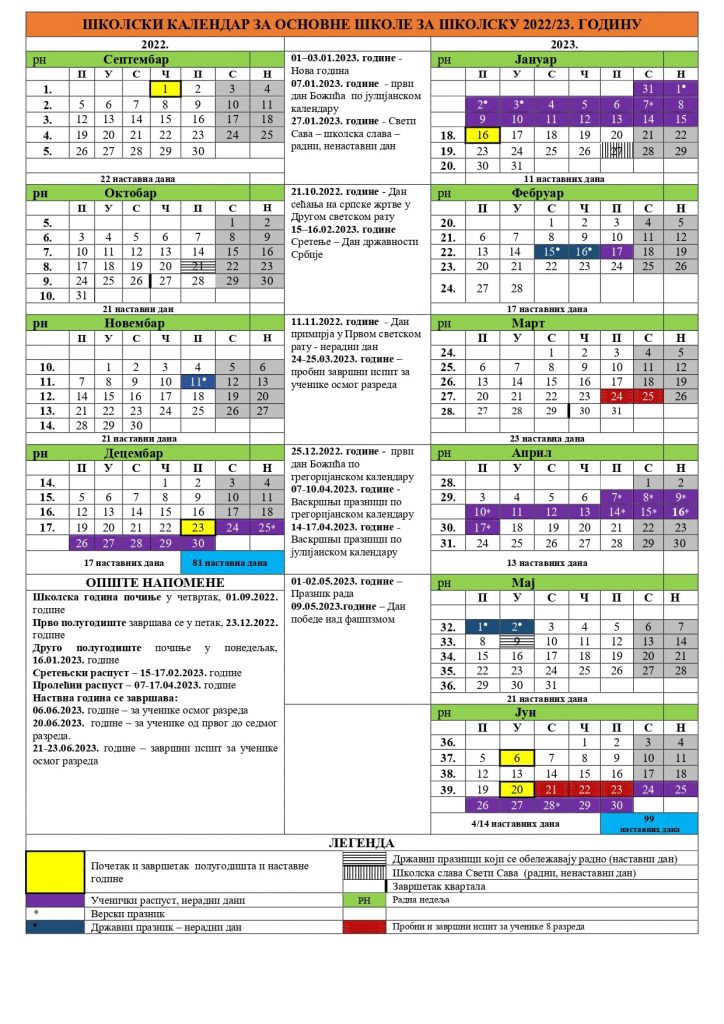 5.  ОСТВАРИВАЊЕ НАСТАВНИХ ПРОГРАМАНа основу Закључка Владе Републике Србије 05 Број: 601-4838/2023 од 01. јуна 2023. године, у складу са календарима образовно-васпитног рада за основне школе, дата је могућност одступања од утврђеног броја наставних  дана до 5%, друго полугодуште школске 2022/23. године за ученике основне школе, редовна настава се завршила у уторак, 6. јуна 2023. године.5. 1 РЕАЛИЗАЦИЈА ЧАСОВА РЕДОВНЕ, ИЗБОРНЕ, ДОПУНСКЕ И ДОДАТНЕ НАСТАВЕ У НИЖИМ ОДЕЉЕЊИМА5.2 РЕАЛИЗАЦИЈА ЧАСОВА РЕДОВНЕ, ИЗБОРНЕ, ДОПУНСКЕ, ДОДАТНЕ И ПРИПРЕМНЕ НАСТАВЕ У ВИШИМ ОДЕЉЕЊИМА5.3 ИЗБОРНА НАСТАВАУ 2022/2023. школској години у оквиру обавезно изборне наставе се реализовала настава из следећих предмета: верска настава/ грађанско васпитање и немачки језик као други страни језик од 5. до 8. разреда за све ученике. а) ВЕРСКА НАСТАВА - католичка веронаукаб) ВЕРСКА НАСТАВА - православни катихизисв) ГРАЂАНСКО ВАСПИТАЊЕ5.4. ФАКУЛТАТИВНА НАСТАВА- МАЂАРСКИ ЈЕЗИК СА ЕЛЕМЕНТИМА НАЦ. КУЛТУРЕ5.5. ОСТВАРИВАЊЕ ВАННАСТАВНИХ АКТИВНОСТИ5.6 ИЗВЕШТАЈ О РАДУ ОДЕЉЕЊСКИХ ЗАЈЕДНИЦАУ 2022/23. школској години у школи функционисало 32 одељењских заједница.Одељењске старешине су реализовали часове на основу унапред датих тема за обраду по разредима које су биле састављене од стране стручне службе на почетку 2022/23. школске године. Записници и евиденција о раду одељењских заједница се налази у дневницима рада.6. ИЗВЕШТАЈ О РЕАЛИЗАЦИЈИ СЛОБОДНИХ АКТИВНОСТИ  (РАД СЕКЦИЈА)7. ИЗВЕШТАЈ О РЕАЛИЗАЦИЈИ ЕКСКУРЗИЈА, ИЗЛЕТА, НАСТАВЕ У ПРИРОДИУ 2022/23. школској години екскурзије су биле организоване у сарадњи са туристичком агенцијом “Домус”.8. ИЗВЕШТАЈ О РАДУ УЧЕНИЧКИХ ОРГАНИЗАЦИЈА8.1 ИЗВЕШТАЈ О РАДУ УЧЕНИЧКОГ ПАРЛАМЕНТАИЗВЕШТАЈО РАДУ УЧЕНИЧКОГ ПАРЛАМЕНТА У ШКОЛИ „ПЕТЕФИ ШАНДОР“ У СЕНТИЗАПИСНИКса првог састанка Ученичког парламента ОШ „Петефи Шандор“ у школској 2022-/23 годиниодржаног дана 28.09.2022.г, са почетком у 12:15 сати у просторији ОШ „Петефи Шандор“ у Сенти. Седницу је сазвала и водила координатор Ученичког парламента Кристина Јухас Чонтош.Присутни су следећи чланови: Лилиана Панић (7а), Киш Јовак Залан и Пап Мариа Магдолна (7б), Ремете Река и Сарка Хана (7ц), Хелена Зелен (8а), Рац Сабо Петра и Бауерфајнд Фабиан (8б), Чернак Бенце и Жолдош Лили (8ц). Одсутни чланови су: Лара Шипош (7а) и Иван Хусак (8а) и чланови Ученичког парламента ИО „Чоконаи Витез Михаљ“- из Горњег Брега: Титанила Жолдош и Алекс Шандор- представници 7. разреда и Шаролта Перди и Патрик Чернак- представници 8. разреда.Пошто је констатовано да је присутан довољан број за одлучивање, утврђен јеДневни ред1.       Представљање Пословника о раду ученичког парламента Основне Школе „Петефи Шандор“ у Сенти2.       Конституисање Ученичког парламента3.       Избор председника, заменика председника и записничара Ученичког парламента ( у даљем тексту:УП)4.       Избор представника УП у Школски одбор5.       Информације о „ Дечјој недељи“ у 2022/23. школској години6.       РазноНакон упознавања са тачкама дневног реда, прешло се на рад по тачкама.Тачка 1.Председавајућа је укратко упознала присутне са одредбама Пословника о раду ученичког парламента ОШ „Петефи Шандор” у Сенти, са Издвојеним одељењем „Чоконаи Витез Михаљ” у Горњем Брегу. Пословник је усвојен након што је конституисан први ученички парламент у новооснованој школи 2019.г. Присутни су информацију узели к знању. Тачка 2Председавајућа је на основу прикупљених информација од одељенских старешина упознала присутне с именима изабраних чланова из седишта Школе и издвојеног одељења, након чега је једногласно донета: Одлука 2Конституише се Ученички парламент Основне школе „Петефи Шандор” са ИО „Чоконаи Витез Михаљ” у Горњем Брегу, који чине 16 чланова:1.       Лилиана Панић (7а)2.       Лара Шипош (7а)3.       Киш Јовак Залан (7б)4.       Пап Мариа Магдолна (7б),5.       Ремете Река (7ц)6.       Сарка Хана (7ц)7.       Жолдош Титанила (7 ЧВМ)8.       Шандор Алекс (7 ЧВМ)9.       Хелена Зелен (8а)10.   Иван Хусак (8а)11.   Рац Сабо Петра (8б)12.   Бауерфанд Фабиан (8б)13.   Жолдош Лили (8ц)14.   Чернак Бенце (8ц).15.   Перди Шаролта (8 ЧВМ)16.   Чернак Патрик (8 ЧВМ)Тачка 3Пошто су присутни упознати о обавези избора председника, заменика председника и записничара, на предлог чланова након дискусије, једногласно је донетаОдлука 31.       За председника УП изабрана је Ремете Река ученица 7ц разреда,2.       За заменика председника изабрана је Рац Сабо Петра ученица 8б разреда и3.       За записничара је изабрана Хелена Зелен ученица 8а разреда.Тачка 4Након информације о обавезама избора два представника који ће учествовати у раду Школског одбора без права гласања и кратке дискусије о поднетим предлозима, једногласно је донета:Одлука 4За представнике Ученичког парламента на седницама Школског одбора, без права гласа изабране су:1.       Ремете Река ученица ученица 7ц разреда  и2.       Рац Сабо Петра ученица 8б разредаТачка 5У краткој дискусији у вези са предстојећом „Дечјом недељом”, присутни су се сагласили да би програмаом поводом Дечје недеље, требало предвидети што више спортских  манифестација (фудбал, стони тенис, одбојка, шетња у природи), такмичење у кувању, друштвене игре, итд.Пошто под тачком 6- разно није било питања и предлога, састанак је у 12:55 часова завршен.9. ИЗВЕШТАЈ О РАДУ ПРОДУЖЕНОГ БОРАВКАНапомена: У ОШ „Петефи Шандор" од 18. априла 2023. је дошло до измене наставног кадра на радном месту наставник у продуженом боравку.ОШ „ПЕТЕФИ ШАНДОР“- СЕНТАУ основној школи Петефи Шандор продужени боравак воде учитељице Анет Кокаи и Валерија Аулик.У првом и другом полугодишту имали су 13 ученика  (5 дечака и 8 девојчица) из 1б одељења и 12 ученика (7 дечака и 5 девојчица) из 1ц одељења. Укупно 25 ученика.  4 ученика (1 дечака и 3 девојчица) из 2а одељења, 11 ученика  (5 дечака и 6 девојчица) из 2б одељења и 10 ученика (5 дечака и 5 девојчица) из 2ц одељења. Укупно 25 ученика. У продуженом боравку главни циљ је израда домаћих задатака, допуна наставног градива и увежбавање наученог градива. Потешкоће у учењу ученици нису имали.За време слободних активности ученици су читали књиге, цртали. За новогидшње, божићне празнике, и 8 март прављене су честитке, Играле су се разне друштвене игре.За време физичког васпитања вежбан је скок удаљ, колут, пењање на руду, и разне вежбе на греди и разбоју.На спортском терену играна је кошарка, фудбал, игру између две ватре, додавање лопте.У зависности од времена, било је и шетњи око школе.Сарадња са родитељима је текла свакодневно. Сарадња са колегама је била стална.У основној школи Петефи Шандор ИО “Чоконаи В. Михаљ" у Горњем Брегу продужени боравак водила учитељица Ева Сабо.У продужени боравак је уписан 27 ученика првог и другог разреда.У првом и другом полугодишту имала је 12 ( 7 девојчица + 5 дечак ) ученика из првог  и 15 ( 8 девојчица + 7 дечак ) ученика из другог разреда. Укупно: 27 ученика. Са потешкоћама у учењу 7 ученика: Б.М. и  Г.М. из 1. разреда, Б.А., Б.А., Б.Т., Е.С.Б. и П.А. из 2. разреда.САМОСТАЛАН РАД - ЧАСОВИ УЧЕЊАЧасови су организовани тако да у потпуности прате рад редовне наставе:-Израда домаћих задатака -Утврђивање и вежбање наставних садржаја програма из свих наставних предмта-Читање обавезне школске и домаће лектире, меморисање краћих поетских садржаја-Довршавање ликовних радова-Утврђивање и понављање научених песама и садржаја наставног предмета музичка култураСамостални рад ученика трајао је најмање сат времена, а учитељи су били ту да пруже помоћ и подршку при раду. Било је ученика којима је потребно више времена за рад, па су у овом периоду учитељи били посвећени и индивидуалном раду са њима.СЛОБОДНО ВРЕМЕОрганизоване су:Игре у школском дворишту (игре са природним облицима кретања, елементарне    игре, игре са реквизитима)Игре по избору ученикаИгре у учионици (друштвене, едукативне, музичке, језичке, математичке, такмичарске), игре у гимнастичкој сали (вежбе за обликовање тела)Самостално читање дечије штампе и литературеСређивање паноа, радног простора и личног прибораСлободно време у настави продуженог боравка је рекреативно-забавног карактера. Организује се по принципу потпуне слободе, избора, добровољности и самоорганизованости ученика.СЛОБОДНЕ АКТИВНОСТИУметничке радионице (ликовна, музичка, рецитаторска, медијско изражавање, едукативне радионице...)Математичке радионице и логичко-математичке игре (судоку, потапање бродића,икс-окс...)Припремање приредби, такмичења, квизоваТематска израда ликовних радова и уређење паноаСлушање музике за децуГледање образовних дечјих емисија  У оквиру слободних активности ученика, обрађују се теме које су допуна наставним садржајима редовне наставе и на тај начин се остварују васпитно-образовни задаци наставе продуженог боравка. Слободне активноси се планирају и програмирају, а у њиховој реализацији могу учествовати и сарадници (библиотекар, вероучитељ, предметни наставници, наставници разредне наставе, родитељи, старији ученици...)10. ОБРАЗОВАЊЕ ОДРАСЛИХИЗВЕШТАЈ О РЕАЛИЗАЦИЈИ ПРОЈЕКТА “ДРУГА ШАНСА“-ФУНКЦИОНАЛНО ОСНОВНО ОБРАЗОВАЊЕ ОДРАСЛИХ Основно образовање одраслих за 2022/2023. школску годину је успешно реализовано. Настава је организована у периоду од 5. октобра 2022. године до 19. маја 2023. године. Кроз образовање развијене су личне, професионалне и социјалне компетенције које су полазницима  неопходне за остваривање личних потенцијала, права на рад и квалитетан живот. Полазници су  редновно похађали наставу. Наставни програм је распоређен у 3 циклуса, са трајањем једне школске године:- први циклус (I-IV разреда),- други циклус (V-VI разред), - трећи циклус (VII-VIII разред)	Број полазника који су успешно завршили први циклус - 2 полазника.Број полазника који су успешно завршили други циклус- 6 полазника.Број полазника који су успешно завршили трећи циклус - 12 полазника. Завршни испит за трећи циклус je биo реализован 21. јуна 2023. године. На завршни испит је изашло 12 полазника од којих су сви успешно положили. а) Бројно стање ученика у образовању одраслих у 2022/23. школској годиниб) Пoдeлa наставника пo прeдмeтимa у образовању одраслих од прог до трећег циклуса на крају 2022/23. шк. годИЗВЕШТАЈ О РЕАЛИЗАЦИЈИ ГОДИШЊИ  ПЛАНА ШКОЛСКОГ ТИМА ФУНКЦИОНАЛНОГ ОСНОВНОГ ОБРАЗОВАЊА ОДРАСЛИХ У 2022/23. ШКОЛСКОЈ ГОДИНИ11. ИЗВЕШТАЈ О РАДУ СТРУЧНИХ, УПРАВНИХ, РУКОВОДЕЋИХ И САВЕТОДАВНИХ ОРГАНА ШКОЛЕ11.1 ИЗВЕШТАЈ О РАДУ СТРУЧНИХ ВЕЋАСтручни органи, тимови и педагошки колегијум старали су се о осигурању и унапређивању квалитета образовно- васпитног рада школе, пратили остваривање програма образовања и васпитања, старали се о остваривању циљева и стандарда постигнућа, вредновали резултате рада наставника, учитеља и стручних сарадника, пратили и утврђивали резултате рада ученика, предузимали мере за јединствен и усклађен рад са ученицима у процесу образовања и васпитања и решавали друга стручна питања образовно-васпитног рада.Стручно веће за разредну наставу чине сви наставници који остварују наставу у првом циклусу образовања и васпитања. Наставник који остварује образовно-васпитни рад у продуженом боравку учествује у раду стручног већа за разредну наставу. Стручно веће за области предмета чине наставници који изводе наставу из групе сродних предмета. У 2022/2023. школској години у ОШ „ Петефи Шандор“ формирана и функционисала су шест стручних већа:Стручно веће за разредну наставу - председник: Анет Кокаи, Тинде ФодорСтручно веће за природне науке (физика, хемија, биологија, математика)- председник: Лидиа Копас ЗазровићСтручно веће за технологију и информатику ( техника и технологија, информатика и рачунарство)- председник: Пал Нађ АбоњиСтручно веће за друштвене науке (историја, географија, верска настава, грађанско васпитање)- председник: Арон БартаСтручно веће за језике (мађарски, српски, енглески, немачки)-председник: Силвиа МолнарСтручно веће за уметности и вештине (музичко, ликовно, физичко и здравствено васпитање)- председник: Златко РахимићЦиљ реализације програма стручних група је унапређивање образовно- васпитног рада применом савремених облика и метода рада и наставних средстава, као и унапређивање посебних области васпитно-образовног рада ван редовне наставе (допунски, додатни рад, слободне активности и др).Посебно је била праћена примена образовних стандарда у планирању и припремању наставе, као и постигнућа ученика у односу на стандарде. Ове школске године посебна пажња је била посвећена интердисциплинарном планирању и анализирању постигнућа ученика везаном за резултате провера знања.11.1.1. ИЗВЕШТАЈ СТРУЧОГ ВЕЋА ЗА РАЗРЕДНУ НАСТАВУСтручно веће за разредну наставу чине сви наставници који остварују наставу у првом циклусу образовања и васпитања. Наставник који остварује образовно-васпитни рад у продуженом боравку учествује у раду стручног већа за разредну наставу.  Име чланова:1.      разред:          Корнелија Молнар                                Будаи Ковач Андреа                                      Даниел Мујагић                	            Хорват Чила2.      разред:   	 Исаков Верица          	                           Гордан Кристина                	              Фађаш Чила                	              Сарвак Анико3.   разред               Милитар Моника          	                          Молнар Чила          	                          Триполски Чила               	            Берец Г. Жужана4.  	разред:   	Марјанов Ивана                	             Фодор Тинде          	                          Барањи Ливиа                	            Чонти Мелинда        Енглески језик:   Нађ Абоњи Даниел                          	          Николић Тот Хорти Моника                                    Леваи Илдико                          	          Шерфезе Река                                    Ујхази Каталин            Српски језик:Ђорђевић Стела                          	         Бобан Река      Мађарски језик: Шурањи Илдико     Верска настава: Жофиа Сабо Декањ                        	       Славиша Васић                                 Варга ЈожефПродужени боравак: Аулик Валериа                	           Анет Пристал                                     Сабо Ева5.      Хоспитација:11.1.2. ИЗВЕШТАЈ СТРУЧНИХ ВЕЋА ИЗ ОБЛАСТИ ПРЕДМЕТАСтручна већа за области предмета чине наставници који изводе наставу из групе сродних предмета. Подручје рада облеми наставних и ваннаставних активности са педагошког и стручно-методичког становишта. Нарочито значајан задатак ових органа јесте рад на стручном усавршавању наставника (кроз стручне састанке, угледне часове, предавања).Стручна већа имају и задатак да изаберу уџбенике, прилагоде наставни садржај, уједначе све критеријуме у настави, уводе савремене наставне технологије, усмеравају наставнике у индивидуалном стручном усавршавању, израде аналитичко-истраживачке пројекте, као и да сарађују са ученицима у ваннаставним активностима.а. ИЗВЕШТАЈ СТРУЧНОГ БЕЋА ЗА ПРИРОДНЕ НАУКЕЧланови :Математика: Поша Катона Андреа, Нинчић Милена, Богнар Георгина, Копас Зазровић ЛидиаХемија:  Буквић Никочев Дијана, Холи Тот Уђонка Ерика, Фајка ВалериаФизика: Бата Чонтош Марта, Холи Тот Уђонка Ерика, Јадранка МихаљевБиологија: Хорват Бабински Илдико, Драгана Буквић Лукинић- Израдили смо глобални план за 5.-8. разред/Чланови стручног већа су прихватили план рада стручног већа- Прегледали смо нових уџбеника, промене- Утврђивање критеријума оцењивања- Додатна настава је била организована за ученике који су учествовали натакмичење из тих језика- Припремање за пријемни испит одржавали смо недељно један час из српског имађарског језика- Припремали смо програм за дан школе- Припремали смо програм са матурантима - Календар такмичења и смотриИЗВЕШТАЈ О ТАКМИЧЕЊИМА ИЗ МАТЕМАТИКЕ у шк. год. 2022/23ИЗВЕШТАЈ О ТАКМИЧЕЊИМА ИЗ ХЕМИЈЕ у шк. год. 2022/23ИЗВЕШТАЈ О ТАКМИЧЕЊИМА ИЗ ФИЗИКЕ у шк. год. 2022/23ИЗВЕШТАЈ О ТАКМИЧЕЊИМА ИЗ БИОЛОГИЈЕ у шк. год. 2022/23" За чиштије и зеленије школе у Војводини" постали смо награђена установа и освојили једнодневни излет за 25 ученика дана 13.06.2023 у Специјални резерват природе Горње Подунавље. Ове године учешће у реализацији програма узело је 86 васпитно-образовних установа широм Војводине од којих су најуспешније награђене. Извештај саставила наставник биологије Хорват Бабински ИлдикоСАСТАНЦИ, ОБУКЕ, СЕМИНАРИ СТРУЧНОГ УСАВРШАВАЊА:2022/23На почетку школске године, 1.10.2022.-е јe одржан уводни састанак актива физике, у ствари договор наставника физике у О. Ш. „Петефи Шандор“ којем су присуствовали наставници физике Чонтош Бата Марта,Јадранка Михаљев и Холи Т.У.Ерика. На том састанку смо разговарали о актуалним проблемима: НАСТАВА ПРИРОДНИХ НАУКА Занимљив семинар, односно Стручна конференција је одржан 01.04.2023-е у трајању од 8 часова, 2 бодова, који је организован од стране Удружења Просветних Радника Мађара у Војводини, у Сенти, под називом: Педагошки изазови у XXI.. веку: Образовање у служби одржаног развоја.Одржали смо још три састанка, и то: 17.12.2023-е, на крају првог полугодишта , о успеху на крају првог полугодишта, и о предстојећим такмичењима.18.02. 2023 и 25.02.2023. је одржан састанак у просторијама школе „Стеван Сремац“, одмах после Општинског такмичења,физике и хемије са колегама актива Стручног Већа физике и хемије .06.06.2023. смо одржали састанак, на којем смо направили резиме свих такмичења ове школске године, а току целе школске године смо разговарале, ако је било потребно, о проблемима у настави физике и хемије и како да побољшамо квалитет часова.институција, одговорност сваког појединца“. То усавршавање је трајало 8 сати, 14.01.2022 у просторијама О.Ш. „Петефи Шандор“, са каталошким бројем 1114, К3 компетенцијом и приоритетном области П2.Учествовала сам и на Вебинару ИК-Клетт_Физика 07.03.2022.-е, са називом: „Са наставником на ти“. а колегиница Бата Чонтош Марта на стручном усавршавању под називом : „Дијагностика,превенција и отклањање узрока школског неуспеха који је одржан:24.06.2022.Учествовали смо на прегледању пробних матурских радова, и видели проблеме са којима се суочавамо током наставе и припреме ученика осмих разреда за матуру.Колегиница Бата Чонтош Марта је била одељенски старешина 8. разреду у О.Ш. „Чоконаи Витез Михаљ“, те ће бити присутна сва три дана матуре, а ја сам прегледач 29.06.2022. после комбинованог теста, који ће се остварити онлајн путем.УЏБЕНИЦИ:УЏБЕНИЦИ из физике на српском и мађарском језику, који су предвиђени за следећу, школску, 2022/2023  годину су, по договору наставника физике у Сентисви од КЛЕТТ-ових издања и налазе се у Еxcel табели: Недељни планови Петефи- такозваној „зеленој Табели“, који је послат директору школе „Петефи Шандор“ 14.03.2022-е године путем мејла.б.  ИЗВЕШТАЈ О РАДУ СТРУЧНОГ ВЕЋА НАСТАВНИКА ТЕХНИКЕ И ТЕХНОЛОГИЈЕ И ИНФОРМАТИКЕ И РАЧУНАРСТВА Стручно веће наставника Технике и технологије и Информатике и рачунарства ОШ „Петефи Шандор“ се састоји ове школске године од следећих чланова:Пал  Нађ Абоњи – професор техничког образовања и машинства – председникЧаба Зомбори – професор технике и информатикеНандор Коце – професор са нострификованом мастер дипломом из области информатикеГеоргина Богнар – професор са нострификованом мастер дипломом из области информатикеЗаписник са прве седнице стручног већа, 07. 09. 2022.АктивностДневни ред:
1 Потврђивање одлуке директора о продужавању дужности председника стручног већа
2 Усвајање предлога наставника Технике и технологије о донацији предмета од стране ученика
3 РазноЗакључакСедница је одржана са почетком од 19 сати у ђачкој радионици матичне школе ОШ "Петефи Шандор".
Били су присутни сви чланови стручног већа: Пал Нађ Абоњи, Чаба Зомбори, Нандор Коце и Георгина Богнар.
1 Директор установе је замолио досадашњег председника стручног већа, да буде и даље председник, а досадашњи председник је прихватио да буде и даље председник стручног већа.
Ову одлуку директора стручно веће је једногласно подржавао, тако да:
Пал Нађ Абоњи је председник стручног већа у школској 2022/23 години на опште задовољство
2 Као сваке године у нашој школи на почетку школске године донесемо одлуку о донацији предмета Техника и технологија од стране ученика. Предлог је да донација буде 300 динара по ученику за целу школску годину. Та донација је наменско средство и може се употребити за набавку материјала и помоћног материјала и алата за потребе предмета Технике и технологије.
Ова одлука ће бити правоснажна, ако то усвоји и савет родитеља школе, тако да ће председник упутити предлог дневног реда на следећи састанак савета родитеља изводом из записника ове седнице.
3 Председник стручног већа је поздравио колегу Нандора Коце међу колегама, који су у сталном радном односу. Наиме, колега је запослен у нашој школи више година, али од овог септембра је указала прилика, да на бази укрупњавања норме заснива радни однос на неодређено време и у нашој установи. Он је запослен у ОШ "Стеван Сремац" у Сенти на неодређено време са 65% норме, па је на листи запослених са непотпуном нормом се појавио Нандор са 35%, коју норму допуњује у нашој установи од овог септембра на неодређено време.
Након тога председник је излагао о струним усавршавањима на којима је био учесник у току летњег распуста.
Био је у Мађарској у Бекешчаби на четвородневом усавршавању и у Суботици на Летњој академији просветних радника мађара Северне Бачке.
Након тога нашли смо у радионици неколико корисних уџбеника из оба предмета, па смо те уџбенике поделили оним наставницима, којима су ти уџбеници били потребни.
Састанак стручног већа Технике и технологије и Информатике и рачунарства 28. 10. 2022. Усаглашавање критеријума оцењивања на нивоу школе и на нивоу предметаРазноДруга седница Стручног већа наставника Технике и технолологије и Информатике и рачунарства је одржана дана 28. 10. 2022. године са почетком у 13,30 у информатичком кабинету матичне школе. Присутни су сви чланови Стручног већа: Георгина Богнар, Нандор Коце, Чаба Зомбори и Пал  Нађ Абоњи -председник- Приликом усаглашавања критеријума оцењивања прво смо прочитали предлог на ту тему, који је припремио Чаба Зомбори. Након краће дискусије, у којој је учествовао сваки члан стручног већа, једносгласно смо донели одлуку, да се усвоји предлог Чабе Зомботи и потпуности- под тачком Разно, Чаба Зомбори је описао стање информатичког кабинета у издвојеном одељењу "Чоконаи Витез Михаљ". Знамо да је ситуација много болја, пошто је издвојено одељење добио нове рачунаре, али на тим новим рачунарима, као да немамо кућиште. Све стане на полеђини монитора.Разговали смо на ту тему прошле школске године са Директором, и у току прошле школске годинe су пронађена средства за опремање. Седница организационог одбора 54. општинске смотре „Шта знаш о саобраћају“Седница је одржана 12.01.2023. у 11:00 часова у просторијама АМК Сента.Били су присутни:* Јован Радоњић – секретар АМК* Копас Атила – представник локалне самоуправе задужен за саобраћај* Хармат Лајош – дугогодишњи волонтер-организатор смотри „Шта знаш о саобраћају“* Вајда Атила – заменик директора ОШ „Темеркењ Иштван“ у Торњошу* Нађ Абоњи Пал – наставник техничког образовања у ОШ „Петефи Шандор“* Багдал Иштван - наставник техничког образовања у ОШ „Темеркењ Иштван“* Нађ Лајош - наставник техничког образовања у ОШ „Турзо Лајош“* Зомбори Чаба - наставник техничког образовања у ОШ „Петефи Шандор“* Вукадиновић Радослав - наставник техничког образовања у ОШ „Стеван Сремац“На седници је донета следећа одлука: 54. општинскасмотра ће се одржати 22. априла 2023. године у ОШ  „Темеркењ Иштван“ у Торњошу са почетком у 8:00, церемонијом свечаног отварања. Такмичење ће обухватити тестирање такмичара (познавање саобраћајних правила) и вожњу на полигону спретности.Договорено је да ако школе појединачно добију тестове за општински ниво такмичења, неотворене пакете треба донети у просторије АМК Сента, јер ће коверте са тестовима бити отворене тек на дан смотре у Торњошу.Све 4 школе у општини Сента ће формирати екипу од по 8 чланова, састављене према правилнику такмичења. Поред ових такмичара на смотри ће учествовати и одређени број ученика из специјалних одељења, који ће се такмичити у посебној категорији.Пријаве екипа за смотру треба предати– послати најкасније до 5. априла 2023. на адресу секретара АМК Сента:jovan@amcssenta.co.rs и на адресу домаћина tomorkeny.istvan@gmail.com.Детаљи око превоза учесника смотре из Сенте и Горњег Брега за Торњош ће бити касније утврђени.Домаћин такмичења је ОШ „Темеркењ Иштван“ прихвата на себе следеће обавезе:* припрема терен и потребне просторије за организацију такмичења* обезбеђује доручак и ручак свим учесницима такмичења (100 особа)* обезбеђује тањире и прибор за јело* обезбеђује озвучење на такмичењу* организује тимове за преглед литерарних, ликовних и макетарских радова* 18. априла свим заинтересованим школама шаље извештај о резултатима конкурса* организује штампање – попуњавање диплома и похвалница такмичења* објављује резултате такмичења у штампаној форми на дан такмичења, и исто шаље свим школама учесницама такмичења у електонској форми истога дана* организује пригодан програм на свечаном отварањуШкола домаћин смотре ће објавити конкурс литерарних, ликовних и макетарских радова везаних за тему саобраћаја. Радове треба послати у ОШ „Темеркењ Иштван“ у Торњошу најкасније до 30. марта 2023.АМК Сента прихвата на себе следеће обавезе:* сноси трошкове организованог  превоза такмичара, ручка и награда* обезбеђује судије и прегледаче тестова* обезбеђује фарбу за израду полигона спретности за свих 5 школских зграда у општиниЧланови организационог одбора остају у контакту ради регулисања даљих активности у вези општинске смотре.Састанак уочи школског такмичења “Шта знаш о собраћају” је одржан 20. марта 2023. године у Ђачкој радионици са почетком од 19 сати

Дневни ред:Како организовати школско такмичење, ако имамо у виду то, да на дан општинског такмичења већина бољих ученика наше школе ће бити на сусрету Петефи школа у Дорослову?Разно Ради едукације ученика основних школа треба организовати школско такмичење "Шта знаш о саобраћају" до 31. марта 2023. године у свим основним школама општине.Тестови за школско такмичење ће стићи у електронској форми.На школском такмичењу ће бити само тестирање из теоретског знања такмичара и вожње бицикла на полигону спретности  у 4 категорије.Б - женска (до 12 година старости)Б - мушка (до 12 година старости)Ц - женска (изнад 12 година старости)Ц - мушка (изнад 12 година старости)Школско такмичење ће бити изведено истовремено на више места
У информатичком кабинету дге ће деца попунјавати тест из теоретског знања - дежурни наставник је Пал   Нађ Абоњи.
У школском дворишту, где ће бити постављен полигон спретности са судијама, Чаба Зомбори, Бела Калмар, Атила Белец и Јожеф ФајкаВише састанака није било у току школске године, мада планирамо састанак са колегама из Северно-бачког округа, која ће се организовати у ОШ „Никола Тесла“ у Бачкој Тополи, 7. јула.На школском такмичењу "Шта знаш о саобраћају", које је орджано 31. марта 2023. године постигнути су следећи резултати:Група Б - девојчице
Пошто је већина првопласираних такмичара је на дан општинског такмичења “Шта знаш о саобраћају” отпутовао на сусрет Фетефи школа за Дорослово, па и једна такмичарка имала операцију слепог срева, наша школа је на општинском такмичењу појавио у резервном саставу. На општинском такмичењу “Шта знаш о саобраћају” који је одржан у ОШ “Темеркењ Иштван” у Торњошу, 22. априла 2023. године, постигнути су следећи резултати:
У екипном пласману освојили смо прво меесто, а појединачно наши ученици су постигли следећи резултат:Б - женска (до 12 година старости) Фани Рандович 169/200 - прво место
Б - женска (до 12 година старости) Жока Лакатош 155/200 - друго место 
Б - мушка (до 12 година старости) Тамаш Месарош 152/200 - друго место
Б - мушка (до 12 година старости) Давид Киш 118/200 - седмо местоЦ - женска (изнад 12 година старости) Хана Сарка 151/200 - треће место
Ц - женска (изнад 12 година старости) Лили Жолдш133/200 - пето местоЦ - мушка (изнад 12 година старости) Тристан Вереш 178/200 - прво место
Ц - мушка (изнад 12 година старости) Жомбор Мењхарт 148/200 - пето местоНа окружном такмичењу одржаном ове године у ОШ “Фејеш Клара” у Кикинди екипа општине Сента је постигла 4. место, а у појединачном пласману су следећи резултати ученика наше школе:Б - женска (до 12 година старости) Жока Лакатош са освојених 168/200 бодова постигла је 5. местоБ - женска (до 12 година старости) Река Рандович са 153/200 бодова постигао је 8. местоБ - мушка (до 12 година старости) Габор Месарош са 149/200 бодова заузела је 11. местоЦ - мушка (изнад 12 година старости) Тристан Вереш са 179/200 бодова постигао је 8. местоИз наше општине једино Арон Салаи из Б групе мушка је стекао право да иде на републичко такмичење за Београд, али он је из ОШ “Турзо Лајош” из Сенте. Иако нисам био пратиоц ученика на републичком такмичењу ипак сам био присутан, пошто сам био возач, који је одвозио такмичаре општине Сенте и Аде са пратиоцима на такмичење.
На Републичком такмичењу сам именован за преглед тестова на мађарском наставном језику. Требао сам, да упоредим превод са оригиналним тестом на српском језику. Превод је јако успешан.Наш школски тим Фабиан Бауерфеинд, Иван Хусак, Криштоф Торнаи су освојили 7. место на државном такмичењу у Јуниор категорији WRO-World Robot Olympiad 2023 National Final in Serbia са EV3 LEGO роботом 16. мај 2023.И као задња реч о раду Стручног већа:Сарадња између чланова је свакодневна и колегијалнаВ. ИЗВЕШТАЈ СТРУЧНОГ ВЕЋА  ДРУШТВЕНИХ НАУКА У 2022-2023 ШКОЛСКОЈ ГОДИНИг. ИЗВЕШТАЈ СТРУЧНОГ БЕЋА ЗА ЈЕЗИКЕ У 2022/23. ШКОЛСКОЈ ГОДИНИЧланови:Кормањош Катона Ђенђи,  Молнар Силвиа, Барати Чањига Моника, Шурањи Илдико, Беара Марина, Стела, Ђорђевић, Кристина Миловановић, Бот Јудит, Ковач Илдико, Моника Николић Тот Хорти, Георгина Чилаг Фехер, Чонтош Кристина, Шерфезе Река, Даниел Нађ Абоњи, Река Бобан1.  	Израдили смо глобални план за 5.-8. разред/Чланови стручног већа су прихватили план рада стручног већа2.  	Прегледали смо нових уџбеника, промене3.      Утврђивање критеријума оцењивања4.  	Додатна настава је била организована за ученике који су учествовали на такмичење из тих језика5.  	Припремање за пријемни испит одржавали смо недељно један час из српског и мађарског језика6.  	Припремали смо програм за дан школе7.  	Припремали смо програм са матурантима8.  	Семинари на којима су учествовали неки чланови9.  	Календар такмичења и смотриРезултати такмичења: Српски језик / Марина БеараMaђarski jezik / Molnar Silvijaд.  СТРУЧНО ВЕЋЕ ЗА УМЕТНОСТИ И ВЕШТИНЕИЗВЕШТАЈ О РАДУ НАСТАВНИКА ФИЗИЧКОГ ИЗДРАВСТВЕНОГ ВАСПИТАЊА У ШКОЛСКОЈ 2022/2023. ГОДИНИЧланови стручног актива за физичко и здравствено васпитање су: Професори физичког васпитања ОШ“Петефи Шандор“ Сента-Кистиан Фекете-Золтан Ђолаи-Теодора Поша ШошЕвалуацијаАктивности које су се односиле на усаглашавање критеријума оцењивања ученика са освртом на диференцирани приступ у раду, анализе реализације часова редовне наставе уз анализе успеха и дисциплине ученика и размену искустава, помогле су члановима стручног већа у превазилажењу тешкоћа у спровођењу наставног процеса и допринеле његовом унапређивању. Посебна пажња је посвећена из радии реализацији новог наставног програма за V,VI разред ,нарочито начину организације рада и реализацији програмских садржаја Физичко и здравствено васпитање(VиVIразред).При спровођењу програмских садржаја са групом ученика слабијих физичких способности, са или без ограничења у раду услед здравствених потешкоћа, поштован је принцип индивидуалног приступа и прилагођавања.У складу са индивидуалним карактеристикама ученика, које се узимају као критеријум у диференцираном приступу,наставници су сваког ученика усмеравали на оне програмске садржаје који су примерени здравственом стању и индивидуалним могућностима ученика. Диференцирани приступ и спроведене мере индивидуализације допринеле су да ученици што лакше и успешније савладају програмске садржаје.Кроз активности стручног усавршавања (посећени семинари и реализација угледног часа) и активности у оквиру” Недеље отворених врата школе“ ,члановима стручног актива омогућена је размена искуства са колегама, као и примена нових техника и метода у раду. Планираних угледних часова биће реализовани на угледним часовима у наредној школској години.Реализацијом такмичења у оквиру школе („Недеља школског спорта“) у планираним спортским дисциплинама усклађеним са програмом такмичења„Спортског савеза Сента-огранак за школска спортска такмичења“ и афинитетима ученика подстакнута је примена стечених моторичких знања, умења и навика и теоријских знања, као и развијање сарадње са другим ученицима и неговање другарства и пријатељства, уз превенцију непожељних видова понашања.Реализацијом часова кроз спортске секције ученицима је омогућено задовољавање потреба за бављење спортском граном за коју показују интересовање, усвајање моторичких знања, умења и навика, развијање физичких способности и теоријско образовање ученика, као и припрема ученика за такмичења у оквиру Система школских спортских такмичења.У наредном периоду потребно је више мотивисати ученике за масовније укључивање у такмичења индивидуалног карактера у атлетским дисциплинама, јер је то добар вид селекције и припреме за општинско и вишенивое такмичења.Анализирајући активност која се односи на оцењивање, уочено је да постоји потреба за о снаживањем наставника у области формативног оцењивања и ученичке самопроцене.Стручно усавршавањеСтручно усавршавање на коме су присуствовали сви професори физичког васпитања :Управљање разредом: изазови и решењаКаталошки бр. 1090, Број бодова:817.12.2022. Средња Медицинска Школа СентаРЕЗУЛТАТИ ТАКМИЧЕЊА ЗА 2022-23.ШК.ГОДИНУ:ШКОЛСКИ СПОРТ 2022/23 ШК.ГОД.ОШ“Петефи Шандор“Наставници: Кристиан Фекете, Теодора Поша Шош, Золтан ЂолаиОШ“Петефи Шандор“ИО“Чоконаи Витез Михаљ“Наставник: Теодора Поша ШошУ Сенти,Дана:30.6.2023.   Председник стручног активаЗлатко Рахимић12. ИЗВЕШТАЈ О РАДУ НАСТАВНИЧКОГ ВЕЋАНaстaвничкo вeћe je стручни oргaн школе у кoмe су укључeни сви нaстaвници матичне школе и издвојеног одељења са стручним сaрaдницима. Нaстaвничкo вeћe рaди нa сeдницaмa кojимa рукoвoди дирeктoр шкoлe. Наставничко веће ОШ „Петефи Шандор” у Сенти и ИО “Чоконаи Витез Михаљ” у Горњем Брегу током школске 2022/2023. године формално је заседало у следећим терминима:План рада Наставничког већа је реализован и складу са предвиђеним активностима у Годишњем плану рада школе за 2022/23. школску годину.Председајући, директорГордан Колош с.р.13. ИЗВЕШТАЈИ О РАДУ ОДЕЉЕЊСКИХ   ВЕЋАОдељењска већа су стручни органи које сачињавају наставници и стручни сарадници који врше образовно-васпитни рад у одређеном одељењу. Основни је задатак овог већа да организује, прати и анализира реализацију плана и програма образовно-васпитног рада који се налази испланиранo у годишњем (глобалним) и месечним (оперативним) индивидуалним плановима наставника, да прати развој и напредовање ученика тог одељења (посебно и у целини), и да преузима мере за унапређивање образовно-васпитног рада. Посебну улогу одељењска већа имају у анализирању проблема учења и напредовања сваког ученика и у координацији васпитног рада свих фактора у одељењу. У 2022/23. школској години одељењска већа су имала по 9 седница, а реализација рада се налази у електронским Дневницима рада. 14.  ИЗВЕШТАЈ О РАДУ ПЕДАГОШКОГ КОЛЕГИЈУМАЧланови Педагошког колегијума: Колош Гордан, Теодора Поша Шош, Милица Поповић, Оршоља Салкаи, Агнеш Деме, Анет Кокаи, Силвиа Молнар, Арон Барта, Лидиа Копас-Зазровић, Златко Рахимић, Пал Нађ Абоњи15. ИЗВЕШТАЈ О РАДУ СТРУЧНИХ АКТИВА15.1  ИЗВЕШТАЈ О РАДУ СТРУЧНОГ АКТИВА ЗА РАЗВОЈНО ПЛАНИРАЊЕСтручни актив за развојно планирање чине представници наставника, васпитача, стручних сарадника, јединице локалне самоуправе, ученичког парламента и савета родитеља. Чланове стручног актива за развојно планирање именује орган управљања.Чланови Стручног актива у школској 2022/23 години су:  Колош Гордан, Оршоља Салкаи, Милена Нинчић, Корнелиа Молнар, Хајналка Тот КањоЦиљ рада актива је био да методолошки повеже садржаје, активности и пројекте који су део унапређивања васпитно-образовног рада школе и актив је у томе био ефикасан током целе године. Садржаји који су били предмет ових активности актива су: активности које се спроводе у Школи; отворени часови; здрави стилови живота; здравствена заштита ученика - саветовалиште при Дому здравља; програм заштите ученика од насиља, занемаривања и запостављања у школи; програм инклузивног образовања; сарадња са локалном самоуправом и друштвеним институцијама. - Израда/ актуализација и усвајање Развојног плана за период од 2019/20 до 2023/2024 године.15.2.  ИЗВЕШТАЈ О РАДУ СТРУЧНОГ АКТИВА ЗА РАЗВОЈ ШКОЛСКОГ ПРОГРАМАСтручни актив за развој школског програма чине представници наставника и стручних сарадника. Чланове стручног актива за развој школског програма именује наставничко веће.Чланови Стручног актива у школској 2022/2023 години су: Кристина Миловановић-Јочић-координатор, Оршоља Салкаи, Жужана Берец Габор, Чила Фађаш, Чила Триполски, Колош Гордан16. ИЗВЕШТАЈ О РАДУ СТРУЧНИХ ТИМОВА16.1. ИЗВЕШТАЈ О РАДУ СТРУЧНОГ ТИМА ЗА САМОВРЕДНОВАЊЕ РАДА ШКОЛЕ Тим за самовредновање је састављен од следећих чланова: Оршоља Салкаи-координатор тима, Милица Поповић, Агнеш Деме, Нандор Коце, Илдико Шурањи, Теодора Поша Шош, Виктор Ширка, Мелинда Чонти, Чила Молнар, Жолт Богнар, Чаба Зомбори, Жофиа Сабо Декањ. Ибоља  Ендре Салкаи- члан Савета родитеља, Бенце Чернак -члан Ученичког парламента.             Чланови Тима на нивоу школе су именовани почетком школске године на седници Наставничког већа. Прва седница Тима је одржана 26. октобра 2022. приликом чега су састављени оквирни акциони план Тима за самовредновање за предстојећу 2022/23. школску годину, који је био саставни део Годишњег плана рада школе. На основу Члан 49, Обезбеђивање квалитета рада установе (ЗОСОВ ""Сл. гласник РС", бр. 88/2017, 27/2018 - др. закон, 10/2019 и 6/2020), школа је у обавези да вреднује квалитет свог рада.Вредновање квалитета остварује се као самовредновање и спољашње вредновање.  Тим за самовредновање у 2022/23. школској години је свој рад обавио путем заједничке анализе извештаја и процене од стране стручног педагошког надзора и педузели кораке за превазилажење увићених недостатака. Израђен је акциони план за сваку област квалитета о обавештени су сви запослени школе о предстојећим обавезама.ОБЛАСТ КВАЛИТЕТА 2. Настава и учењеОБЛАСТ КВАЛИТЕТА 3. ОБРАЗОВНА ПОСТИГНУЋА УЧЕНИКАОБЛАСТ КВАЛИТЕТА 5. ЕТОСОБЛАСТ КВАЛИТЕТА 6.16.2 ИЗВЕШТАЈ О РАДУ СТРУЧНОГ ТИМА ЗА ИНКЛУЗИВНО ОБРАЗОВАЊЕЧланови Тима су:1. Андреа Будаи Ковач, учитељица2. Ивана Марјанов, учитељица3. Тинде Фодор, учитељица4. Моника Барати Чањига, наставница мађарског језика и књижевности5. Ливиа Сабо, наставница историје6. Милица Поповић, психологИО,,Чоконаи Витез Михаљ“7. Анико Сарвак, учитељица8. Силвиа Молнар, наставница мађарског језика и књижевности9. Река Бобан, наставница српског као нематерњег  језика10. Даниел Нађ Абоњи, наставник енглеског језика11. Агнеш Деме, психолог, координатор ТимаКоординатор ТимаАгнеш Деме, психолог16.3 ИЗВЕШТАЈ О РАДУ СТРУЧНОГ ТИМА ЗА ЗАШТИТУ ОД ДИСКРИМИНАЦИЈЕ, НАСИЉА, ЗЛОСТАВЉАЊА И ЗАНЕМАРИВАЊАПочетком школске године Тим је извршио ажурирање Програма за заштиту ученика од насиља, злостављања и занемаривања уз сарадњу директора школе. Од септембра 2022. до јануара 2023.г. Тим је обавестио Центру за социјални рад о ученицима који уопште не похађају наставу од почетка школске године- укупно за три ученика.Током школске године је предат укупно 30 захтевa за покретање појачаног васпитног рада- 25 у ОШ “Петефи Шандор” и 5 у ИО “Чоконаи Витез Михаљ”,. Стручни сарадници су учествовали у спровођењу појачаног васпитног рада 14 ученика у тимском раду са одељењским старешинама и родитељима. ПВР је био успешан у случајевима када су родитељи имали бољу сарадњу са одељењским старешином или показали већу труд и иницијативу у раду са свом дететом.Током целе године тим је имао  7 случаја када је морао предузети одговарајуће мере у циљу спречавања насиља, злостављања или занемаривања ученика. Тим се трудио да у сваком случају поступа по корацима – редоследу поступака у интервенцији: сазнање о насиљу, прекидање, заустављање насиља, смиривање ситуације, консултације, предузимање акције, праћење ефеката предузетих мера. Код евидентирања и разврставања насиља Тим је констатовао да су у питању насилни случајеви 2.нивоа-  физичко, психичко, социјално. У 2022/23. школској години је покренут васпитно-дисциплински поступак због учињене теже повреде ученика укупно за 7 ученика. (5 из ОШ “Петеди Шандор”, 2 из ИО “Чоконаи Витез Михаљ”.У току школске године чланови тима су више пута консултовали са одељењским старешинама, предметним наставницима, психолошко-педагошком службом других образовних установа, директором и секретаром школе у вези решавања проблематичних понашања ученика, родитеља или запосленог.У току решавања актуелних проблема Тим је сарађивао са надлежним органима и институцијама: МУП Сента, служба за здравствену заштиту деце, Центар за социјални рад, Интерресорна комисија, Школска управа Зрењанин и др.  ЧУВАМ ТЕ- национална платформа за превенцију насиља које укључује децуВлада Републике Србије уз подршку Канцеларије за информационе технологије и електронску управу од 2021/22. школске године покренула је пројекат за успостављање националне платформе за превенцију и сузбијање насиља које укључује децу под називом "Чувам те". Платформа на једном месту интегрише све потребне аспекте темељне превенције и алате за сузбијање насиља које укључује децу.Национална платформа има за циљ координицију и јачање интерсекторске сарадње свих надлежних институција у борби против насиља. Поред вршњачког насиља које је у фокусу ове платформе, она представља и алат који ће нам помоћи у борби против насиља према свим запосленима у установама образовања и васпитања широм Србије.На Националној платформи „Чувам те“ налазе се и сегменти које се односе на информисање и едукацију.У оквиру сегмента информисања могу се пронаћи информације о облицима насиља, препознавању и поступању у случајевима насиља, злостављања и занемаривања у складу са званичним процедурама надлежних ресора.Такође, овде ће се континуирано објављивати едукативни материјали из области превенције и заштите од насиља.На овој платформи, ученици, родитељи и наставници ће моћи да пронађу све информације које се тичу врсте насиља и поступања у различитим ситуацијама. Посебно важан сегмент који се налази на платформи јесу онлајн обуке за ученике, родитеље и наставнике и могућност пријављивања насилних случајева од стране родитеља и обавезно евидентирање случајева трећег нивоа од стране школе у бази података у оквиру платформе.https://cuvamte.gov.rs/ 16.4. ИЗВЕШТАЈ О РАДУ СТРУЧНОГ ТИМА ЗА ОБЕЗБЕЂИВАЊЕ КВАЛИТЕТА И РАЗВОЈ УСТАНОВЕЧланови Тима су: Колош Гордан-координатор, Теодора Поша Шош, Оршоља Салкаи, Валериа Фајка, Верица Исаков, Моника Тот Хорти Николић, Кристина Гордан.Наша установа је у току 2022/23 шк.г. се самостално и у сарадњи са надлежним органом јединице локалне самоуправе старала о обезбеђивању и унапређивању услова за развој образовања и васпитања, обезбеђивању и унапређивању квалитета програма образовања и васпитања, свих облика образовно-васпитног рада и услова у којима се он остварује. Ради обезбеђивања квалитета рада у установи се вреднују остваривање циљева, исхода и стандарда постигнућа, Националног оквира образовања и васпитања, наставног плана и програма образовања и васпитања, школског програма, развојног плана, допринос и укљученост родитеља, односно других законских заступника деце и ученика у различите облике образовно-васпитног рада и услова у којима се он остварује. Тим је почетком школске године сачинио  план интерног праћења квалитета рада школе који чини саставни део Годишњег плана рада.16.5. ИЗВЕШТАЈ О РАДУ СТРУЧНОГ ТИМА ЗА РАЗВОЈ МЕЂУПРЕДМЕТНИХ КОМПЕТЕНЦИЈА И  ПРЕДУЗЕТНИШТВАЧланови Тима су:Милица Поповић, психолог, координатор тимаДиана Никочев-Буквић, наставник биологије и хемијеОтилија Догнар Воргић, наставник историјеЗолтан Пока, наставник ликовне културеРожа Нађ, наставник разредне наставеИлдико Хорват Бабински, наставник биологије                                                                                                                    Координатор Тима                                                                                                                      Милица Поповић                 16.6. ИЗВЕШТАЈ О РАДУ СТРУЧНОГ ТИМА ЗА ПРОФЕСИОНАЛНИ РАЗВОЈЧланови Тима су:Милица Поповић, психолог, координатор тимаВалериа Аулик, наставник разредне наставеРека Шерфезе, наставник енглеског језикаЕрне Чонти, стручни сарадник-библиотекарУ школској 2022/23.г. у ОШ „Петефи Шандор“ из Сенте, као и њеном издвојеном одељењу ОШ „Чоконаи Витез Михаљ“ из Горњег Брега организована су и спроведена бројна стручна усавршавања наставника, што у смислу спољшњег , односно, усавршавања ван установе, али и унутрашњег, односно, стручног усавршавања унутар установе.У прилогу следи извештај о називима семинара , као и листа која се односи на појединачна имена полазника стручног усавршавања, називе стручног усавршавања, компетенције и приоритетне области, као и врсти стручног усавршавања: спољашњег или унутрашњег.Детаљан приказ је представљен у прилогу у оквиру Годишњег извештаја ОШ „Перефи Шандор“ за 2022/2023.г.Сента, август 2023.г.                                                               Координатор тима                                                                                           Милица Поповић, психолог16.7. ИЗВЕШТАЈ О РАДУ ДРУГИХ ТИМОВА ЗА ОСТВАРИВАЊЕ ОДРЕЂЕНОГ ЗАДАТКА, ПРОГРАМА ИЛИ ПРОЈЕКТА16.7.1 ИЗВЕШТАЈ О РАДУ TИMA ЗА УПИС ПРВАКА ЗА ШКОЛСКУ 2022/2023 ГОДИНУЧланови Комисије су: Милица Поповић, Оршоља Салкаи, Агнеш Деме, Пал Нађ Абоњи. 2023/2024 школске године у први разред основне школе ,,Петефи Шандор“ уписују се ученици рођени у периоду од 01.03.2016. до 28.02.2017. године, односно, родитељи су дужни да упишу своју децу у основну школу уколико она имају најмање шест и по и највише седам и по година, на почетку школске године. Упис и тестирање деце је спроведен у периоду од 03.априла до 31.05.2023. године.	Обављено је испитивање зрелости детета за полазак у први разед у ОШ ,,Петефи Шандор“ у Сенти и у ИО ,,Чоконаи Витез Михаљ“ у Горњем Брегу. За тестирање су употребљени следећи тестови: Тест за испитивање првака (ТИП-1) и Тест зрелости за школу (ТЗШ+).	После тестирања деце стручни сарадници су обавили информативне разговоре са родитељима о резултатима испитивања, посебно за свако дете, и дале су сугестије за даљи развој.	У нашу школу је укупно уписан 74 ученика: 10 деце на српском наставном језику, 46 на мађарском наставном језику у ОШ ,,Петефи Шандор“ у Сенти и 18 ученика у ИО ,,Чоконаи Витез Михаљ“ у Горњем Брегу такође на мађарском наставном језику. Од њих 3 ученику је поднет захтев Интерресорној комисији за одлагање уписа у први разред. Од 74 уписаних ученика 3 ученика су -након уписа у нашу школу- уписани у другу основну школу у другој општини (због селидбе породице/родитеља и због пословне обавезе родитеља). Дакле, на основу тренутних података, школску годину ће да започне 68 првака у нашој школи. 	Први родитељски састанак за родитеље будућих првака је одржан дана  20.06.2023.г. када су присутни родитељи добили потребне информације од будућих учитељица.Комисија за упис ученика у први разред је успешно сарађивала са предшколским установама, службом за здравствену заштиту деце, Интерресорном Комисијом и Центром за социјални рад.                                                                                              координатор тима: Агнеш Деме16.7.2 ИЗВЕШТАЈ О РАДУ ТИМА ЗА ПРОФЕСИОНАЛНУ ОРИЈЕНТАЦИЈУ Чланови Тима су:1.Агнеш Деме, психолог – координатор Тима2.Милицa Поповић, школски психолог3.Јадранка Михаљев, одељењски старешина 7.а4.Георгина Фехер Чилаг, одељењски старешина 7.б5.Драгана Буквић Лукинић, одељењски старешина 7.ц6. Силвиа Молнар, одељењски старешина 7.ч7. Пал Нађ Абоњи, одељењски старешина 8.а8.Кристијан Фекете, одељењски старешина 8.б9.Кристина Миловановић-Јоичић, одељењски старешина 8.ц10.Арон Барта, одељењски старешина 8.ч17. ИЗВЕШТАЈ О РАДУ СТУЧНИХ САРАДНИКА17.1 ИЗВЕШТАЈ О РАДУ ШКОЛСКОГ ПСИХОЛОГАНосилац  реализације: Агнеш Деме, психологНосилац  реализације:Милица Поповић, психолог17.2 ИЗВЕШТАЈ О РАДУ ПЕДАГОГА1. ПЛАНИРАЊЕ И ПРОГРАМИРАЊЕ ОБРАЗОВНО-ВАСПИТНОГ РАДА 1.Израда годишњег и месечних планова рада педагога. (август-септембар)2.Састављање Извештаја о раду Школе и израда Годишњег плана рада Школе . (август-септембар)3.Распоређивање новодошлих ученика. (август- током године)4.Пружање помоћи наставницима у изради планова рада: годишњих и оперативних планова, планова допунског, додатног рада, плана рада одељењског старешине, секција, план рада ментора са приправником- Фађаш Ч., Пристал А., Ђорђевић С. (током године)5.Израда анекса Школског програма на захтев ШУ, након стручно-педагошког надзора (јануар)7. Формирање одељења првих разреда у сарадњи са психологом. (април)8. Пружање помоћи наставницима у планирању и евидентирању појачаних васпитних радов- Фекете К., Лукинић.Буквић Д., Миловановић К., Михаљев Ј., Шурањи Павловић Е.9. Помоћ у формирању школских и стручних Тимова у сарадњи са директором. (август- септембар)10. Помоћ у изради оперативног плана заштите за ученике.(током године)2. ПРАЋЕЊЕ И ВРЕДНОВАЊЕ ОБРАЗОВНО-ВАСПИТНОГ РАДА1.Праћење реализације допунске, додатне наставе и редовне наставе увидом у Дневнике образовно-васпитног рада и посетом часовима. (на крају класификационих периода)2.Посета часовима редовне наставе. Посећено је 24 часова у сарадњи са директором и психологом школе.3.Праћење и извештавање о успеху и владању ученика на класификационим периодима.4.Прегледање Дневника образовно-васпитног рада, планова рада наставника.5.Праћење остварености општих и посебних стандарда постигнућа, увидом у резултате иницијалних тестирања ученика, пробних завршних и завршних испита.3. РАД СА НАСТАВНИЦИМА1.Свакодневне консултације у вези са напредовањем и владањем ученика, тешкоћама, сарадњи са родитељима и вођењу педагошке документације.2.Пружање помоћи наставницима при операционализовању циљева и задатака образовно-васпитног рада.3.Упознавање одељењских старешина првог/петог разреда са карактеристикама ученика одељења првог/петог разреда, као и са релевантним карактеристикама новодошлих ученика.4.Упознавање нових наставника са организацијом рада Школе.5.Упознавање наставника са педагошком литературом.6.Подршка учитељима у реализацији пројекта „Срећна настава“- током године4. РАД СА УЧЕНИЦИМА1. Процена зрелости за полазак у први разред - тестирање будућих првака на мађарском језику. (март-април)2. Реализација едукативних радионица са ученицима 5.а, 6ц. одељења.3. Саветодавни рад са ученицима (нередовност похађања наставе,технике учења, пажња на часу, поштовање правила понашања, конструктивно решавање конфликата).- укупно 13 ученика од 1-8 разреда.4. Учествовање у појачаном васпитном раду са ученицима.5. Ангажовање ученика у оквиру Дечје недеље.5. РАД СА РОДИТЕЉИМА И ДРУГИМ ЗАКОНСКИМ ЗАСТУПНИЦИМА1.Саветодавни рад са родитељима (тешкоће у учењу, понашању, прилагођавању, дисциплина, изостајање са наставе).- укупно 11 родитеља.2.Консултативни разговор са родитељима будућих првака.6. РАД У СТРУЧНИМ ОРГАНИМА И ТИМОВИМА1.Учествовање у раду Наставничког већа, Одељењских већа, Педагошког колегијума, Школског одбора.2.Учешће у раду следећих Тимова: Тим за заштиту од дискриминације, насиља, злостављања и занемаривања, Тим за самовредновање, Тим за обезбеђивање квалитета и развој установе, Тим за развој међупредметних компетенција и предузетништва,  Тим за професионалну оријентацију ученика, Стручни актив за развојно планирање, Стручни актив за развој Школског програма, Педагошки колегијум, Тим за израду Годишњег плана рада и извештаја. 3.Учествовање у раду и координисање Тима за безбедност ученика од дискриминације, насиља, злостављања и занемаривања.7. .РАД СА ДИРЕКТОРОМ, СТРУЧНИМ САРАДНИЦИМА1. Сарадња са директором, помоћником директора и психолозима на заједничком планирању активности, редовна размена информација.2. Сарадња са библиотекаром на заједничком планирању активности.8. САРАДЊА СА НАДЛЕЖНИМ УСТАНОВАМА, ОРГАНИЗАЦИЈАМА, УДРУЖЕЊИМА И ЈЕДИНИЦОМ ЛОКАЛНЕ САМОУПРАВЕ1. Сарадња са предшколском установом Дечји вртић „Снежана“. Организација и учешће на заједничком састанку везано за упис будућих првака. 2. Сарадња са интерресорном комисијом9.  ВОЂЕЊЕ ДОКУМЕНТАЦИЈЕ, ПРИПРЕМА ЗА РАД И СТРУЧНО УСАВРШАВАЊЕ1. Вођење евиденције о сопственом раду на дневном/месечном нивоу, као и о раду са наставницима, ученицима и родитељима.2. Стручно усавршавање унутар установе- праћење и евидентирање.17.3 ИЗВЕШТАЈ О РАДУ БИБЛИОТЕКАРАУ школској 2022/23.години радно време библиотеке у ОШ,,Петефи Шандор“ понедељком, средом и петкомод 9:00 до 16:00.НАБАВКА КЊИЖНОГ ФОНДА ШКОЛСКЕ БИБЛИОТЕКЕ:За школску 2022/23. годину није било планиране набавке за проширивање књижног фонда.ДОНАЦИЈА КЊИГА ШКОЛСКОЈ БИБЛИОТЕЦИ:За школску 2022/23. годину добили смо следећих донација:Од министарства просвете домаће лектире на српском наставном језику.Од мађарске компаније Семилаб који су организовали прикупљање књига међу својим радницима за потребе нижих разреда намађарском наставном језику.Ове књиге неће бити уведени у школски инвентар  пре десетогодишње обавезне ревизије целокупног књижног фонда, да не би непотребно повећавали број књига предвиђених за ревизију.На оснву урађеног посла имамо реалну шансу за сровођење великог инвентара у следећој школској години у матичној школи „ Петефи Шандор“.  Очекујем да те исте године напишемо и интерни правилник о рад у шклској библиотеци. (обележавање књига, увођење у инвентар, правила расходовања итд)ИНВЕНТАР БИБЛИОТЕЧКОГ ФОНДА ШКОЛСКЕ БИБЛИОТЕКЕУ току децембра месеца 2022.године урађен је редован инвентар књижног фонда школске библиотеке у ОШ ,,Петефи Шандор“. Књиге се и даље воде у оквиру главне инвентарске књиге мануалним путем.ВАСПИТНО-ОБРАЗОВНА И КУЛТУРНА ДЕЛАТНОСТ ШКОЛСКЕ БИБЛИОТЕКЕ:У току школске  године први разреди (оба наставна језика) упознати су са радом и правилима школске библиотеке. Одржано је по један час на оба наставна језика.Теме часова су били кућни ред библиотеке, упознавање књижног фонда библиотеке, коришћење фонда школске библиотеке итд.САРАДЊА ШКОЛСКЕ БИБЛИОТЕКЕ:Сарадња школске библиотеке са наставницима и учитељима је у потпуности реализована.У договору са наставницима језика и учитељима издате су актуелне лектире.Такође је настављена сарадња са Друштвом школских библиотекара Србије.Сарадња са Народном библиотеком из Кикинде одвија се континуирано и веома је успешна.БРОЈ ИЗНАЈМЉЕНИХ КЊИЖНИХ ЈЕДИНИЦА ИЗ ФОНДА:У овој школској години у нижим разредима изнајмљено је 563 + 45 (Чоконаи) књижних насолва,док је у вишим разредима изнајмљено 98 + 6 (Чоконаи) књижних наслова.Од стране наставног особља школе изнајмљено је 22 + 14 (Чоконаи) књижних наслова. Укупан број изнајмљених књижних наслова из фонда школске библиотеке на крају школске 2022/23.године је 748 јединица књижног фонда библиотеке.Ерне Чонти, библиотекар18. ИЗВЕШТАЈ О РАДУ ОРГАНА УПРАВЉАЊАШКОЛСКИ ОДБОР именован одлуком СО Сента, број:020-9/2020-I од 12.03.2021.године у следећем саставу:Прва седница одржана је дана 15.09.2022.године, према следећем дневном реду:1.Усвајање записника са претходне седнице2.Усвајање Извештаја о раду за школску 2021/2022 годину3.Усвајање Извештаја о раду директора за школску 2021/2022 годину4.Усвајање Годишњег плана рада за школску 2022/2023 годину5.Анекс школског програма-II6.Дан школе7.РазноСледећа седница одржана је 31.10.2022.године са дневним редом: 1.Упознавање са Извештајем о резултатима спољашњег вредновања квалитета рада установе;2.Доношење Правила заштите од пожара.Наредна  седница, одржана је  дана 10.11.2022.године са слдећим дневним1.Доношење Одлуке о изменама и допунама Статута;2.Доношење Одлуке  изменама и допунама Правилника о дисциплинској и материјалној одговорности запослених у  ОШ”ПЕТЕФИ ШАНДОР” у Сенти;3.Доношење Правилника о броју чланова, саставу и начину обра<зовања комисије за избор директора Седница одржана 08.12.2022. године била је са следећим дневним редом:1.Усвајање Измена и допуна Правилника о раду ОШ”Петефи Шандор”у Сенти;2.Доношење Правила о попису Седница одржанаа 31.01.2023.године, према следећем дневном реду:1.Усвајање Извештаја о попису за 2022. годину2.Усвајање Финансијског плана за 2023. годину;3.Усвајање Плана Јавних набавки за 2023.годину;4.Усвајање Полугодишњег извештаја о раду директора за шк.2022/2023 годину;Седница дана 28.02.2023. године одржана је са следећим дневним редом:1.Усвајање Завршног рачуна за 2022. годину;Седница дана 30.06.2023. године одржана према следећем дневном реду:1.Усвајање Школског програма за школску 2023/24 -2026/27 годину.2.Усвајање Анекса Развојног плана за шк.2019/20-2023/24.19. ИЗВЕШТАЈ О РАДУ РУКОВОДЕЋИХ ОРГАНА ШКОЛЕ-ИЗВЕШТАЈ ДИРЕКТОРАИзвештај директора се налази у посебном документу.ИЗВЕШТАЈ ПОМОЋНИКА ДИРЕКТОРАПомоћник директора именован је 1.септембра 2022.године у ОШ“Петефи Шандор“. Из свог делокруга урадила је следеће: СЕПТЕМБАР 2022.Ø  Одржаванје наставничког већаØ  Континуирано информисање наставног кадра-обавештења, семинари и такмичењаØ  Обавештење годишњег календараØ  Формирање комисија и тимова Наставничког већаØ  Организација наставе у две сменеØ  Организација рада школе и решавање текућих проблема (распоред часова,учионица,дежурства наставника)Ø  Реализација ђачког парламентаØ  Организација и пријем ученика у први разредØ  Пријем нових радника и упућивање у радØ  Предавање глобалних и оперативних планова наставникаØ  Конституисање новог Савета родитељаØ  Подстицање стручног усавршавања запосленихØ  Организација рада продуженог боравкаØ  Саветодавни рад са одељењским старешинама и пружење помоћи у насталим проблемамаØ  Организација превоз деце за такмичењеØ  Пријем родитеља у својству заменика директораØ  Организовње замене часовеØ  Организација превоз децеØ  Сарадња са директором ОКТОБАР 2022.Ø  Организација дечија недељаØ  Набавка спортска опрема (Друштво педагога физичке културе –Сента)Ø  Организација уређења полигон за игру и учење у школском двориштуØ  Координирање секције у школиØ  Организација превоз деце за такмичење Ø  Разговор са родитељима по притужби на рад наставникаØ  Активности у вези куповине наставних средставаØ  Одржавање одељењског већа ( завршртак првог квартала)Ø  Организација позоришне представеØ  Похађање наставеØ  Преглед педагошке документацијеØ  Сарадња са директоромНОВЕМБАР 2022.Ø  Организација рада наставника и помоћним радницимаØ  Организација припреме прославу школеØ  Разговор са са родитељима по притужби на рад наставникаØ  Саветодавни рад са одељењским старешинама и пружење помоћи у насталим проблемамаØ  Организација превоз деце за такмичењеØ  Организација сређивање школског дворишта ( фарбање клупе, жардињере, сређивање баште, садјење дрвећа)Ø  Координирање програма селективно прикупљање отпадаØ  Сарадња са директором ДЕЦЕМБАР 2022.Ø  Организација прославу Свети НиколаØ  Сарадња са одељењским старешинама и родитељима око проблема ученикаØ  Организација позоришне представеØ  Организација превоз деце за такмичењеØ  Организовање божићне представеи вашарØ  Одржавање одељењског већа ( завршетак првог полугодишта)Ø  Сарадња са директором ЈАНУАР 2023.Ø  Организовање радионица „ Црвеног Крста“ за ученикеØ  Учешће у организацији такмичењаØ  Преглед педагошке документацијеØ  Организација превоз деце за такмичењеØ  Организација дежурства наставног особљаØ  Организација наставе у две сменеØ  Организација рада школе и решавање текућих проблема (распоред часова,учионица,дежурства наставника)Ø  Организација превоз децеØ  Сарадња са директором ФЕБРУАР 2023.Ø  Сарадња са запосленима , надлежним институцијама и организацијамаØ  Учествовање у припреми школских такмичењаØ  Организовње замене часовеØ  Организација превоз деце за такмичењеØ  Организација „Farsagi mulatság”Ø  Сарадња са директоромМАРТ 2023.Ø  Континуирано информисање наставног кадра виших разреда у току дигиталне наставеØ  организовање дигиталне наставе за педагоге виших разредаØ  редовно обавештење запосленика, ученика и родитеља за рад школеØ  Одржавње одељењског већа (завршетак трећег квартала)Ø  Организација превоз деце за такмичењеØ  Организација спортса недељаØ  Организација сређивање школског дворишта ( постављање клупе, жардињере, сређивање баште, сађење дрвећа)Ø  Сарадња са директоромАПРИЛ 2023.Ø  Организовање рада наставникаØ  Учествовање и пружење помоћи на пробном завршном испитуØ  Попуњавање образца за бесплатне уџбенике са колегамаØ  Организација превоз деце за такмичењеØ  Организација сређивање школског дворишта ( постављање клупе, жардињере, сређивање баште, садјење дрвећа)Ø  Организација превоз деце за такмичењеØ  Oрганизовање акција чишћења око школеØ  Организовање позоришне представе (Szivárvány bábcsoport-Húsvét a nagyinál)Ø  Сарадња са директоромМАЈ 2023.Ø  Организација сређивање школског дворишта ( сигнализација спортског терена, изградња одбојкашког терена)Ø  Израда документације за учешће на конкурсу расписаном од стране Савез за школски спорт ВојводинеØ  Организовање дан спортаØ  Похађање наставеØ  Набавка књигаØ  Сарадња са директоромØ  Организација превоз деце за такмичење ЈУН 2023.Ø  Одржавање одељењског већа ( 8. разред)Ø  Одржавање одељењског већа ( 1.-7. разреда)Ø  Пружење помоћи на завршном испитуØ  Организовање рада наставникаØ  Организација превоз деце за такмичењеØ  Организовање дан спортаØ  Координација и организовање мале матуре/ испраћај ученика 8. разреда са разреним старешиномØ  Расподела часова преметних наставника са директоромØ  Одржавање седнице наставничког већа са директором20.06.2023. Горњи Брег                                                                    Помоћник директора                                                                                                                  Теодора Поша Шош20. ИЗВЕШТАЈ О РАДУ САВЕТОДАВНОГ ОРГАНА- САВЕТА РОДИТЕЉАСавет родитеља новоизабране основне школе “Петефи Шандор” изабран је у складу са законом о основама система образовања и Статута Школе. Свако одељење на првом родитељском састанку, бирало је по једног представника у савет родитеља школе, јавним гласањем, већином гласова од укупног броја родитеља у одељењу, на основу предлога који су подносили родитељи, одређеног одељења.Прву конститутивну седницу савета родитеља сазвао је директор  Школе који је и руководио том седницом до верификације мандата чланова савета родитеља и избора председника савета родитеља и његовог заменика, а након тога, седнице је сазивала председница Савета. У складу са донетим закључком на првој седници, седнице су се сазивале електронским путем, а секретар школе је позиве за седницу, са предложеним дневним редом, обавештењем о дану, часу и месту одржавања седнице и материјалом потребним за припрему чланова за предстојећу седницу, достављао свим члановима овог органа најкасније три дана пре дана одређеног за одржавање седнице.Прва седница Савета родитеља је одржана дана 15.09.2022. године са Дневним редом: 1.Конституисање савета родитеља - Избор председника Савета родитеља, заменика и записничара2.Избор председставника и заменика у локални -општински савет родитеља3.Осигурање ученика- Избор осигуравајућег друштва4..Родитељски динар5.Сагласност на програм екскурзија6.  Донација предмета Техника и технолигија за изнмиривање материјалних потреба предмета.7.Разматрање:-  Извештаја о раду ОШ“Петефи Шандор“ у Сенти за школску 2021/2022..г.- Плана рада ОШ“Петефи Шандор“ у Сенти за школску 2022/23г.-Извештаја о раду директора за школску 2021/2022 годину-Анекса Школског програма-Извештаја о резултату Завршног испита8.РазноНаредна седница Савета родитеља одржана је 28.06.2023.године према следећем дневном реду:1.Разматрање Предлога Школског програма за четворогодишњи период2.Активирање Националне плаатформе ”Чувам те”б) Чланови Савета родитеља ОШ "Чоконаи В. Михаљ"- Горњи Брег21. ОСТВАРИВАЊЕ ПОСЕБНИХ ПРОГРАМА21.1. ПРОГРАМ ПРОФЕСИОНАЛНЕ ОРИЈЕНТАЦИЈЕПрoфeсиoнaлнo вaспитaњe и усмeрaвaњe учeникa oдвиjaћe сe крoз свe oбликe нaстaвнoг и вaннaстaвнoг рaдa, сa зaдaткoм:-  дa сe учeници упoзнajу сa штo вeћим брojeм зaнимaњa, укaзуjући нa њихoвa зaхтeвe и кoд учeникa рaзвиjajу спoсoпнoсти и интeрeсoвaњa зa пojeдинe дeлaтнoсти.- дa ствoри кoд учeникa рeaлaн стaв прeмa сoпствaним спoсoбнoстимa и дa у склaду сa њимa усмeрaвa свoje интeрeсoвaњe.-   дa рaди нa усклaђивaњу жeљa и зaхтeвa рoдитeљa сa спoсoбнoстимa, мoгућнoстимa и жeљaмa учeникa.Прoфeсиoнaлнa oрjeнтaциja je интeгрaлни дeo вaспитaњa и oбрaзoвњa и трeбa дa сe oствaруje:-  у свим oблицимa вaспитнo-oбрaзoвнoг рaдa у кojим сe oствaруjу oпшти зaдaци вaспитaњa a пoсeбнo путeм прoгрaмских сaдржaja нaстaвe слoбoдних aктивнoсти у oквири рaдa oдeљeнскe зajeдницe. -    пoсeбним oблицимa рaдa нa прoфeсиoнaлнoj oриjeнтaциjи кao штo су прeдaвaњa, рaзгoвoри, излoжбe, пoсeтe рaдним oргaнизaциjaмa...У шкoли сe рaди нa плaнскoм вaспитaњу, усмeрaвaњу и инфoрмисaњу учeникa.Пoсeбнo узимajу учeшћe у рaду нa прoфeсиoнaлнoj oриjeнтaциjи oдeљeнскe стaрeшинa oсмих рaзрeдa, прeдмeтни нaстaвници и стручна службa.Aнaлизу прoгрaмa ПO врши Нaстaвничкo вeћe нaкрajу првoг пoлугoдиштa и нa крajу гoдинe.1. Прeдaвaњe зa учeникe и рoдитeљe, тeмa " O чeму трeбa вoдити рaчунa при избoру будућe срeдњe шкoлe и зaнимaњa".2. Уoчaвaњe склoнoсти и спoсoбнoсти учeникa ( тeст ТПУ )3. Ширe и пoтпуниje упoзнaвaњe учeникa сa пoдручjимa рaдa и зaнимaњa, ( тeст ТПИ )4. Рaзгoвoр сa учeницимa ( ЧOС, oдeљeнски стaршинa, психoлoг, пeдaгoг )5. Oргaнизoвaнa пoсeтa рaдним oргaнизaциjaмa из oкружeњa ( у сaрaдњи сa рoдитeљимa )6. Oргaнизoвaнa пoсeтa срeдњим шкoлaмa и рaзгoвoр сa бившим учeницимa нaшe шкoлe.7. Прoфeсиoнaлнo сaвeтoвaњe8. Рaзгoвoр сa лицимa рaзличитих зaнимaњa ( трибинe, прeдaвaњa, дискусиje и сaстaнци )9. Упућивaњe учeникa нa стручну литeрaтуру и мeдиje ( ТВ, рaдиo eмисиje, штaмпa )10. Свaкoм учeнику oсмoг рaзрeдa ћe бити изрaчунaт брoj бoдoвa кojи нoси из oснoвнe шкoлe при упису у срeдњу шкoлу, (збир прoсeкa из шeстoг, сeдмoг и oсмoг рaзрeдa пoмнoжeн сa чeтири)Шкoлa прaти рaзвoj учeникa, пoмaжe у избoру дaљeг oбрaзoвњa и прoфeсиoнaлнoг oпрeдeљeњa. Сaдржaj прoфeсиoнaлнe oриjeнтaциje ћe бити уткaн у нaстaвнe плaнoвe и рeaлизoвaн крoз нaстaвни прoцeс тoкoм гoдинe.21.2. ПРОГРАМ ЗДРАВСТВЕНЕ ПРЕВЕНЦИЈЕ21.3. ЕДУКАТИВНИ ОБРАЗОВНИ ПРОГРАМ ЗА РАЗВОЈ, МИР И ТОЛЕРАНЦИЈУОбразовање за развој, мир и толеранцију подразумева изграђивање ставова и вредности о општој солидарности, отворености, миру, толеранцији и друштвеној правди код деце и младих. Стицање теоријских и практичних знања омогућава деци неговање ових вредности и мењање сопственог живота и средине у којој живе.Годишњим планом рада школе испланиране су, а током ове школске године у већој мери реализоване, активности у оквиру редовне наставе, часова грађанског васпитања, слободних активности, радних и хуманитарних акција. Наиме, у циљевима и задацима, као и садржајима наставних програма матерњег језика, грађанског васпитања, ликовне и музичке културе, историје, географије, страних језика, као и у програмима слободних активности ученика, уграђене су претпоставке за васпитање, мир, развој и толеранцију, за друштвену активност, демократско понашање, узајамност и неговање сарадње и пријатељства. Носиоци ових активности биле су одељењске старешине, наставници, психолог и педагог школе.21.4. ПРОГРАМ ЕКОЛОШКЕ ЗАШТИТЕ ЖИВОТНЕ СРЕДИНЕГодишњим планом рада школе предвиђене су, а током школске 2022/23. године и реализоване активности у циљу естетског обликовања, као и еколошког и хигијенског унапређивања школског простора.Организатори и реализатори ових активности били су сви запослени школе, а у највећој мери су се укључили чланови школског Еко тима.22. УНАПРЕЂИВАЊЕ КВАЛИТЕТА РАДА ШКОЛЕ22. 1 ШКОЛСКИ САЈТПочетком 2020. године покренут је нови школски сајт на адреси: https://www.petefisenta.edu.rs/ . Поред сајта, о активностима у школи може се прочитати и на фејсбук страници основне школе - https://www.facebook.com/ОШ”Петефи Шандор” Сента - Petőfi Sándor Á.I. Zenta. 22.2 ИЗВЕШТАЈ О РЕАЛИЗАЦИЈИ ТЕКУЋИХ ШКОЛСКИХ ПРОЈЕКАТА                У ОШ „Петефи Шандор“ и у ИО „Чоконаи Витез Михаљ“ се реализују следећи програми, пројекти:               1. Програм професионалне оријентације на прелазу у средњу школу (Гиз-бос)               2. „Boldogságóra“- Програм „Срећне наставе“               3. „Magyar Géniusz program”- Програм за развој талената               4. „Szitakötő”- едукативни пројекат               5. "За чистије и зеленије школе у Војводини"22.2.1. ИЗВЕШТАЈ О РЕАЛИЗАЦИЈИ ПРОГРАМА ПРОФЕСИОНАЛНЕ ОРИЈЕНТАЦИЈЕ НА ПРЕЛАЗУ У СРЕДЊУ ШКОЛУ ( GIZ BOSS) http://profesionalnaorijentacija.org/22.2. 2.  "Boldogságóra- program" ( Програм "Срећне наставе")              Пројекат се спроводи у ОШ „Петефи Шандор“ од  2016/17. Школске године. 2018/19. школске године школа је стекла звање " Срећна школа". (" Boldog iskola"). Због епидемиолошких разлога реалиацију овог пројекта нисмо спровели у овој школској години, али желимо га настављати од 2023/24. шк. године.Предвиђене активности у оквиру пројекта су реализоване само  делимично, у оквиру часова одељењских старешина, наставних часова физичког васпитања, мађарског језика и дигиталног света због ванредног епидемиолошког стања. http://boldogsagora.hu/22. 2. .3 „Tehetségpont”- Програм за развој таленатаПројекат за развој талената се изводи у ОШ „Петефи Шандор“ од 2010/2011. школске године. У 2022/2023. школској години смо се пријавили за развој талената у следећем предметима: МАЂАРСКИ ЈЕЗИК И КЊИЖЕВНОСТ, СРПСКИ ЈЕЗИК И МАТЕМАТИКА, од трећег до осмог разреда. Реализатори програма су наставници мађарског језика: Моника Барати Чањига, Ђенђи Кормањош Катона, Емеше Шурањи Павловић, Милена Нинчић, Марина Беара, Жужана Берец Габор, Андреа Поша Катона. Реализован је богаћењем наставног програма из математике талентованим ученицима ( ИОП 3).Током рада смо примењивали индивидуализован приступ, сваком ученику направили "лични профил" знања и пратили свој напредак током године. Задаци у оквиру допунске наставе су омогућили мисаону активизацију наших ученика, развијали језичке и комуникативне вештине, критичко мишљење и креативност, однос према читању. Учествовали смо на рецитаторска такмичењима и на такмичењима из правописа, поред тога организовали смо радионице и трибине за заинтересоване ученике. Број ученика са ИОП-3 у нашој школи је 12.http://tehetseg.hu/22.2..4 „Szitakötő”- едукативни пројекатПројекат се реализује у ИО „Чоконаи Витез Михаљ“ у нижим одељењима. Садржаји су преузети из часописа „Szitakötő“- „Вилин коњиц“ који се обрађују једном месечно. Реализатори програма су: Ева Сабо, Анико Сарвак и Агнеш Деме. Четири пута годишње Школа добија 35 примерака из часописа „Ситакете“ са темом екологије. Ти часописи се обрађују са нашим ученицима, професорима, заједно са библиотекаром.У овој години јесењи, зимски, пролећни и летњи примерци смо добили у штампаној форми, и обрадили смо. Поред обавезних задатака самоиницијативно смо се учествовали на ликовном конкурсу часописа, који су били објављени у пролећним и летњим издањима. https://ligetmuhely.com/22.2.5 Извештај еко-тима у оквиру програма „За чистије и зеленије школе у Војводини“ у школској 2022/2023. годиниСнимање почетног стањаНа самом почетку школске 2022/2023. године одлучили смо да ћемо сређивати круну остарелих дрвета у школском дворишту. Направили смо план активности о сређивању, као и о озелењавању просторија школе. Одредили смо план о скупљању смећа у околини школе и у народној башти у сарадњи са локалном самоуправом. Такође смо испланирали скупљање разног отпада с економичним циљем. Одлучили смо да ћемо учествовати на еколошким такмичењима, и да ћемо обележити еколошки значајне датуме, или неку област на тему екологије у нашој институцији.Едукација деце/ученика, просветних радника, родитеља, локалне срединеЕдукација деце одвијала се у нижим разредима у оквиру наставе, а у вишим разредима на часовима биологије, као и у оквиру обележавања еколошки значајних датума. Родитељи су били упознати са активностима, јер смо им упутили позиве на разне конкурсе, као и на еколошке активности наше школе. Користили смо месенџер групе и фејсбук страницу наше школе. Реализација едукативних и креативних радионицаКреативна активност ученика се обављала у оквиру еко-ликовне секције и у оквиру часова у природи. Ученици су се такмичили у оквиру такмичења “Kis Fürkész” и програма “За чистије и зеленије школе у Војводини” и скупљали лековите биљке и шипурак, опрали, осушили, самлевали и упаковали чајеве у папирне кесе, које су претходно украшавали различитим цртежима и додали рецепт како треба да се припремају чајеви. Деца су праила такође и кућице за птице. Деца су правила плакате, презентације и кратке филмове на тему Енергетска ефикасност. Нижи разреди су украсили школски хол у складу са сезонским добама и разних празника (Божић, Ускрс).Увођење и вођење еколошке свеске/еколошког дневникаО еколошким активностима током школске 2022/2023. г. ја сам водила белешке.Уређење еко куткаШколски хол смо користили као еколошки кутак током целе школске године.Еколошке новине (зидне, звучне, електронске)Еколошке новине смо поставили на фејсбук страницу школе, у месинџер групе и разговарали смо о њима на часовима биологије, као и на часовима чоса.Еко патролеЕко патролу је обављао сам директор установе, Колош Гордан.Уређење простора (на нивоу учионице, школског или дворишног простора)Ове године пуно смо се трудили око уређивања школског дворишта, а и самих просторија наше школе. Уредеили смо учионице, кабинете, физичку салу, двориште, зборницу, итд. Организовали смо чишћење просторија, околине школе, као и шире околине.Озелењавање простора (на нивоу учионице, школског или дворишног простора)Ове године смо урадили озелењавање просторија школе.Активности везане за  рециклирање лименкиСакупљена количина лименки: значајну количину смо успели да сакупимо ове године.Организација наградних конкурса на тему заштита животне срединеСкупљање старе хартије и електричног отпада. Ученици су се такмичили у обе категорије, и могли су као награду да добијају могућност за куглање, да добијају палаћинке или за сладолед на нивоу одељења.Тематске изложбеТематске изложбе: јесен, зима, Божић, пролеће, УскрсРеализована је наградна екскурзија у оквиру програма “За чистије и зеленије школе у Војводини”. Место: Специјални резерват природе Горње Подувље, дана 13.06.2023.Учешће на другим пројектима/конкурсима везаним за ову темуУчешће на такмичењу заштите животне средине у организацији Солнока (Мађарска):„Curie Környezetvédelmi Emlékverseny” и “Kis Fürkész” у организацији Somosi Környezetnevelési Központ” и Vajdasági Magyar Pedagógusok Egyesülete. На такмичењу ‘Curie” једна група ученика је постала најбоља инострана екипа ученика у категорији 7-8. разреда, а на такмичењу “Kis Fürkész” jедна група је постигла прво, а друга група друго место, и тиме су освојили наградни камп на Балатон крајем августа 2023.г. Учествовали смо на пројекту “За чистије и зеленије школе у Војводини” и освојили смо награду у виду наградне екскурзије за 23 ученика, и наградни семинар за координатора програма.Сарадња са другим установамаСарадња са Комуналним предузећем.Медијска пропраћеност активностиФејсбук страница наше школе:https://www.facebook.com/%D0%9E%D0%A8-%D0%9F%D0%B5%D1%82%D0%B5%D1%84%D0%B8-%D0%A8%D0%B0%D0%BD%D0%B4%D0%BE%D1%80-%D0%A1%D0%B5%D0%BD%D1%82%D0%B0-Pet%C5%91fi-S%C3%A1ndor-%C3%81I-Zenta-638210966299130Сента, 15.06.2023.                                                                                Илдико Хорват Бабински23. ПОСТИГНУЋА УЧЕНИКАа) УСПЕХ УЧЕНИКА НА КРАЈУ ШКОЛСКЕ ГОДИНЕУспех ученика школе ове школске године je био на нивоу наших очекивања и стандарда квалитета образовно-васпитног рада наше школе. Ученици 1. разреда оцењивани су описно. Сви су савладали предвиђене садржаје у већој или мањој мери. У оквиру описне оцене, за сваки предмет дата је и препорука за даље напредовање у раду ученика. Ученици су из предмета грађанско васпитање, верска настава и мађарски језик са елементима националне културе оцењени описно, док су из свих осталих предмета оцењени бројчано. За сваког ђака учитељ је давао мишљење о раду и напредовању на крају 1. полугодишта и на крају школске године. Оцена из владања у 6, 7, и 8. разреду је описна и бројчана и улази у општи просек успеха ученика.Ученик генерације је Роланд Глигор, Ивет Сабо спортиста генерације  и уметник генерације Хелена Зелен.Успех ученика у 2022/23. школској години ( табела садржи и успех у ФООО): б) ВЛАДАЊЕ УЧЕНИКАОд школске 2009/10. владање ученика од 6 до 8. разреда оцењује се, поред описног, и бројчано (примерно 5, врло добро 4, добро 3, задовољавајуће 2 и незадовољавајуће 1), а оцена улази у општи просек успеха ученика.На крају школске 2022/2023 .године ученици су оцењени и из владања. Као и сваке године, поред образовног, велики значај посветили смо и васпитном раду, покушавајући да исправимо све негативне појаве у понашању ученика примењујући васпитне мере током школске године.в) ИЗОСТАНЦИ УЧЕНИКАУ школској 2022/2023. године ученици су направили укупно 9613 изостанак: 9381 оправданих, 232 неоправданих и 0 нерегулисаних.г) УСПЕХ НА ЗАВРШНОМ ИСПИТУОд школске 2010/2011. године сви ученици који завршавају 8. разред, без обзира да ли желе да упишу средњу школу или не, у обавези су да изађу на завршни испит. Од поред математике и матерњег језика ученици полагали су и комбиновани тест.Од 2022/23. школске године уместо комбинованог теста ученици полажу тест из једног изборног предмета.Ученици су добили Уверење о положеном завршном испиту као посебан документ, уз Сведочанство о завршеном 8. разреду и Сведочанство о завршеној основној школи.24. РЕАЛИЗАЦИЈЕ САРАДЊЕ СА ДРУШТВЕНОМ СРЕДИНОМ24.1 САРАДЊА СА РОДИТЕЉИМА УЧЕНИКАСарадња са родитељима остваривала се стално, током школске године, путем размене информација између родитеља и наставника о владању и успеху ученика, здрављу деце, социјалном и психофизичком развоју, раду у ваннаставним и ваншколским активностима; затим путем педагошко-психолошког и здравственог образовања родитеља, као путем учествовања и пружања помоћи родитеља у реализацији неких делова програма школе и побољшању услова рада школе. На разредним родитељским састанцима родитељи су информисани о колективном осигурању, условима за упис ученика у средње школе. Одељењске старешине су готово свакедновно комуницирале са родитељима ученика и недељно једном одржали пријемни час.24.2 САРАДЊА СА ОРГАНИЗАЦИЈАМА,  ИНСТИТУЦИЈАМА И СА ЛОКАЛНОМ СРЕДИНОМИнституције са којима школа планира настављање сарадње: Министарство Просвете науке и технолошког raзвоја, Покрајински секретаријат за образовање, прописе, управу и националне мањине- националне заједнице, Школска управа Зрењанин, Национални савет мађарске националне мањине, Институт за педагошка истраживања, Школе на територији Севернобанатског округа, Педагошки завод Војводине, Удружење просветних радника, Са Центром за стручну обуку наставника у Кикинди и Кањижи.Сарадња са локалном средином, организацијама и институцијама друштвене средине остваривала се путем културно-уметничке, научне и друштвено-корисне активности школе.  Извештај о реализацији  сарадње са локалном средином у 2022/2023. школској години:24.3 ПРОИЗВОДНИ  И ДРУГИ ДРУШТВЕНО -КОРИСТАН РАДТоком школске 2022/2023. године радило се на уређењу и чишћењу школске зграде и дворишта, а ученици, учитељи и наставници школе су учествовали и у еколошким и хуманитарним акцијама.25. МАРКЕТИНГ ШКОЛЕПромоција је битна за сваку школу и треба користити сваку прилику за представљање активности у школи.25.1 ИНТЕРНИ МАРКЕТИНГАжуриране су битне информације о раду школе и презентоване јавности путем сајта школе www.petefisenta.edu.rs и школског фејсбука који је пратио успехе ученика школе и презентовао их јавности.Интерни маркетинг је реализован и путем обележавања важнијих датумa.Неколико пута у току године одржани су састанци Савета родитеља и Школског одбора, где је такође као тачка дневног реда био Извештај о активностима и резултатима рада у школи.На крају школске године израђује се Летопис школе и Извештај о раду школе који су доступни наставницима, али и широј јавности путем интернета.25.2 ЕКСТЕРНИ МАРКЕТИНГПромоцију резултата рада школе реализовали смо и путем медија у општини и шире. Локалне новине су извештавале о успесима школе и наших ученика.Екстерни маркетинг је реализован и путем сарадње са другим образовним институцијама, као и кроз сарадњу са школама из региона и из других држава.26. ЕВАЛУАЦИЈА ГПРШПраћење реализације програма рада школе представља основу за комплексније анализирање резултата рада школе који се остварује континуираним прикупљањем информација о одвијању васпитно-образовног процеса у школи.Праћење и вредновање васпитно-образовног рада присутно је у свим његовим фазама (припремној, оперативној и верификативној). Под појмом праћења подразумевају се сви поступци вредновања, мерења и других облика истраживања којима је циљ констатовање развојног тока одређене педагошке појаве у дужем континуитету. За праћење процењивања и вредновања рада и резултата рада конструишу се и користе одговарајући инструменти, протоколи, табеле, графикони и примењују се одговарајуће методе.Годишњим планом рада школе испланирани су послови и радни задаци који ће се пратити и вредновати током школске године, као и начин, време и носилац праћења.Праћење и вредновање припремне фазе наставног рада обухватало је снимање (од стране директора, педагога и психолога), извршеног избора појединих облика, метода и средстава наставног рада путем прегледа индивидуалних планова рада наставника за редовну наставу, ваннаставне активности, припреме за час.Праћење и вредновање оперативне фазе наставног рада обухватало је посету директора, педагога и психолога часовима редовне наставе у првом полугодишту, посете ЧОС-овима, дежурствима наставника, с циљем праћења адекватности избора, примене метода, облика и средстава у настави као и ефеката дежурства. Као мера зацртана у Школском развојном плану, реализована је посета иновативним часовима (угледним часовима) на којима су учитељи и наставници користили разноврсне иновативне методе, облике рада, као и наставна средства.Праћење и вредновање верификативне фазе наставног процеса односило се на процењивање остварених резултата ученика, а тиме и наставника, применом разних тестова, скалера, социометријских тестова за мерење интерперсоналних односа у одељењском колективу, упитника за мерење интересовања и ставова ученика. Водила се евиденција напредовања ученика на крају 4 класификациона периода и на крају школске године, анализа реализације наставних и других планова, анализа рада свих васпитних фактора, као и крајњи документ о раду школе – Годишњи извештај о раду школе у школској 2022/2023. години.Прегледом програма рада, консултацијама и повременим присуствовањем раду стручних актива и одељењских већа праћен је и вреднован рад стручних актива.Учешћем на појединим родитељским састанцима, индивидуалним разговорима и консултацијама са одељењским старешинама, као и увидом у документацију о родитељским састанцима, праћен је и вреднован рад са родитељима.Повременим прегледом документације велика пажња је посвећена праћењу и вредновању вођења школске документације и евиденције о раду.Евидентирањем присуства на семинарима и другим видовима учествовања, као и подстицања на коришћење стручне литературе, праћено је стручно усавршавање запослених.27. ЗАКЉУЧЦИ И МЕРЕ ЗА УНАПРЕЂИВАЊЕ ОБРАЗОВНО-ВАСПИТНОГ РАДАСумирајући обим и квалитет активности у образовно-васпитном процесу у школској 2022/23. години, закључујемо да је наша школа веома успешно реализовала Годишњи план рада.Међу значајним задацима основног образовања и васпитања посебна пажња посветиће се:- развијању способности, формирању умења и навика за самостално, рационално и перманентно образовање и самообразовање ученика, нарочито у условима наставе на даљину;- развоју свести и активном учешћу ученика у заштити школског простора и имовине, здравља и животне средине;- васпитању ученика за хумане односе, поштовање и толеранцију у међусобним односима, без обзира на пол, узраст, расу, народност, веру и лична уверења;- повећању осећања безбедности ученика у школи;- подстицању ученика на отворено и слободно изношење проблема, сугестија, идеја и иницијатива у животу и раду школе;- здравственом васпитању;- правилном усмеравању ученичког професионалног развоја.М.П.Директор ОШ „Петефи Шандор“ Сента                                      Председник Школског одбора _______________________	_________________________               Гордан Колош	              Ливиа БарањиОбјављено на огласној табли ...............г.Шкoлски прoстoрСвeгa   m2пo учeнику - m2Пoвршинa шкoлскe згрaдe са зидовима (подрум, приземље, спрат)387123,53Пoвршинa шкoлскoг двoриштa(бетон, зелена површ., и спoртски тeрeни)8156 = 3748+2320+208845,31укупно - пoвршинa катaстарске пацеле938653,16Нaмeнa прoстoрaБрoj прoстoриjaУкупнa вeличинa прoстoриja m2Пo учeнику
 m2Учиoницa oпштe нaмeнe 126763,76Спeциjaлизoвaнe учиoницe (кабинет за биологију, хемију, физику, музичку култ., ТИТ, информатике, ликовну култ.,мултимедија)84802,67Сaлa зa физичкo васпитање 12235,58Продужени боравак1603Библиoтeкa 1761,9Шкoлскa кухињa и трпeзaриja 22150,78укупно251730-Упрaвa шкoлe234-Стручни сaрaдници227-Зборница160-Тоалети за ученике4790,43Тоалет за раднике225-Портирница17-Канцеларија за наставнике физ.васп115-Свлачионице и купатило за физ.васп3800,44Укупно ходник са степеништем38234,57Аула11780,99Шкoлскa рaдиoницa160-Котларница125- Укупно складиште4122-укупно261535-ОпремаКомадаТВ12Интерактивна табла2Апарат за фотокопирање2Компјутер                    	30Лаптоп-Notebook8-2Штампач4Пројектор4Фотоапарат0Телефонски апарат4Факс апарат1            Шкoлски прoстoрсвeгa  м2  пo учeнику м2  Пoвршинa шкoлскe згрaдe12516,25Пoвршинa шкoлскoг двoриштa12306,15Пoвршинa спoртских тeрeнa8004Пoвршинa зeлeнe пoвршинe325016,25Нaмeнa прoстoрaБрoj прoстoриjaУкупнa вeличинa прoстoриjaПo учeнику
 м2Учиoницa oпштe нaмeнe52502,5Спeциjaлизoвaнe учиoницe2843Шкoлскa рaдиoницa1602,5Сaлa зa физичкo141816,72Библиoтeкa и читaoницa1110,5Прoстoр зa oпштe пoтрeбe и друштвeни живoт шкoлe///Шкoлскa кухинja и трпeзaриja///Прoдужeни бoрaвaк///Упрaвa Шкoлe1351,5Стручни сaрaдници///Oстaли прoстoр12931,5ОпремаКомадаТВИнтерактивна табла1Апарат за фотокопирање2Компјутер24Лаптоп6Штампач2Пројектор6Телефонски апарат2врста радног односаврста радног односанеодређенонеодређенонеодређеноодређеноодређеноодређеносвегастручностстручностI-IVI-VIIIV-VIIII-IVI-VIIIV-VIIIсвегаVI степенса 100% норме224са > 50% норме22са < 50% норме0VII степенса 100% норме71722524са > 50% норме3211319са  50% норме37313са < 50% норме437свегасвега15329421669извршиоциброј извршилацастепен стручне спремезвање, профилангажованостдиректор1VIIнаставник разредне наставеса 100% нормепомоћник директора1VIIнаставник предметне наставеса 50% нормепсихолог2VIIдипломирани психологса 100% и 50% нормепедагог1VIIдипломирани педагогса 50% нормебиблиотекар2VIIнаставник разредне наставеса 100% нормесекретар1VIIдипломирани правникса 100% нормешеф рачуноводства1VIекономистаса 100% нормеадминистративни радник1IVправни техничарса 100% нормепомоћно особље12завршено основно образовање-са 100% нормедомар2III  и   IVмеханичар., тесарса 100% нормесвега24---НАСТАВНИ ЈЕЗИКНАСТАВНИ ЈЕЗИКНАСТАВНИ ЈЕЗИКНАСТАВНИ ЈЕЗИКУкупан бројУкупан бројМађарскиМађарскиСрпскиСрпскиУкупан бројУкупан бројРазредбр.ученикабр.одељењабр.ученикабр.одељењаученикаодељењаI30*25**21414144393II3232278139403III313221212143453IV3129288139373V2930244133343VI3027266136333VII3332277140393VIII2523276132293241230166565830629524ученикаодељењаученикаодељењаученикаодељењаУкупан бројУкупан бројУкупан бројУкупан бројУкупан бројУкупан бројНАСТАВНИ ЈЕЗИКНАСТАВНИ ЈЕЗИКНАСТАВНИ ЈЕЗИКНАСТАВНИ ЈЕЗИКУкупан бројУкупан бројМађарскиМађарскиСрпскиСрпскиУкупан бројУкупан бројРазредбр.ученикабр.одељењабр.ученикабр.одељењаученикаодељењаI12*14**1--12*14**1II15151--15151III14151--14151IV14141--14141V11121--11121VI881--881VII771--771VIII10111--1011191968--91968ученикаодељењаученикаодељењаученикаодељењаУкупан бројУкупан бројУкупан бројУкупан бројУкупан бројУкупан бројОШ “ПЕТЕФИ ШАНДОР”ОШ “ПЕТЕФИ ШАНДОР”ОШ “ПЕТЕФИ ШАНДОР”ОШ “ПЕТЕФИ ШАНДОР”ИО “ЧОКОНАИ ВИТЕЗ МИХАЉ”- ГОРЊИ БРЕГИО “ЧОКОНАИ ВИТЕЗ МИХАЉ”- ГОРЊИ БРЕГИО “ЧОКОНАИ ВИТЕЗ МИХАЉ”- ГОРЊИ БРЕГИО “ЧОКОНАИ ВИТЕЗ МИХАЉ”- ГОРЊИ БРЕГназив одељењаброј дечакаброј девојчицаукупно називодељењаброј дечакаброј девојчицаукупно1.а95141.68141.б48122.78151.ц76133.78152.а5384.68142.б68145.120122.ц810186.3583.а66127.3473.б710178.56113.ц69154.а5384.б87154.ц95145.а3145.б78155.ц87156.а1566.б410146.ц67137.а4377.б117187.ц113148.а3368.б56118.ц7512свега 150145295-494796ОШ “ПЕТЕФИ ШАНДОР”ОШ “ПЕТЕФИ ШАНДОР”ИО “ЧОКОНАИ ВИТЕЗ МИХАЉ”- ГОРЊИ БРЕГИО “ЧОКОНАИ ВИТЕЗ МИХАЉ”- ГОРЊИ БРЕГназив одељењаучитељ/ одељењски старешина називодељењаучитељ/ одељењскинстарешина1.аМолнар Корнелиа1.Хорват Чила1.бБудаи Ковач Андреа2.Сарвак Анико1.цМујагић Даниел3.Берец Габор Жужана2.аВерица Исаков4.Чонти Мелинда2.бФађаш Чила 5.Ујхази Каталин2.цГордан Кристина6.Копас Зазровић Лидиа3.аМоника Милитар7.Молнар Силвиа3.бМолнар Чила8.Барта Арон3.цТриполски Чила4.аИвана Марјанов4.бФодор Тинде4.цБарањи Ливиа5.аМилена Нинчић5.бПавловић Шурањи Емеше5.цБот Јудит6.аМарина Беара6.бХорват Бабински Илдико6.цБарати Чањига Моника7.аЈадранка Михаљев7.бФехер Чилаг Георгина7.цДрагана Лукинић Буквић8.аНађ Абоњи Пал8.бФекете Кристиан8.цКристина Миловановић- Јочић1а1б1ц1. чок2а2б2ц2.чок3а3б3ц3.чок4а4б4ц4.чокукупноОбавезни предметиМађарски језик/ Српски језик1701701701701701701701701701701701701701701701702720Обавезни предметиМатематика1701701701701701701701701701701701701701701701702720Обавезни предметиСон/ Природа и друштво686868686868686868686868686868681088Обавезни предметиЛиковна култура34343434686868686868686868686868952Обавезни предметиДигитални свет343434343434343434343434----408Обавезни предметиСрпски језик као нематерњи-686868-686868-100100100-1001001001008Обавезни предметиМузичка култура34343434343434343434343434343434544Обавезни предметиЕнглески језик686868686868686868686868686868681088Обавезни предметиФизичко и здр. васп1021021021021021021021021021021021021021021021021632Обавезни предметиЧОС34343434343434343434343434343434544Изборни предметиВерска настава34343434343434343434343434343434544Изборни предметиГрађанско васпитање3434--343434-343434-3434--340Изборни предметиПројектна настава------------34343434136Изборни предметиМађарски језик са ел. нац.културе67--67---67---67---268Допунска наставаМатематика17171717171717171717171717171717272Допунска наставаМађарски језик/Српски језик17171717171717171717171717171717272Допунска наставаЕнглески језик444444444444444464Допунска наставаСрпски језик као нематерњи444444444444444464Додатна наставаМатематика------------1717171768Додатна наставаМађарски језик/ Српски језик-------------1717171768укупноукупно891892858858925926926892925958958924959992958958148005а5б5c5.чок6а6б6ц6.чок7а7б7ц7.чок8а8б8ц8. чокукупноОбавезни предметиМађарски језик/ Српски језик1701701701701361361361361361361361361281281281282280Обавезни предметиСрпски језик као нематерњи-102102102-102102102-102102102-6363631107Обавезни предметиМатематика1361361361361361361361361361361361361281281281282144Обавезни предметиЛиковна култура68686868343434343434343432323232672Обавезни предметиМузичка култура68686868343434343434343430303030664Обавезни предметиЕнглески језик686868686868686868686868626262621064Обавезни предметиИсторија34343434686868686868686864646464936Обавезни предметиГеографија34343434686868686868686864646464936Обавезни предметиФизичко и здр. васп6868686868686868102102102102969696961336Обавезни предметиОФА5050505050505050--------400Обавезни предметиБиологија686868686868686868686868626262621064Обавезни предметиИнформатика и рачунарство34343434343434343434343430303030528Обавезни предметиТиТ686868686868686868686868626262621064Обавезни предметиФизика----686868686868686862626262792Обавезни предметиХемија--------6868686862626262520Обавезни предметиЧОС34343434343434343434343432323232536Изборни предметиВерска настава34343434343434343434343432323232536Изборни предметиГрађанско васпитање----343434-3434--323232-266Изборни предметиНемачки језик686868686868686868686868626262621064Изборни предметиМађарски језик са ел. нац.култ.68---68---68---64---268Допунска наставаМатематика5447219461464161193Допунска наставаМађарски језик/ Српски језик4451345612434114331196Допунска наставаЕнглески језик0653523011732233358Допунска наставаСрпски језик као немат.-65-93-102136Допунска наставаИсторија000001210224Допунска наставаГеографија016177729Допунска наставаБиологија01021342114Допунска наставаТиТ61133611944781875102Допунска наставаФизика0010644106021Допунска наставаЛилковна култура0033Допунска наставаХемија00--628Додатна наставаМатематика00444416Додатна наставаМађарски језик/Српски језик395412161445551395Додатна наставаЕнглески језик71522Додатна наставаФизика00053404Додатна наставаСрпски језик као нематерњи-001-2-36Додатна наставаТиТ515235343333343Додатна наставаФизичко и здр.000810101038Додатна наставаИсторија01401425338Додатна наставаБиологија28817225621448Додатна наставаХемија0005510Додатна наставаИнформатика и рачунарство0011Додатна наставаНемачки језик11Припремна наставаМатерњи језик35353535140Припремна наставаМатематка36363636144Припремна наставаФизика022222266Припремна наставаХемија1427141469Припремна наставаБиологија2322222289Припремна наставаИсторија2020202080Припремна наставаГеофрафија1025261023укупноукупно109511531156115611781248121912141229127912561248127713391340128219594ОШ “ПЕТЕФИ ШАНДОР”ОШ “ПЕТЕФИ ШАНДОР”ОШ “ПЕТЕФИ ШАНДОР”ОШ “ПЕТЕФИ ШАНДОР”бр. групаодељењаброј учениканаставник1.1б-1ц28Жофиа Сабо Декањ2.2б-2ц27Жофиа Сабо Декањ3.3б-3ц29Жофиа Сабо Декањ4.4б-4ц29Жофиа Сабо Декањ5.5б-5ц30Жофиа Сабо Декањ6.6б-6ц27Жофиа Сабо Декањ7.7б18Жофиа Сабо Декањ8.7ц14Жофиа Сабо Декањ9.8б- 8ц22Жофиа Сабо ДекањИО “ЧОКОНАИ ВИТЕЗ МИХАЉ”ИО “ЧОКОНАИ ВИТЕЗ МИХАЉ”ИО “ЧОКОНАИ ВИТЕЗ МИХАЉ”ИО “ЧОКОНАИ ВИТЕЗ МИХАЉ”бр. групаодељењаброј учениканаставник1.1.14Јожеф Варга2.2.15Јожеф Варга3.3.15Јожеф Варга4.4.14Јожеф Варга5.5.12Јожеф Варга6.6.8Јожеф Варга7.7.7Јожеф Варга8.8.11Јожеф Варгабр. групаодељењаброј учениканаставник1.1а-2а-3а-4а26Славиша Васић2.5а-6а-7а-8а20Славиша Васићбр. групаодељењаброј учениканаставник1.1а4Молнар Корнелиа 2.1б1Будаи Ковач Андреа3.2а2Исаков Верица4.2б2Фађаш Чила5.2ц3Гордан Кристина6.3а5Милитар Моника7.3б2Молнар Чила8.3ц1Триполски Чила9.4а5Марјанов Ивана10.4б2Фодор Тинде11.678а4Драгана Буквић Лукинић12.6б-6ц-7б-8б-8ц7Рожа Нађбр. групаодељењаброј учениканаставник1.1а-2а18Шурањи Илдико2.3а-4а15Шурањи Илдико3.5а-6а10Шурањи Илдико4.7а-8а13Шурањи ИлдикоНАСТАВНИ ПРЕДМЕТИМЕ СЕКЦИЈЕРАЗРЕДБРОЈ УЧЕНИКАНАСТАВНИКБРОЈ ОДРЖАНИХ ЧАСОВАМађарски језик и књижевностМађарски језик5.,6.,7.,8.14Молнар Силвиа36Физичко и здравствено васпитањеРукомет5.,6.,7.,8.12Теодора Поша Шош36Историја Историчари7.1Арон Барта14ИсторијаСтаромађарскописмо7.2Арон Барта7Мађарски језикMesemondó műhelyIV.6Мелинда Чонти14Мађарски језикVersmondó műhelyIV.7Мелинда Чонти31МатематикаМатематичариIV.7Мелинда Чонти39Природа и друштвоЗанимљива историја мађараIV.10Мелинда Чонти7Ликовна култураЦртајмо заједноIV.14Мелинда Чонти34Ликовна култураЦртајмо заједноI.14Хорват Чила18Мађарски језикБајкеIII.1Жужана Берец Габор26Мађарски језикМали рецитаториIII.4Жужана Берец Габор10МатематикаМатематикаIII.2Жужана Берец Габор10Ликовна култураЛиковна култураIII.2Жужана Берец Габор36Мађарски језикБајкаII.4Сарвак Анико26Мађарски језикРецитаториII.4Сарвак Анико10МатематикаМатематикаII.2Сарвак Анико10Ликовна култураЛиковна кутураII.13Сарвак Анико36МатематикаМатематика5.,6.,7.,8. 8Лидиа Копас Зазровић36ГеографијаГалилео5-810ХајналкаТотКањо10Српски као нематерњи језикСрпски језик у контакту са мађарским језикомII, III, IV, V, VI, VII, VIIIII – 4III – 5IV – 6V – 4VI – 2VII – 4VIII - 3Река Бобан8Српски као нематерњи језикПеснички клубI, II, III, IV, V, VI, VII, VIIII – 1II – 2III – 2IV – 2V – 2VI – 2VII – 2VIII - 1Река Бобан10Српски као нематерњи језикПисачки клубI, II, III, IV, V, VI, VII, VIIIIV – 6V – 1VI – 2VII – 4VIII - 3Река Бобан10Српски као нематерњи језикКњижевни клубI, II, III, IV, V, VI, VII, VIIIII – 4III – 5IV – 6V – 4VI – 2VII – 4VIII - 3Река Бобан8Српски као нематерњи језикДрамски клубI, II, III, IV, V, VI, VII, VIIII – 1II – 2III – 4IV – 6V – 4VI – 2VII – 4VIII - 1Река Бобан16Енглески језикЕнглески језикI, II, III, IV18Река Шерфезе18Енглески језикФилмI, II, III, IV 20Река ШерфезеЕва Сабо9Разреддестинацијатрајањевреме реализацијеносиоци реализације1.Лудаш - Палић1 дан26.05.2023. Молнар КорнелиаБудаи Ковач АндреаМујагић Даниел2.Нови Сад и околина1 дан02.06.2023.Верица ИсаковЧила ФађашКристина Гордан3.Београд1 дан01.06.2023.Моника МилитарМолнар ЧилаТриполски Чила4.Београд1 дан01.06.2023. Ивана МарјановФодор ТиндеБарањи Ливиа1-4.Тотово Село-Суботица-Келебија1 дан02.06.2023.Хорват ЧилаСарвак АникоБерец Габор ЖужанаЧонти МелиндаСабо Ева5.Нови Сад1 дан21.12.2022.Бот Јудит6.Голубац2 дана04-05-06.2023.Зазровић ЛидиаТот Кањо Хајналка7.Дорослово2 дана21-22.04.2023.Барта Арон, Гехер Чилаг Георгина8.Бездан, Специјални резерват природе Горње Подунавље1 дан13.06.2023.Илдико Хорват Бабински9.Врдник1 дан15.10.2022.Илдико Хорват БабинскиХоли Тот Уђонка ЕрикаУЧЕНИЧКИ ПАРЛАМЕНТУЧЕНИЧКИ ПАРЛАМЕНТУЧЕНИЧКИ ПАРЛАМЕНТУЧЕНИЧКИ ПАРЛАМЕНТОШ „ПЕТЕФИ ШАНДОР“- СЕНТАОШ „ПЕТЕФИ ШАНДОР“- СЕНТАОШ „ЧОКОНАИ В. МИХАЉ“- ГОРЊИ БРЕГОШ „ЧОКОНАИ В. МИХАЉ“- ГОРЊИ БРЕГРУКОВОДИЛАЦЧЛАНОВИРУКОВОДИЛАЦЧЛАНОВИКристина Чонтош- наставник немачког језика7а- Лилиана Панић, Лара ШипошКристина Чонтош- наставник немачког језика7. разред- Алекс Шандор, Титанила ЖолдошКристина Чонтош- наставник немачког језика7б- Залан Киш Јовак, Мариа Магдолна ПапКристина Чонтош- наставник немачког језика8. разред- Шаролта Перди, Патрик Чернак Кристина Чонтош- наставник немачког језика7ц- Река Ремете, Хана СаркаКристина Чонтош- наставник немачког језикаКристина Чонтош- наставник немачког језика8а- Хелена Зелен, Иван ХусакКристина Чонтош- наставник немачког језикаКристина Чонтош- наставник немачког језика8б-  Петра Рац Сабо, Фабиан БауерфајндКристина Чонтош- наставник немачког језикаКристина Чонтош- наставник немачког језика8ц- Лили Жолдош, Бенце ЧернакКристина Чонтош- наставник немачког језика                Организација рада                  Име и презимеОШ "Петефи Шандор"- СентаВалериа Аулик, (Анет Кокаи)ИО „Чоконаи В. Михаљ” - Горњи БрегЕва Сабо                Организација рада                  Радно времеОШ "Петефи Шандор"- Сента      8.00-14.00ИО „Чоконаи В. Михаљ” - Горњи Брег     9.30-15.30                Организација рада                  Број ученикаОШ "Петефи Шандор"- Сента50ИО „Чоконаи В. Михаљ” - Горњи Брег27БРОЈНО СТАЊЕ ПОЛАЗНИКАБРОЈНО СТАЊЕ ПОЛАЗНИКАБРОЈНО СТАЊЕ ПОЛАЗНИКАБРОЈНО СТАЊЕ ПОЛАЗНИКАНа почетку шк.годНа почетку шк.годНа крају шк.годНа крају шк.годОсипање полазникаОсипање полазникабр.ученикабр.одељењабр.ученикабр.одељењаученикаодељењаРазред1 циклус 171211511-42.циклус  191611315-63.циклус201121817-8563203363ученикаодељењаученикаодељењаученикаодељењаУкупан бројУкупан бројУкупан бројУкупан бројУкупан бројУкупан бројИме и презиме наставникаПредмет/Модул/ЦиклусИме и презиме наставникаПредмет/Модул/Циклус Вера КоцеЈезик националне мањине (мађарски језик), српски језик као нематерњи језик, математика, енглески језик, дигитална писменост, основне животне вештине  IРожа Нађ географија, историјa, физика, предузетништвоII + IIIИлдико Шурањи, Рожа Нађјезик националне мањине (мађарски језик)II + IIIТамаш Терењисрпски језик каонематерњи језикII + IIIАгнеш ТертелиМатематикаII + IIIВера Коцеенглески језикII + IIIНандор Коцедигитална писменост, II + IIIДрагана Лукинић Буквићхемија, биологија, примењене науке, одговорно живљењеII + IIIВера Коцекоординатор за ФОООНазив активностиВремеНачин реализацијеНосиоци реализацијеЦиљна групаПредуписни период: прикупљање података о потенцијалним полазницимајулПреглед матичних књига у свим издвојеним одељењима ОШ „Петефи Шандор“- Сентакоординатор ФООО тимаПолазници из сваког циклусаУписни период: Прикупљање полазника – у сарадњи са Центром за социјални рад и са Националним службом м за запошљавање, формирање Уписног тима за информисање полазникаавгуст,септембарДржање предавања, лични разговори (консултације) са заинтересованимакоординатор ФООО тимаПолазници из сваког циклусаОрганизација рада на остваривању циљева ФООО- ( доношење програма рада, заједничко планирање, састављање распореда,  избор ментора за сваки циклус, договор о вођењу документације, отварање портфолија полазника са циљем формативног оцењивања и праћења личног напретка)септембарСастанак Школског Тима ФОООнаставници ФООО, координатор ФООО тимаПолазници из сваког циклусаЕвалуација рада- отклањање могућих проблема који отежају реализацију општих и предметних исхода ФОООЈедном месечноНакон увођења ванредног стања реализација предвиђених активности је обављен  путем онлајн наставе у Месенџер групинаставници ФООО, координатор ФООО тимаПолазници из сваког циклусаИндивидуални рад са полазницима- са циљем мотивисања полазника и отклањања сметњи које се појављују у остваривању циљева ФОООТоком школске годинеСаветодавни рад у облику индивидуалног разговора- Након увођења ванредног стања реализација предвиђених активности је обављен  путем онлајн наставе у Месенџер групикоординатор ФООО тима, наставници ФОООПолазници из сваког циклусаОрганизација пробног завршног испитамајУ просторијама ОШ "Петефи Шандор"директор школе, координатор ФООО тима, наставници ФОООПолазници из III циклусаОрганизација завршног испитајунУ просторијама ОШ "Петефи Шандор"Чланови школског тимаПолазници из III циклусаАктивности Стручних већаВреме реализацијеНосиоци реализације  -   Прихватање записника са претходне седнице
  -  Усвајање плана рада стручног већа
  -  Предлози за организације рада у продуженом боравку
  -  Избор новог председника стручног већа 23.09.2022.Чланови Стручних већа  - Израда плана одржавања огледних/ угледних часова
 - Семинари
 - Утврђивање критеријума оцењивања 12.12.2022.Чланови Стручних већа- Анализа успеха ученика у предмету или у групи предмета у односу на стандарде и исходе постигнућа- Праћење примене образовних стандарда- Припрема ученика за наступајућа такмичења02.03.2023.Чланови Стручних већа- Анализа квалитета наставе по предметима на основу одржаних угледних и јавних часова и педагошко-инструктивног рада-Анализа успеха ученика на такмичењима-Израда годишњег извештаја о раду Већа- Сарадња са општинским и међуопштинским активима и стручним друштвима05.06.2023.Чланови Стручних већа Име ученикаНазив такмичењаОсвојено местоРазред/учитељХорват МајаЧикош ВивиенMozdulj Petőfi! - VM4K képzőművészeti pályázataЛиковни конкурсБронзани рејтингПосебна награда1.разред – Хорват          	ЧилаЧикош ВивиенA kevi Móra István Művelődési Egyesület szépírási pályázataТакмичење у калиграфијиПосебна награда1. разред – Хорват            	ЧилаФајка ВиолаMesemondó verseny - Paks, MagyarországТакмичење  у причању бајки - Пакш, МађарскаЗлатна диплома2.разред – Сарвак АникоФајка ВиолаNépmesemondó verseny - Baja, Magyarország Такмичење  у причању бајки - Баја, Мађарска1.2.разред – Сарвак АникоМолнар Чикош БарбараSzépíró versenyТакмичење у калиграфији3.2.разред – Сарвак АникоНађ ДаниелаRajzpályázat -Növekedés ÚtjaЛиковни конкурс1.2.разред – Сарвак АникоФајка ВиолаNépmesemondó versenyТакмичење  у причању бајкиНаграда Златна јабука2.разред - Сарвак АникоКалмар КаролаNemzetközi Természetismereti RajzpályázatЛиковни конкурс              3.2. разред – Сарвак АникоПејановић АндреаОпштинско такмичење у шаху2.2.а – Исаков ВерицаНиколић ПетраKözségi szavalóversenyОпштинско рецитаторско такмичење3.2.б – Фађаш ЧилаГомбош ЛараОnline mesemondó verseny - ÚjvidékТакмичење  у причању бајки - Нови СадПосебна награда3.разред - Берец Г. ЖужанаГомбош ЛараМesemondó verseny - Baja, MagyarországТакмичење  у причању бајки – Баја, Мађарска             1.3.разред - Берец Г. ЖужанаГомбош ЛараМesemondó versenyТакмичење  у причању бајки – ТрешњевацПосебна награда3.разред- Берец Г. ЖужанаГомбош ЛараRajzpályázatЛиковна конкурс - Стара МоравицаПосебна награда3.разред -  Берец Г. ЖужанаБалог Балаж иЂере Роланд,Шандор АлизRajzpályázat Ликовни конкурс - Бачка Топола3.Посебна награда3.разред -  Берец Г. Жужана Гомбош ЛараMesemondó verseny - SzegedТакмичење  у причању бајки - СегединПосебна награда3.разред -  Берец Г. Жужана Гомбош ЛараKözségi szavalóversenyОпштинско рецитаторско такмичење2.3.разред -  Берец Г. Жужана Ђере РоландКиш Бичкеи НоемиКрекушка НоемиПерди АнаШерфезе КингаWass Albert meseillusztrációs pályázatЛиковни конкурсПосебна награда3.разред -  Берец Г. Жужана Касаш ЧонгорRajzpályázat - Családom és az Egyház Ликовни конкурс1.3.разред -  Берец Г. Жужана Рандовић МајаSzépíró versenyТакмичење у калиграфији1.3.разред -  Берец Г. Жужана Гомбош ЛараGyermek- és ifjúsági versenyТакмичење деце и младих1.3.разред -  Берец Г. Жужана    	Перди АнаRajzpályázatЛиковни конкурс1.3.разред - Берец Г. ЖужанаГомбош ЛараNépmesemondó verseny - ZentaТакмичење  у причању бајки - Сента2.3.разред - Берец Г. ЖужанаКасаш ЧонгорRajzpályázat - MagyarcsernyeЛиковни конкурс1.3.разред - Берец Г. ЖужанСтефан МијићОпштинско такмичење у шаху2.3.а – Милитар     	МоникаВереш МартонKözségi matematikaversenyОпштинско такмичење из математике1.3.б – Молнар ЧилаВереш МартонХоли ВирагФекете Емеше ХајналÚszóversenyТакмичење у пливању1.3.б – Молнар ЧилаВереш МартонKörzeti matematikaversenyОкружно такмичење из математике3.3.б – Молнар ЧилаХоли ВирагФекете Емеше ХајналВаш СилардA vér életet jelent – irodalmi pályázat„ Крв значи живот“ –литературни  конкурсПосебна награда3.б – Молнар ЧилаКиш ТамашA zentai Baba-mama klub által, a koraszülöttek világnapja alkalmából meghirdetett képzőművészeti pályázatЛиковни конкурс3.3.ц – Триполски      	ЧилаРожа БианкаПетер ЈулиВалковић ГретаMirci és Bori rajzpályázataЛиковни конкурс1.3.ц – Триполски     	ЧилаБарна ЕленаA Váci Egyházművészeti Gyűjtemény által kiírt, A Mikulás titokzatos élete c.rajzpályázatЛиковни конкурсПосебна награда3.ц – Триполски        	ЧилаВалковић ГретаПетер ЈулиСалкаи АронБарна ЕленаКиш ТамашAlkoss és legyél a Mézeskalács vendége! – A Mézeskalács mézeskalácsos rajzpályázataЛиковни конкурсПосебна награда3.ц – Триполски        	ЧилаГуелмино КриштофAlkoss te is! a Topolya Község Múzeuma és a Mézeskalács közös pályázata,  A tücsök és a hangya meseillusztrációs rajzpályázataЛиковни конкурс3.3.ц – Триполски       	ЧилаБарна ЕленаAz óbecsei Petőfi Sándor MK adventi irodalmi pályázataЛитературни  конкурсПосебна награда3.ц – Триполски      	ЧилаФранко ФранцишкаEmberi jogi nap 2022 keretén belül meghirdetett Álom Iskolám irodalmi pályázatonЛитературни  конкурс3.3.ц – Триполски     	ЧилаМучи ЕрикKözségi matematika versenyОпштинско такмичење из математике3.3.ц – Триполски    	 ЧилаСалкаи АронKözségi szavalóversenyОпштинско рецитаторско такмичењеПосебна награда3.ц – Триполски    	 ЧилаСалкаи Арон,Валковић Грета и Чехак ФаниA bácsfeketehegyi Mozdulj! Petőfi! szavalóversenyРецитаторско такмичењеЗлатни рејтингСребрни рејтинг3.ц – Триполски     	 ЧилаСалкаи АронMozdulj!Petőfi! Petőfi-szavalóverseny döntője – ÚjvidékРецитаторско такмичењеБронзани рејтинг3.ц – Триполски      	ЧилаКиш ТамашPetőfi 200 – Verset olvasni menő! rajzpályázatЛиковни конкурсПосебна награда3.ц – Триполски      	ЧилаБарна Елена,Гуелмино Криштоф,Франко ФранцишкаPetőfi 200 – illusztrációs pályázatЛиковни конкурс1.2.Посебна награда3.ц – Триполски      	ЧилаМучи ЕрикA szabadkai Népkör MMK Mesélő Népkör meseíró pályázatаЛитературни  конкурсПоцебна награда3.ц – Триполски      	ЧилаБарна Елена,Салкаи АронA Kazincbarcikai Egyesületek Fóruma által meghirdetett  Egressy Béni nemzetközi versíró pályázatаЛитературни  конкурсБронзани рејтингПосебна награда3.ц – Триполски      	ЧилаСакаи АронPetőfi 200 – online szavalóversenyОнлине рецитаторско такмичење1.3.ц – Триполски      	ЧилаСалаки АронAMAPED szavalóversenyРецитаторско такмичење1.3.ц – Триполски      	ЧилаБарна ЕленаPetőfi 200 – Petőfisek találkozója – Doroszló – rajzpályázatЛиковни конкурсБронзани рејтинг3.ц – Триполски      	ЧилаКиш ТамашA vér életet jelent – A Szerbiai Vöröskereszt irodalmi pályázatа„ Крв значи живот“ –литературни  конкурсПосебна награда3.ц – Триполски      	ЧилаБарна ЕленаРожа БианкаГуелмино КриштофVMPE éltal meghirdetett Kaptár című rajzpályázatЛиковни конкурсСребрни рејтинг3.ц – Триполски      	ЧилаГордан МатеГуелмино Криштоф,Рожа Бианка, Барна ЕленаA buudapesti Építési és Közlekedési Minisztérium Mobilitás Héthez kapcsolódó Ecsetes, bringás remekek című rajzpályázatаЛиковни конкурсГлавна наградаПосебна награда3.ц – Триполски      	ЧилаКоломпар ТамараMosolyvirág Nagycsaládosok Debreceni Egyesülete  – Életmese pályázataЛитературни  конкурсНаграђени3.ц – Триполски          ЧилаФлориан Фајка,Леила Кереши,Ервин Немере Рекович,Давид Сиђи4. УМК причање бајки-онлине у Нови сад1.4.разред – Чонти           	МелиндаФлориан Фајка,Ервин Немере Рекович14. „Празник приповедања“причање бајки у Мађарској, Пакш1. излатна диплома4.разред – Чонти           	МелиндаФлориан Фајка17. „1000 година“ причање бајки у Трешњевцу1.4.разред – Чонти          	   МелиндаХана Деак17. Кукурузни фестивал у Кањижи (ликовни конкурс)1.4.разред – Чонти             	МелиндаХана Деак6. Дани гусака у Остојићеву(ликовни конкурс)2.4.разред – Чонти             	МелиндаШара Фодор,Кристиан Баги,Мелиса Барна6. Дани гусака у Остојићеву(такмичење у писању састава)1.2.посебна награда4.разред – Чонти               	МелиндаФлориан Фајка5. „Бачка прича приче”причање бајки у Мађарској, Баја1.4.разред – Чонти           	   МелиндаЕрвин Немере Рекович„Непкер“ Моја омиљена бајка (ликовни конкурс)2.4.разред – Чонти            	  МелиндаЕва ГомбошПетефи-200-калиграфија1.4.разред – Чонти            	  МелиндаРека НовакПетефи-200 Такмичење свих ОШ Петефи, Дорослово (ликовни конкурс)14.разред – Чонти            	  МелиндаБотонд Апро„Кад заставе лепршају”-Петефи 200- у Мађарској, Будимпешта (ликовни конкурс)3.4.разред – Чонти            	  МелиндаШара ФодорКенгуру– међународно такмичење из математикеПохвала4.разред – Чонти            	  МелиндаФани Рандович иКристиан Баги,Мелиса БарнаМој омињени светац- Радио Марија Србија, Суботица (ликовни конкурс)         	3.Посебна похвала4.разред – Чонти            	  МелиндаБотонд АпроЕва ГомбошПетефи: Мајчина кокошка. Културна зона-амтерски сликари у Новом Кнежевцу (ликовни конкурс)1.Посебна похвала4.разред – Чонти            	  МелиндаФани Рандович„Шта знаш о саобраћају 2023“, Торњош1.у категорију Б групе и члан победничке екипе4.разред – Чонти            	  МелиндаФлориан Фајка23. „Калмањ Лајош“ текмичење причање бајки, Сента          	1.4.разред – Чонти            	  МелиндаЛазар СамарџићОпштинско рецитаторско такмичење1.4.а - Марјанов    	ИванаЛазар СамарџићЗонско рецитаторско такмичењеПласман ипролазак на покрајинскусмотру рецитатора4.а - Марјанов    	ИванаЛазар СамарџићПокрајинска смотра рецитатораЗлатна диплома4.а - Марјанов    	ИванаДукаи АкошKözségi matematika versenyОпштинско такмичење из математике1.4.ц – Барањи ЛивиаДукаи АкошKörzeti matematika versenyОкружно такмичење из математике1.4.ц – Барањи ЛивиаДукаи АкошKenguru – országos matematikaversenyКенгур – међународно такмичење из математикаПохвалница4.ц – Барањи ЛивиаИме студентаРазред/ учитељБреме хоспитализацијеХорват Катаи Анет1.б разред /Будаи Ковач Андреа22.05.2023. - 26.05.2023.Калман Барбара4.разред /Чонти Мелинда05.12.2022. - 16.12.2022.Садржај радаВреме реализацијеНосиоци реачизације- Предлози за набавку на-Израда годишњих и оперативних планова и програмауз осврт на тематско планирање и хоризонталну ивертикалну корелацију садржаја- Утврђивање садржаја допунске и додатне наставе,индивидуалних образовних планова, као иваннаставних активности.-Предлог распореда иницијалних тестова, контролнихи писмених задатакаставних средставанеопходних за реализацију наставесептембарЧлановиСтручних већа,стручнисарадници- Сагледавање степена коришћења дидактичкогматеријала и израда нових- Сагледавање савладавања програмских садржаја(проблеми и тешкоће)- Израда инструмената за проверу постигнућа ученикау односу на образовне стандарде и исходе- Утврђивање критеријума оцењивањаоктобар, новембарЧлановистручних већа- Анализа успеха ученика у предмету или у групипредмета у односу на стандарде и исходе постигнућа- Праћење примене образовних стандарда- Припрема ученика за наступајућа такмичењадецембар-мартЧлановистручних већа- Анализа квалитета наставе по предметима на основуодржаних угледних и јавних часова и педагошко-инструктивног рада-Анализа успеха ученика на такмичењима-Израда годишњег извештаја о раду Већааприл, мај,јунЧлановистручних већа- Сарадња са општинским и међуопштинскимактивима и стручним друштвима- Стручно усавршавањеконтинуиранотоком годинеЧлановистручних већаназив такмичењанаставни предметниво такмичењавреме и место одржавањаиме и презиме ученика, одељење, резултатОпштинско такмичење из математикематематикаопшинско04.02.2023. Сента, ОШ " Петефи Шандор"3.разредВереш Мартон, 1. место, наставник Молнар ЧилаМучи Ерик, 2. место , наставник Триполски Чила4.разредДукаи Акош, 4. место, наставник Барањи Ливиа6. разредЈухас Кристиан, 1.место, наставник Поша Катона АндреаOкружно такмичење из математике  математикаокружно18.03.2023.Присуствовали су следећи ученици:3.разредВереш Мартон,  наставник Молнар ЧилаМучи Ерик,  наставник Триполски Чила4.разредДукаи Акош,  наставник Барањи Ливиа6. разредЈухас Кристиан,  наставник Поша Катона АндреаКенгур без границематематика 16. 03.2023.Сиђи Даниел, 2. разред, наставник Сарбак Анико, похвалаФодор Шара, 4.разред, наставник Чонти Мелинда, похвалаКузма Тамара, 2.разред, наставник Гордан Кристина, похвалаВереш Мартон, 3.разред, наставник Молнар Чила, похвалаДукаи Акош, 4. разред, наставник Барањи Ливиа, похвалаЈухас Кристиан, 6.разред, наставник Поша Катона Андреа, похвалаПредмет/ НаставникИме такмичењаВрста- (општинско, окружно, републичко...)Датум  и место одржавањаИме ученика-разред-освојено место1.ХемијаХоли Т.У.ЕрикаОпштинско такмичење из хемијеОпштинско25.02.2023.Шандор Алексразред-Чок. В.МихаљместоТертеи Хунор7.б-2.местоУчесници:Николић Давид 7б,Ремете Река 7ц,Жолдош Титанила 7. чок.Чаки Ката 7б.Шандор Бенце 7б.Нађ Немеди Виктор 8. Чок.Чернак Патрик 8. Чок2.ХемијаХоли Т.У.ЕрикаОкружно такмичење из хемијеОкружно18.03..2023.Учесник: Шандор Алекс 7.раз.Чок.3.ХемијаФајка ВалеријаОпштинско такмичење из хемијеОпштинско25.02.2023.3 место- Глигор Роланд 8.ц4.место- Ковач Балинт 8.ц5.место- Свилар Ема 8.б4.ХемијаФајка ВалеријаМеђународно такмичењеCurie-kémiaРегионално9.03.2023.1 место-Ковач Балинт пласирао далје на државно такмичење 8.ц3место-Бауерфеинд Фабијан 8.бПредмет/ НаставникИме такмичењаВрста- (општинско, окружно, републичко...)Датум  и место одржавањаИме ученика-разред-освојено место1.ФизикаХоли Т.У.ЕрикаII.Körmendi Ferenc fizika, kémia természettudományi-ökotudat természetvédelmi versenyThurzo Lajos Általános Iskola12.05.2023Арон Хеже и Јухас Кристиан 6ц 1. –местоХоли Ана и Урбан Евелин 6б. 1-местоКереши Клаудиа и Балог Ноеми 6б. 2.-место2.ФизикаХоли Т.У.ЕрикаОпштинско такмичење из физикеОпштинско 18.02..2023.Нађ Тамаш6.цместоХоли  Ана6.б-3.местоШетало Шара- 6.ц ПохвалаРемете Река 7.ц-1. местоУчесници:Јухас Ванеса 6ц,Шандор Бенце 7б,Молнар Цецилиа 7. бГлигор Роланд 8б.3. ФизикаХоли Т.У.ЕрикаОкружно такмичење из физикеОкружно18.03.2023.Нађ Тамаш-6ц-похвалаУчесници:Холи Ана 6.б.Ремете Река 7.б.4.ФизикаМихаљев ЈадранкаОпштинско такмичење из физикеОпштинско18.02.2023.Ана Гузина 6.а3.наградаМилица Божовић 6.а похвалницаучесници:Лилиана Панић 7.аПредмет/ НаставникИме такмичењаВрста- (општинско, окружно, републичко...)Датум  и место одржавањаИме ученика-разред-освојено место1.БиологијаХорват Бабински Илдикоопштинско такмичење из биологијеопштинско19.03.2023.Ваш Дора, 6. разред 3. местоСабо Ивет 8. разред 3. местоБарањи Ана, 5. разред, 3. место2.БиологијаХорват Бабински ИлдикоОкружно такмичење из биологијеокружно23.04.2023.Ваш Дора, 6. разред, 3. место3. БиологијаХорват Бабински ИлдикоCurieрегионално22.02.2023.Глигор Роланд, Шећеров Давид, Чернак Бенце 8. разред, 1. место4. БиологијаХорват Бабински ИлдикоCurieрепубличко22.04.2023.Глигор Роланд, Шећеров Давид, Чернак Бенце 8. разред, најбоља инострана школа4. БиологијаХорват Бабински Илдико" Kis Fürkész"Такмичење заштите и упознавања природе - инострано, код нас државно05.05.2023.Холи Ана, Урбан Евелин, Ваш Дора 6. разред, 1. место као екипаЈухас Кристиан, Шетало Шара, Ђерћаш Ноеми 6. разред, 2. место као екипаЖока Лакатош5б44883201184167IФани Рандович4ч6101073201274147IIЕдина Бевиз5б541266201179145IIIХана Петровић5б451057201181138Бланка Јаблонски5ц831233201177110Група Ц девојчицеДора Ваш6б30897201089186IТитанила Жолдош7ч021094200988182IIКата Чаки7б121289200985174IIIХелена Пап8ч241278200982160Лила Дукаи6б761483201073156Хана Сарка7ц401472200982154Лили Жолдош8ц55659200884143Ана Гузина6а361758201074132Лилиана Панић7а13112472200952124Кити Хорват8б1151839200966105Група Б дечаци Марк Рандович5ч991295201170165IВилмош Пап5ч2111486201173159IIДавид Киш5б421257201182139IIIТамаш Месарош5ц1241872201166138Ерик Калаи5ц70638201187125Група Ц дечациТристан Вереш8ч00292200898190IДениел Свилар6б02692201092184IIАлекс Шандор7ч78897200977174IIIЖомбор Мењхарт7ц421076200984160Виктор Куцор6ч20258201096154Кристиан Ремете8б701066200883149активностодлукеместовреме реализацијеносиоци1. седницаЗа председника стручног актива изабран је Арон Барта. Чланови актива су усаглашавали планове рада из појединачних предмета..Одлучено је да  направе месенџер групу за чланове актива за олакшавање међусобне комуникацијеОШ “Петефи Шандор”24. август 2022.Чланови већа- Арон Барта, Виктор Ширка, Хајналка Тот Кањо, Жолт Богнар, Ливиа Сабо, Отилиа Догнар Воргић, Жофиа Сабо Декањ, Рожа Нађ, Јожеф Варга2.седницаЧланови стручног тима су разматрали  тешкоће  у реализацији градива.  Чланови стручног тима су и сашлушали и извешатај са међународног такмичења Гергеаи Артур одржаног 18. новембра 2022. у Сегедину. Нашу школу су предтсавили Ласло Беде, Цецилиа Молнар и Иван Мијаиловић из 7. разреда са њима била Наставница Ливија СабоОШ “Петефи Шандор”7. децембар 2022.Чланови већа- Арон Барта, Виктор Ширка, Хајналка Тот Кањо, Жолт Богнар, Ливиа Сабо, Отилиа Догнар Воргић, Жофиа Сабо Декањ Рожа Нађ, Јожеф Варга3. седницаОдлучено је ко ће представити школу на општинском такмичењу из историје и из географијИсторија: Ајтоњ Фекете из 5. разреда, Лила Дукаи, Дора Ваш  и Ана Холи из 6. разреда, Цецилиа Молнар и Алекс Шандор из 7. разреда, Из географије:Анет Барањи из 5 разреда, Цецилиа Молнар, Балаж Варга, Бенце Варга, Корвин Курцинак и, Залан Жолдош, Алберт Токоди, Алекс Шандор из 7. разредаРоланд Глигор и Бенце Чернак из 8. разред.Чланову актива су били сагласни о томе да пошто датум такмичења из исторје преместели месец дана унапред, није било довољно времена за припрему.ОШ “Петефи Шандор”8 фебруар 2023.Чланови већа- Арон Барта, Виктор Ширка, Хајналка Тот Кањо, Жолт Богнар, Ливиа Сабо, Отилиа Догнар Воргић, Жофиа Сабо Декањ Рожа Нађ, Јожеф Варга4. седница. одлука у сусрету Петефи ШколеЧлановии већа су заједно са наставницима мађарског језика  донели одлуку ко ће представити нашу школу на сусрету Петфи Школа у ДорословуУченици су: Ајтоњ Фекете, Ана Барањи, Шара Леринц, Залан Мењхарт, Маја Репергер, Урош Иштван Томин, Жофиа Чизик, Марк Рандович, Патрик Рандович, Тибор Мачаи, Виктор Нађ Мељклути, Иштван Сабо, Вилмош Пап, Залан Хорват, Ленард Лајко и Бенце Шерфезе из 5. разреда. Виктор Куцор, Евелин Урбан, Дора Ваш, Дениел Свилар, Лила Дукаи, Ана Холи, Даниел Штанчулов, Шара Шетало, Тамаш Нађ, Алекс Гуљаш, Ванеса Јухас из 6 разреда, Давид Николић, Кристиан Деме, Хунор Тертеи, Себастиан Фаркаш, Иван Мијаиловић, Мариа Магдолна Пап, Ласло Беде, Анет Барати, Залан Жолдош, Алберт Токоди, Корвин Курцинак, Река Ремете, Адам Нађ, Титанила Жолдош, Алкес Шандор, Рекович Реге, Регина Солар, Виола Деак, и Едина Киш Бичкеи из 7. разреда, Шаролта Перди, Анита Гере, Хелена Пап, Патрик Чернак, Виктор Нађ Немеди, Игор Јовановић, Тристан Вереш, Ивет Сабо, Петра Рац Сабо, Вираг Чехак, Ема Свилар, Кити Хорват и Балинт Ковач из 8. разредаОШ “Петефи Шадор”9.03.2023.Чланови већа5. СедницаУспехе на такмичењимаЧланови већа су прегледали највеће успехе ученика током школске године то су: из географије Роланд Глигор 3 место на општинском такмичењу 8. разредЗалан Жолдош и Алекс Шандор  3. место на општинском такмичењу 7. разредИз историје екупно 3 место у Дорослову на сусрету Петефи Школа чланови екупа Урош Иштван Томин, Ана Холи, Корвин Курцинак и Вираг Чехак1 место у Дорослову на сусрету Петефи Школа екипно такмичење из историје и мађарског језика. Чланови екипа Жолдош Титанила, Алекс Шандор, Виола Деак, Виктор Нађ Немедионлајн9.05.2023.Чланови већа6. седница Стручно усавршавањеЧланови већа су завршили интернет обуку Етика и ИнтегритетСем тогаАрон Барта Летња Академија “Апацаи” Историја и хунгарологија -Пером и Оружјем К1, П3 24 бодоваБрој Кталога 109618.07-22-07. 2022Педагошки Изазови у 21 веку - стручна конференција П2 - 01. 04 2023Рожа Нађ: Стратегије з раду са ученицима који показају проблеме у понашању17. 01. 2023 16 бодоваЈођеф Варга је између 6-10 фебруара био је на стручном усавршаванје у РимуОШ "ПЕТЕФИ ШАНДОР"01.06.2023.Чланови већаманифестацијеУченици школе су учествовали на сусрету Петефи Школа у Дорослову 20-21 априла. Први дан су израдили тест ис историје и мађарског језика а сутрадан су имали излет У Сомбор и Бач са њима били су  наставници Арон Барта и Жофиа Сабо ДекањУченици шоле 16. маја  су били на излету у Мађарској у Кишкерешу, где су погледали родну коћу Петефи Шандора, и Музеј. Са њимма су били наставници Арон Барта и Жофиа Сабо ДекањУченици 20. маја су били у излету У Будимпешти, где су погледали тврђаву.Са њима су били наставници Арон Барта и Жфиа Сабо ДекањУченици школе су учествовали на данима веронауке 22 априла у Чантавиру а 17 јуна у Горњм Брегу са њима је био Јожеф ВаргаВан школетоком школске годинеЧланови већаПредмет/ НаставникИме такмичењаВрста- (општинско, окружно, републичко...)Датум  и место одржавањаИме ученика-разред-освојено место1.Марина БеараОпштинско25.02.2023.Нађа Зорић, 8.а - прво местоМарина БеараОпштинско такмичење у рецитовању24.02.2023.Маша Глушица, 6.а - друго место;Хелена Зелен, 8.а - друго местоПредмет/ НаставникИме такмичењаВрста- (општинско, окружно, републичко...)Датум  и место одржавањаИме ученика-разред-освојено место1.Кристина Миловановић- ЈочићОкружно26.03.2023.Алберт Токоди, 7. ц - друго мест;Река Ремете, 7.ц - треће местоРепубличко21.05.2023.Река Ремете, 7.ц - треће местоPredmetnastavnikIme takmičenjaVrsta - opštinsko, okružno, republičkoDatum i mesto održavanjaIme učenika-razred-osvojeno mesto1.Molnar SilvijaRecitatorsko takmičenjeopštinsko23.02.2023.Rege Rekovič posebna nagrada 7. razred2.Molnar SilvijaTakmičenje iz mađarskog jezika i jezičke kultureopštinsko25.02.2023.Regina Solar 7.razred 4.mesto3.Molnar SilvijaTakmičenje - Petefi 200 - pisanje pesme o svom seluKarpatsko-basensko takmičenje - takmičenje đaka iz Mađarske i iz okruženja01.03..2023.Viola Deak 7.razred posebna nagrada4.Molnar SilvijaTakmičenje - Petefi 200 - recitatorsko takmičenjeKarpatsko-basensko takmičenje - takmičenje đaka iz Mađarske i iz okruženja02.04.2023.Šarolta Perdi 8. razredmesto5.Molnar SilvijaTakmičenje iz mađarskog jezika - Doroslovo - takmičenje svih osnovnih škola po imenu Petefi Šandor koji postoje u Vojvodini - Petőfi iskolák vetélkedőjeokružno22.04.2023.Naša škola Čokonai Vitez Mihalj je osvojila 1. mesto6.Molnar Silvija54. Šta znaš o saobračaju /  pisanje pesmeopštinsko24.04.2023.Viola Deak 7. razred posebna nagrada7.Molnar SilvijaTakmičenje - Petefi 200 - kaligrafija - opštinsko11.04.2023.Tristan Vereš 8. razred 1. mestoПредмет наставникИме такмичењаВрстаДатумИме ученикаМоника Барати ЧањигаТакмичења мађарског језика и језичка култураопштинско26.2.2023.Ваш Дора 6.б , 1. местоДукаи Лила 6.б. 1. местоМоника Барати ЧањигаТакмичења мађарског језика и језичка култураокружно1.4.2023.Ваш Дора 6.б 2. местоМоника Барати ЧањигаТакмичења - Петефи 200 - рецитаторско такмичење2.4.2023.Нађ Тамаш 6ц, 2. местоМоника Барати ЧањигаТакмичење у причају народних бајки Калмањ Лајош27.5.2023.Нађ Тамаш 6ц, 1. местоПредмет наставникИме такмичењаВрстаДатумИме ученикаКормањош Катона ЂенђиРецитаторско такмичење„Tóth Ferenc Vers-és Prózamondó Szemle”08.10.2022.Николћ Давид (7.Б) – 2. местоКормањош Катона ЂенђиРецитаторско такмичење „Cs. Simon István Vers-és Prózamondó Találkozó”15.10.2022.Сарка Хана (7.Ц) – 1. местоНиколћ Давид (7.Б) – посебна наградаКормањош Катона ЂенђиРецитаторско такмичење „Műfordító szavalóverseny”24.10.2022.Николћ Давид (7.Б) – 1. местоКормањош Катона ЂенђиРецитаторско такмичење „Messzeringó gyerekkorom világa”29.10.2022.Сарка Хана (7.Ц) – посебна наградаКормањош Катона ЂенђиРецитаторско такмичење „Dudás Kálmán Vers-és Prózamondó Verseny”27.11.2023.Николћ Давид (7.Б) – 2. местоПавловић Шурањи ЕмешеТакмичења мађарског језика и језичка култураопштинско26.02.2023.Чизик Жофиа (5.Ц) – 3. местоРемете Река (7.Ц) – 2. местоТокоди Алберт (7.Ц) – 1. местоПавловић Шурањи ЕмешеТакмичења мађарског језика и језичка култураокружно01.04.2023.Ремете Река (7.Ц) – 2. местоТокоди Алберт (7.Ц) – 3. местоПавловић Шурањи ЕмешеТакмичења - Петефи 200 - рецитаторско такмичење02.04.2023.Сарка Хана (7.Ц) – посебна наградаПавловић Шурањи ЕмешеТакмичење у причају народних бајки Калмањ Лајош27.05.2023.Шандор Бенце (7.Б)Шандор Леа (5.Ц)Павловић Шурањи ЕмешеТакмиченје „Hungarikum”2023.02.22.2023.03.21.Сарка Хана (7.Ц) – 3. местоТикоди Алберт (7.Ц) – 3. местоЧаки Ката (7.Б) – 3. местоТертеи Хунор (7.Б) – 6. местоТорнаи Криштоф (7.Б) – 6. местоЖолдош Залан (7.Ц) – 6. местоПавловић Шурањи ЕмешеТакмиченје из правописа „Simonyi Zsigmond”2023.04.26.1.круг: ученици су ишли даље у 2. круг:Чизик Жофиа (5.Ц)Ремете Река (7.Ц) – 3. местоТокоди Алберт (7.Ц)Павловић Шурањи ЕмешеКарпатско-басенско такмиченје из правописа „Simonyi Zsigmond” у Будимпешти2023.05.20.Ремете Река (7.Ц)Павловић Шурањи ЕмешеПокрајинско рецитаторско такмичење „Versünnep” у Војводини-13.05.2023.Сарка Хана (7.Ц) – посебна наградаПавловић Шурањи ЕмешеОпштинско рецитаторско такмичење22.02.2023.Сарка Хана (7.Ц) – 3. местоНиколћ Давид (7.Б) – посебна наградаПавловић Шурањи ЕмешеAusztriai Magyar Pedagógusok Egyesület - рецитаторско такмичење2023.03.Сарка Хана (7.Ц) – 2. местоКормањош Катона ЋенђиПавловић Шурањи ЕмешеVajdasági Tehetségsegítő Tanács Kistehetség Díja07.06.2023.Сарка Хана (7.Ц)активностиодлукеместоВреме реализацијеносиоци1. седницаНа овој седници је договорено да ћемо сви радити из Логосових уџбеника, од 5-8. разреда на српском наставном језику, а из Заводових на мађарском наставном језику. Почела  је секција хора и оркестра, која је била онемогућена током епидемије Корона вирусом. Планира се Фестивал музичке омладине Сента за април-мај месец 2023. За председника стручног актива је и ове године изабран Кристиан Фекете.ОШ "Петефи Шандор"24.08.2022.Чланови стручног већа-Златко Рахимић, Жофиа Сабо Декањ, Золтан Пока,Кристиан Фекете,Золтан Ђолаи,Теодора Поша Шош2.седницаНа данашњој седници је договорена реализација око Дана школе у ОШ ,,Петефи Шандор, у Сенти.ОШ "Петефи Шандор"09.02.2022.Чланови Реализација пројекта:За 25.мај 2023. је заказан Фестивал музичке омладине Сента, у сенћанском позоришту.На данашњем Фестивалу музичке омладине Сента су учествовали хорови основних школа: Петефи Шандор”, ,,Стеван Сремац” Чоконаи Витез Михаљ”, ,,Турзо Лајош “ и ,,Темеркињ Иштван”. Гости су били хор изузетног вокалног наступа ,,Мусика Тисиана”Сви смо били изузетно лепо организовани и на крају су и деца и наставници и родитељи били веома задовољни овом уметничком манифестацијом.Место дешавања:Сенћанско позориште8.4.2022.25.мај 2023.Чланови Реализација пројекта:Дан школе Школски хо и ученици 6.а одељења су учествовали на овогодишњем програму Дана школе, са разним пригодним песмама.ОШ ,,Петефи Шандор“ Сента18.3.2023.ЧлановиРеализација пројектаМала матураУчеици 8. разреда су се на малој матури представили песмама које су уживо извели на позорници Сенћанског позоришта. Успех је био потпун, јер су ученици и певали и свирали самосталноПозориште9.6.2022.Златко РахимићРеализована тема кроз активностиВреме реализацијеРеализатори1. Договор о изради годишњих и оперативних планова и програма-редовна настава(Физичко издравствено васпитање, слободне активности(спортскесекције)VIIIЧланови већа2.План на бавкепотребнихсредстава за наставу физичког и здравственог васпитањаVIIIЧланови већа3. Припрема и реализација такмичења у оквиру Програма школског спорта и спортско-рекреативних активности(„Недељашколскогспорта“)IX/X,V/ VIЧланови већа4. Усаглашавање критеријума оцењивања ученика, са освртом на диференцирани приступу радуXЧланови већа5. Договор о припремама иучествовањунатакмичењимапредвиђеним Календаром школских спортских такмичења (сви нивоитакмичења)IX, IIЧланови већа6. Учествовање на такмичењима предвиђеним Календаром школских спортских такмичења (сви нивоитакмичења)током школске годинеЧланови већа7. Информације са одржаних састанака других стручних телатоком школске годинеЧланови већа(Педагошки колегијум,Удружење педагогафизичке културе)Чланови већа8. Анализа успеха и дисциплине ученика на крају класификационих периода/полугодиштаXI,I,IV, VIЧланови већа9. Анализа реализације редовненаставе (Физичко и здравствено васпитање,размена искустава отешкоћама приспровођењу наставног процеса и предлози за побољшањеI,VIЧланови већа10. Анализа реализације слободних активности (спортске секције) и постигнутих резултата на такмичењима одржаним у складу са Календаром школских спортских такмичења(свинивоитакмичења)I,V / VIЧланови већа11. Извештај о постигнутим резултатима ученика и предлози за доделу Посебних диплома иПохвалницаVРуководилац већа12. Припрема, реализација иа нализа одржаног угледног часаXIIЗадужени наставник;Присутни наставници13.Информације о посећенимсеминаримаIX,VЧланови већа14. Извештај о стручном усавршавању током школске године идоговор о планираним облицима стручног усавршавања занаредну школску годинуVIЧланови већа15. Анализа рада стручног већа током школске године иизвештајVIЧланови већа17. Предлог плана и програма рада стручног већа за наредну школску годинуVIЧланови већаАтлетика општинско такмичење 21.10.2022. Атлетски Стадион СентаНаставникиме и презимедисциплинарезултатиKристиан ФекетеНоеми Ђерћаш60м2.местоКереши Клаудиа60м5.местоЧобанов Петра60м4.местоЧехак Јазминскок у даљ2.местоБалог Ноемискок у даљ3.местоЧаки Ката600м3.местоБогнар Адриан60м3.местоСвилар Дениел60м7.местоШандор Арон300м2.местоГуљаш Алекс600м1.местоНађ Тамашбац куг.3.местоБарати Анетскок у даљ2.местоПејановић Никола800м2.местоГенци Алекс800м3.местоТертеи Хунорскок у даљ2.местоКиш Јовак Заланскок у даљ3.местоАтлетика окружно такмичење 27.04.2023. Атлетски Стадион СентаНаставникиме и презимедисциплинарезултатиГуљаш Алекс600м2.местоЗолтан ЂолаиФутсал општинско такмичење09.03.2023 ДечациХала Спортова У Сенти2.местоНаставникиме и презимеКристиан ФекетеВарга БалажВарга БенцеКурцинак КорвинГенци АлексПејановић НиколаГуљаш АлексБауерфеинд ФабианФутсал општинско такмичење09.03.2023 ДевојчицеХала Спортова У Сенти2.местоНаставникиме и презимеКристиан ФекетеКуцор ЛоретаНађ ВивиенПерди ШаролтаПап ХеленаЧехак ВирагСабо ИветБожовић МилицаФараго ДрагаРукомет општинско такмичење09.02.2023. ДечациХала Спортова У Сенти1.местоНаставникиме и презимеБеде ЛаслоШтрбачки ЛукаБорши АрминКиш Јовак ЗаланПејановић НиколаЖолдош ЗаланЗолтан ЂолаиРукомет општинско такмичење09.02.2023. ДевојчицеХала Спортова У Сенти1.местоНаставникиме и презимеСабо ИветЧехак ВирагЗолтан ЂолаиОдбојка општинско такмичење20.01.2023 ДевојчицеОШ“Стеван Сремац“ Сента3.местоНаставникиме и презимеКристиан ФекетеНоеми ЂерћашЧобанов ПетраМолнар ЦецилиаШетало ШараАндрушко ЛенаБожовић МилицаГузина АнаПанић ЛилианаБаскет општинско такмичење30.11.2022. ДечациХала Спортова у Сенти2.местоНаставникиме и презиме    Пејановић Никола Штрбачки ЛукаБошковић ВукМитровић МихајлоЗолтан ЂолаиКошарка општинско такмичење30.11.2022. ДечациХала Спортова у Сенти2.местоНаставникиме и презимеВарга БенцеВарга БалажПејановић Никола Штрбачки ЛукаГуљаш АлексБошковић ВукМитровић МихајлоХеже АронТомин Иштван УрошБаскет општинско такмичење30.11.2022. ДевојчицеХала Спортова у Сенти2.местоНаставникиме и презимеЗелен ХеленаФараго ДрагаБожовић МилицаТертеи ЕленаКошарка општинско такмичење30.11.2022. ДевојчицеХала Спортова у Сенти2.местоНаставникиме и презимеЗорић НађаПишорн ПетраЗелен ХеленаФараго ДрагаБожовић МилицаТертеи ЕленаМишковић СараЗолтан ЂолаиГимнастика општинско такмичење04.02.2023. ОШ“Турзо Лајош“СентаНаставникИме и презимерезултатиКристиан ФекетеХана СаркаВаш Силард1.место2.местоГимнастика окружно такмичење06.02.2023. ОШ“Турзо Лајош“СентаНаставникИме и презимерезултатиКристиан ФекетеХана СаркаВаш Силаед1.место3.местоГимнастика међуокружно такмичење15.03.2023. Соколска Школа Нови СадНаставникИме и презимерезултатиКристиан ФекетеХана Сарка1.местоГимнастика републичко првенство16.03.2023. КостолацНаставникИме и презимерезултатиКристиан ФекетеХана Сарка3.местоПливањемеђуокружно такмичење14.11.2022. КикиндаНаставник: Теодора Поша ШошИме и презимерезултатидисциплинаОсачик Ализ1.местолеђноВереш Бенце1.местолеђноКамраш Ана3.местокраулВереш Мартон1.месопрсноХоли Вираг1.местопрсноФекете Хајнал Емеше1.местоделфинФекете Ајтоњ1.местоделфинХоли Ана1.местоделфинПивањеРепубличко такмичење21.02.2023. НишНаставник: Теодора Поша ШошИме и презимерезултатидисциплинаВереш Бенце1.местолеђноВереш Мартон7.месопрсноХоли Вираг5.местопрсноФекете Хајнал Емеше4.местоделфинФекете Ајтоњ5.местоделфинХоли Ана5.местоделфинАтлетика општинско такмичење 21.10.2022. Атлетски Стадион СентаНаставник: Теодора Поша Шошиме и презимедисциплинарезултатиМарк Рандович300м4.местоПатрик Рандович60м4.местоЗалан Хорватскок у даљ2.местоВивиен Нађбацање кугла1.местоЛенард Лајкобацање кугла4.местоРита Нађ Немедискок у даљ1.местоШаролта Перди300м3.местоХелена Папбацање кугла3.местоАтлетика окружно такмичење 27.04.2023. Атлетски Стадион СентаНаставник; Теодора Поша Шошиме и презимедисциплинарезултатиРита Нађ Немедискок у даљ4.местоВивиен Нађбацање кугла3.местоРукомет општинско такмичење, девојчице09.02.2023. Хала Спортова у СентиРезултатНаставник: Теодора Поша Шошиме и презиме1.местоРита Нађ НемедиВивиен НађХелена ПапШаролта ПердиВиола ДеакТитанила ЖолдошРукомет општинско такмичење, цечаци09.02.2023. Хала Спортова у СентиРезултатНаставник:Теодора Поша Шошиме и презиме1.местоРеге РековичАдам НовакАлекс ШандорВиктор Нађ НемедиФутсал општинско такмичење, девојчице09.03.2023. Хала Спортова у СентиРезултатНаставник: Теодора Поша Шошиме и презиме2.местоШаролта ПердиЛорета КуцорСандра НађВивиен НађФутсал општинско такмичење, дечаци09.03.2023. Хала Спортова у СентиРезултатиНаставник: Теодора Поша Шошиме и презиме2. местоМарк РандовичПатрик РандовичЗалан ХорватРеге РековичОШ „Петефи Шандор”ИО “Чоконаи Витез Михаљ”28.08.2022.26.09.2022.28.10.2022.10.11.2022.05.06.2023.30.03.2023.22.08.2023.22.08.2023.28.08.2023.28.08.2023.ОШ “ПЕТЕФИ ШАНДОР”ОШ “ПЕТЕФИ ШАНДОР”ОШ “ПЕТЕФИ ШАНДОР”ОШ “ПЕТЕФИ ШАНДОР”Редни број седницеДатум одржавања седницеТачке дневног редаОдлуке1.27.10.2022.Постигнуће ученика нижих разреда -редовних одељења- на крају првог кварталаРазноРазматрање успеха и владања ученика .2.28.10.2022.Постигнуће ученика виших разреда -редовних и упп одељења- на крају првог кварталаРазноРазматрање успеха и владања ученика .3.23.12.2022.Постигнуће ученика виших разреда -редовних одељења- на крају првог полугодиштаРазноРазматрање успеха и владања ученика .4.23.12.2022.Постигнуће ученика нижих разреда -редовних и одељења- на крају првог полугодиштаРазноРазматрање успеха и владања ученика .5.29.03.2023.Постигнуће ученика виших разреда -редовних одељења- на крају трећег кварталаРазноРазматрање успеха и владања ученика .6.29.03.2023.Постигнуће ученика нижих разреда -редовних одељења- на крају трећег кварталаРазноРазматрање успеха и владања ученика .7.06.06.2023.Постигнуће ученика 8. разреда -редовних одељења- на крају другог полугодиштаРазноРазматрање успеха и владања ученика .8.20.06.2023.Постигнуће ученика нижих разреда -редовних одељења- на крају другог полугодиштаРазноРазматрање успеха и владања ученика .9.20.06.2023.Постигнуће ученика виших разреда -редовних одељења- на крају другог полугодиштаРазноРазматрање успеха и владања ученика .ИО “ЧОКОНАИ ВИТЕЗ МИХАЉ”ИО “ЧОКОНАИ ВИТЕЗ МИХАЉ”ИО “ЧОКОНАИ ВИТЕЗ МИХАЉ”ИО “ЧОКОНАИ ВИТЕЗ МИХАЉ”Редни број седницеДатум одржавања седницеТачке дневног редаОдлуке1.28.10.2022.Постигнуће ученика нижих разреда -редовних одељења- на крају првог кварталаРазноРазматрање успеха и владања ученика .2.28.10.2022Постигнуће ученика виших разреда -редовних одељења- на крају првог кварталаРазноРазматрање успеха и владања ученика .3.21.12.2022.Постигнуће ученика нижих разреда -редовних и одељења- на крају првог полугодиштаРазноРазматрање успеха и владања ученика .4.21.12.2022.Постигнуће ученика нижих разреда -редовних и одељења- на крају првог полугодиштаРазноРазматрање успеха и владања ученика .5.30.03.2023.Постигнуће ученика виших разреда -редовних одељења- на крају трећег кварталаРазноРазматрање успеха и владања ученика .6.30.03.2023.Постигнуће ученика нижих разреда -редовних одељења- на крају трећег кварталаРазноРазматрање успеха и владања ученика .7.02.06.2023.Постигнуће ученика 8. разреда -редовних одељења- на крају другог полугодиштаРазноРазматрање успеха и владања ученика .8.20.06.2023.Постигнуће ученика нижих разреда -редовних одељења- на крају другог полугодиштаРазноРазматрање успеха и владања ученика .9.20.06.2023.Постигнуће ученика виших разреда -редовних одељења- на крају другог полугодиштаРазноРазматрање успеха и владања ученика .Време реализацијеСадржај радаНосиоци активностиСарадници у раду31.08.2022.Први састанак1. Конституисање колегијума2.Усвајање Програма рада колегијума за шк.2022/2023.3. Предлог модела наставе и сачињавање Оперативног плана организације и реализације наставеДиректор1.Чланови колегијума2. педагог ,психолози3. представник ученичког парламента21.10.2022.Други састанак1. Разматрање предлога за израду ИОПа2. Доношење ИОП-а3. Разматрање извештаја о успеху и владању ученика на крају класификационог периода.4. Анализа реализованих активности планираних програмом инклузивног образовања.Чланови колегијумастручни сараднициЧланови ИОП тима04.04.2023.Трећи састанак1.Анализа реализованих активности планираних Школским развојним планом и програмом.2. Разматрање извештаја о успеху и владању ученика на крају класификационог периода.Чланови колегијумаЧланови стручног актива за развој школског програмаЧлан Ученичког парламента20.06.2023.Четврти састанак1. Анализа извештаја о раду Педагошког колегијума на крају полугодишта и школске 2022/2023. године2. Анализа реализованих активности планираних програмом рада на самовредновању.3.Разматрање Акционог плана о самовредновању рада школе за школску 2022/2023. годину и предлога мера у циљу унапређивања квалитета вредноване области рада школе.4. Презентација нових пројеката Школе.5.Анализа извештаја о раду стручних већа за област предмета на крају класификационог периода.Чланови колегијума1. Педагог ,психолози2.Чланови актива за  самовредновање3.Чланови актива за школско развојно планирање1. ОБЛАСТ    Програмирање, планирање и извештавање1.развојни циљ: Усклађивање Годишњег плана са потребама и условима рада школе.1. ОБЛАСТ    Програмирање, планирање и извештавање1.развојни циљ: Усклађивање Годишњег плана са потребама и условима рада школе.1.1.3.Усаглашавање Годишњег планарада школе са Школским развојним планомАктивности који су усмерени за унапређивање садржаја ГПРШ-а су успешно  реализовани у 2022/23. школској години. Смернице за рад су назначене у извештају надлежне Школске управе о стручно педагошком надзору.1.1.4. Усклађивање планова радасекција и организације ваннаставних активности у складуса реалном могућношћу реализацијеАктивности који су усмерени за унапређивање садржаја ГПРШ-а су успешно  реализовани у 2022/23. школској години. Смернице за рад су назначене у извештају надлежне Школске управе о стручно педагошком надзору.2.  ОБЛАСТ	Настава и учење2.развојни циљ:Унапређивање наставе применом савремених наставних метода, облика  наставног рада и наставних средстава.2.  ОБЛАСТ	Настава и учење2.развојни циљ:Унапређивање наставе применом савремених наставних метода, облика  наставног рада и наставних средстава.2.3.1.Усаглашавањекритеријума оцењивањаНа почетку школске године свако Стручно веће из области предмета и наставник индивидуално израдио и предао директору изједначене критеријуме оцењивања из сваког појединачног предмета.Сви наставници су учествовали у усаглашавању критеријума оцењивања и примењују их у свом наст. раду2.4.4.Реализовање такмичења наразличитим нивоима: школско, општинско,окружно, републичко.У овој школској години наставници су ставили нагласак на укључивање ученика у додатну наставу и рад секција. Бавили су се идентификацијом талената и водили ученике на разна такмичења- резултати су дати у оквиру извештаја Стручних већа.3.  ОБЛАСТ	Образовна постигнућа ученика3.развојни циљ:    Побољшање постигнућа ученика у складу са његовим индивидуалним, развојним и узрасним карактеристикама.3.  ОБЛАСТ	Образовна постигнућа ученика3.развојни циљ:    Побољшање постигнућа ученика у складу са његовим индивидуалним, развојним и узрасним карактеристикама.3.2.2 Праћење постинућа ученика наразним такмичењимаПрављење евиденције о постигнутим резултатима ученика. Даљи развојни циљ је изграђивање интерног система награђивања.4.  ОБЛАСТ	Подршка ученицима4.развојни циљ:        Сензибилисање ученика и свих запослених за стварање мотивационе климе у         	школи.4.  ОБЛАСТ	Подршка ученицима4.развојни циљ:        Сензибилисање ученика и свих запослених за стварање мотивационе климе у         	школи.4.2.2 Идентификација ученика са потешкоћама адаптацијеСтална сарадња стручне службе са одељењским старешинама. Реализација индивидуалних и групних разговора на нивоу одељења на теме дружење, међусобно прихватање, упознавање. 5.  ОБЛАСТ	Етос5.развојни циљ:   Промовисање школе     5.  ОБЛАСТ	Етос5.развојни циљ:   Промовисање школе     5.2.1 Одржавање школског сајтаКонтинуирано се врши обнова и ажурирање школског сајта. Документи и актуелности су доступни корисницима.6.  ОБЛАСТ	Организација рада школе, управљање људским и материјалним ресурсима6.развојни циљ:     Руковођење школом  уз примену лидерског приступа6.  ОБЛАСТ	Организација рада школе, управљање људским и материјалним ресурсима6.развојни циљ:     Руковођење школом  уз примену лидерског приступа6.4 обнова материјалних ресурсаПутем конкурса остварена су значајна средства од стране Покрајинског секретаријата за образовање, прописе, упаву и националне мањине-националне заједницеи Покракјинског секретаријата за спорт и омладину, и то за замену прозора у учионицама, затим за набавку мултифункционалног штампача, као и за спорт и рекреацију а од финансијских средстава добијених од Националног савета мађарске националне мањине  купљен је школски радио.Замењено је 60 комада клупа и столице.Улазни систем у школу је обновљен системом за контролисани улаз електронском бравом.У ИО у Горњем Брегу урађена је замена санитарног чвора и замена грејања на гас у фискултурној сали и купљен је мултифункционални штапмпач.6.5 школски радиоШколски радио је у функцији од маја 2022.Садржај радаВреме и место реализацијеНачин реализације Оствареност циљеваНосиоци реализацијесастанак1. Упознавање нових чланова са радом Актива 2. Усвајање плана рада 3. Дефинисање активности за прво полугодиштешкола, 20.09.2022.састанакУсвојен план рада Актива, предвиђене активности су праћење и анализа реализације Школског програма, уношење коречција у складу са прописима.чланови тима, директор, педагог, психологсастанак1. План израде Анекса школског програма 2. Подела задужења члановима Актива 3. Разношкола,14.11.2022.састанак, онлајнНа основу Извештаја о стручно-педагошком надзору утврђени су план и рокови за израду Анекса школског програма и подељена задужења члановима.чланови тима, директор, педагог, психологсастанак1. Анализа урађеног посла у вези Анекса школског програма 2. Подела задужења 3. Разношкола,06.02.2023.састанакАнализирано је шта је све урађено и подељена задужења за остатак посла око израде Анекса школског програмачланови тима, директор, педагог, психологсастанакизрада Школског програма за период од 2023/24- 2026/27.школа,13.03.2023.састанакПодела задужења. Израда документа најкасније до 01. 06. 2023.Усвајање документа до 01.07. 2023.чланови тима, директор, педагог, психологАКТИВНОСТИНОСИОЦИВРЕМЕНСКА ДИНАМИКАДОКАЗИ/ НАЧИН ПРАЋЕЊАИменовање шланова  тимова,  именовање руководиоца тимадиректорсептембарРешење о формирању тимова за самовредновање са потписом запосленихДоношење годишњег плана рада тима за самовредновање за 2022/23. школску годинуНаставничко веће, Тим за самовредновањедиректорсептембарЕвиденција тимаИзрада планова за кључну област квалитетаТим за самовредновањесептембар- новембарАкциони план рада по кључним областимаУпознавање колектива са планом и програмом и истицање програма на видном местуТим за самовредновањеновембарЕвиденција тима, извештаји, огласна таблаИзрада инструмената за рад- чек листе, уптници (за наставнике, родитеље и ученике)Стручни сараднициновембарЧек листе, уптнициРеализација предвиђених активности и анализа резултата радаТим за самовредновање, директорновембар-јунЕвиденција тима, извештаји о радуРеализација консултативних састанака Тим за самовредновање, директормесечноЕвиденција тимаEвалуација рада и степена остварености планираних задатакаТим за самовредновањејануар-јунЕвиденција тима, извештаји о радуУпознавање колектива са резултатима самовредновања рада школеТим за самовредновањемај-августЕвиденција тима, извештаји о радуСастављање извештаја о раду тима за самовредновањеТим за самовредновањемај-августЕвиденција тима, извештаји о радуФинална евалуација кључне области ( СВОТ) и предлог мера за њено побољшањеТим за самовредновање, Наставничко веће, Школски одбормај-августЕвиденција тима, извештаји о раду, записник са седнице Наставничког већа, списак присутнихОБЛАСТ КВАЛИТЕТАКЉУЧНИ СТАНДАРДИИНДИКАТОРИ/ ОЦЕНАМЕРЕ/АКТИВНОСТИ ЗА УНАПРЕЂЕЊЕНОСИОЦИ РЕАЛИЗАЦИЈЕВРЕМЕ РЕАЛИЗАЦИЈЕ2. НАСТАВА И УЧЕЊЕ2.3. Ученици стичу знања, усвајају вредности, развијају вештине и компетенције на часу.2.3.3. Ученик прикупља, критички процењује и анализира идеје, одговоре и решења.Оцена: 2-          Ученици користе интернет или као део домаћег задатка или на часу да проналазе информације о одређдној теми-          Наставник даје подршку у анализацији и проналажењу решења и одговора (облик рада: групни)-Ученици-Учитељи и предметни наставници као кординаториДо краја школске године2. НАСТАВА И УЧЕЊЕ2.4. Поступци вредновања су у функцији даљег учења.2.4.4. Ученик поставља себи циљеве у учењу.Оцена: 2-На почетку часа ученици себи постављају циљ и шта очекивају да науче („Шта очекујем од овог часа?“)ученициДо краја школске године2. НАСТАВА И УЧЕЊЕ2.4. Поступци вредновања су у функцији даљег учења.2.4.5. Ученик уме критички да процени свој напредак и напредак осталих ученика.Оцена: 2-На крају часа следи самовреднованје или вреднованње групног рада (нпр.у облику кратке анкете или усмено)-Ученици-Учитељи и предметни наставници као кординаториДо краја школске године2. НАСТАВА И УЧЕЊЕ2.5. Сваки ученик има прилику да буде успешан.2.5.4. Ученик има могућност избора у вези са начином обраде теме, обликом рада или материјала.Оцена: 2-Наставник омогућује ученицима избор облика рада, групни или индивидуални, у зависности од наставне теме и области-Ученици-Учитељи и предметни наставници као кординаториДо краја школске годинеОБЛАСТ КВАЛИТЕТАКЉУЧНИ СТАНДАРДИИНДИКАТОРИ/ОЦЕНАМЕРЕ/АКТИВНОСТИ ЗА УНАПРЕЂЕЊЕНОСИОЦИ РЕАЛИЗАЦИЈЕВРЕМЕ РЕАЛИЗАЦИЈЕ3. ОБРАЗОВНА ПОСТИГНУЋА УЧЕНИКА3.1. Резултати ученика на завршном испиту показују оствареност стандарда постигнућа наставних предмета, односно оствареност постављених индивидуалних циљева учења.3.1.2. Најмање 80% ученика остварује основни ниво стандарда постигнућа на тестовима из српског/матерњег језика и математике.Оцена: 2На припремним часовима већу пажњу посвећујемо на задацима основонгог нивоа. Више задатака од сваке врсте.Писање инициалних тестова. предметни натавникТоком школске годинеоктобар-јун3. ОБРАЗОВНА ПОСТИГНУЋА УЧЕНИКА3.1. Резултати ученика на завршном испиту показују оствареност стандарда постигнућа наставних предмета, односно оствареност постављених индивидуалних циљева учења.3.1.3. Најмање 50% ученика остварује средњи ниво стандарда постигнућа на тестовима из српског/матерњег језика и математике.Оцена: 2На припремним часовима већу пажњу посветимо на задацима средњег нивоа.Акценат на задацима основног нивоа а затим допунити са средњим нивоомПисање инициалних тестова.предметни натавникТоком школске годинеоктобар-јун3. ОБРАЗОВНА ПОСТИГНУЋА УЧЕНИКА3.1. Резултати ученика на завршном испиту показују оствареност стандарда постигнућа наставних предмета, односно оствареност постављених индивидуалних циљева учења.3.1.4. Најмање 20% ученика остварује напредни ниво стандарда постигнућа на тестовима из српског/матерњег језика и математике.Оцена: 2На припремним часовима већу пажњу посветимо на задацима основонгог средњег и напредног нивоа.Вежбање задатака уз збирка за завршни испит.Више задатака од сваке врстеПисање инициалних тестова.предметни натавникТоком школске годинеоктобар-јун3. ОБРАЗОВНА ПОСТИГНУЋА УЧЕНИКА3.1. Резултати ученика на завршном испиту показују оствареност стандарда постигнућа наставних предмета, односно оствареност постављених индивидуалних циљева учења.3.1.5. Резултати ученика на комбинованом тесту су на нивоу или изнад нивоа републичког просека.Оцена: 2На припремним часовима већу пажњу посветимо на задацима основонгог средњег и напредног нивоа. Погледамо раније тестове и збирке задатака. Анализирамо где су слабости ученика, и на следећим часовима бавимо проблематичним областимаПисање инициалних тестова.предметни натавникТоком школске године3.1.6. Ученици који добијају додатну образовну подршку постужу очекиване резултате на завршном испиту у односу на индивидуалне циљеве/ исходе учења.Оцена: 2Треба већу пажљу посветити томе, да индивидуалне циљеве исходе учења код ученика реално одређујемо. Треба водити рачуна о реалним могућностима ученика. Напредак у учењу треба константо пратитуи током школске године, а ако је потребно треба променити циљеве.Писање пробних тестовапредметни натавникмарт3.1.7. Просечна постигнућа одељења на тестовима из српског- матерњег језика и математике су уједначена.Оцена: 2Корелацијом два предмета унапредити квалитетпредметни натавникТоком школске године3.2 Школа континуирано доприноси бољим образовним постигнућима ученика.3.2.2. Ученици којима је потребна додатна образовна подршка остварују постигнућа у складу са индивидуалним циљевима учења/ прилагођеним образовним стандардима.Оцена: 2Приликом прилагођивање образовног стандарда, треба пажљиво анализирати могућност ученика. Ако је потребно треба тражити помоћ од психолога школе.Чацови допуннске наставе.наставник психолог, ученикТоком школске године3.2.5. Ученици који похађају часове додатног рада остварују напредак у складу са програмским циљевима и индивидуалним потребама.Оцена: 2На додатним чаовима нагласак треба ставити на индивиделне потребе ученика. А ток часа треба прилагођивати према потребима ученика.предметни натавникТоком школске године3.2.6. Школа реализује квалитетеан програм припреме ученика за завршни испит.Оцена: 2Чацови припреме се изводе редовно36 часова годишње за припрему на завршни испитпредметни натавникоктобар-јунТоком школске године3.2.8. Резултати националних и међународних тестирања користе се функционално за унапређивање наставе и учења.Оцена: 2Резултате тестирања треба пажљиво анализирати. Треба поглдати где су ученици највише погрешили, а на припремним часовима треба поступити, према резултатима анализирања, то јест требе већу пажњу посветити проблматичним областима.ПИСА тестнаставник психолог, ученикТоком школске годинеОБЛАСТ КВАЛИТЕТАКЉУЧНИ СТАНДАРДИИНДИКАТОРИ/ОЦЕНАМЕРЕ/АКТИВНОСТИ ЗА УНАПРЕЂЕЊЕНОСИОЦИ РЕАЛИЗАЦИЈЕВРЕМЕ РЕАЛИЗАЦИЈЕ5. EТОС5.5 Школа је центар иновација и васпитно-образовне изузетности.5.5.4. Резултати успостављеног система тимског рада и партнерских односа на свим нивоима школе представљају примере добре праксе.Оцена: 2-          Акције „Стоп насиљу“Вршњачка едукација, поново покретање форум театра, унапређење примене технике реституције у решавању сукоба, континуирана сарадња свих актера школског живота у решавању конфликата и насилних ситуација. Даљи развој превентивних акција.-          Акције превенције односно културно-уметничке и спортске манифестације: обележавањ Дана толеранције, Вожићни вашар, маскенбал, школске журке, спортски дани и такмичења, отворени дани за родитеље, отворени дани за будуће прваке и њихове родитеље, матурске приредбе, др. пригодне приредбе. Форум театар.-          Акција ,,Школски радио“Рођенданске честитке, информисање, пренос хуманитарних вредности, забава.-          Дан школеПригодне приредбе, дружења, награђивања, посете пензионера.-          Акције очувања природе и околинеУкључивање у акције ,,За чистије и зеленије школе у Војводини“, еколошке акције и радионице на нивоу школе и локалне заједнице. Уређење дворишта и баште школе.-          Акције друштвено-хуманитарног карактераПрикупљање помоћи за Црвени Крст, божићни поклони за сиромашније и за материјално угрожену децу, прикупљање добротворних средстава за оболеле ученике. Скупљање књиге и школског прибора за угрожену децу.-          Акције предузетништваСкупљање електронског отпада, пластичних чепова, папира, израда хумуса. Вожићни вашар.-          Акције сарадње са другим школамаСарадња са братским школама, са основним и средњим школама из општине и окружења.-          Рад са талентованим ученицима у оквиру пројекта развијања таленатаВршњачки тимСтручни сарадници, одељењске старешине, директор, Наставничко веће, Савет родитеља, Тим за заштиту ученика, Тим за предузетништво, Тим за одржавање културних и спортских манифестација, родитељи, наставници, ученици, Ученички парламент, Еко-тим, представници других школа, носиоци пројекта ,,Tehetségpont”.Током 2022/23. и 2023/24. школске године5. EТОС5.5.5. Школа развија иновативну праксу и нова образовна решења на основу акционих истраживања.Оцена: 2-          Спровођење акционих истраживања о интересовањима, иновацијама у школи и настави родитеља, ученика и наставника.-          Обавезно одржавање и посета огледних и угледних часова-          Стручна дискусија и округли сто-          Развој пројеката и других школских манифестација-          Стручне посете у другим установамаНаставничко веће, Стручни сарадници, директор, наставници, родитељи, ученици, председници стручних већа, педагошки колегијум, Савет родитеља, представници других установаТоком 2022/23. и 2023/24. школске годинеОБЛАСТ КВАЛИТЕТАКЉУЧНИ СТАНДАРДИИНДИКАТОРИ/ ОЦЕНАМЕРЕ/АКТИВНОСТИ ЗА УНАПРЕЂЕЊЕНОСИОЦИ РЕАЛИЗАЦИЈЕВРЕМЕ РЕАЛИЗАЦИЈЕВРЕМЕ РЕАЛИЗАЦИЈЕОРГАНИЗАЦИЈА РАДА ШКОЛЕ, УПРАВЉАЊЕ ЉУДСКИМ ИМАТЕРИЈАЛНИМ РЕСУРСИМА6.2 У школи функционише систем за праћење и вредновање квалитета рада.6.2.1 Директор редовно остваруjе инструктивни увид и надзор у образовно-васпитни рад.Оцена: 2Редовна посета часовима најмање 30 путадиректорДо краја школске годинеОРГАНИЗАЦИЈА РАДА ШКОЛЕ, УПРАВЉАЊЕ ЉУДСКИМ ИМАТЕРИЈАЛНИМ РЕСУРСИМА6.2 У школи функционише систем за праћење и вредновање квалитета рада.6.2.5 Директор ствара услове за континуирано праћење и вредновање дигиталне зрелостишколе.Оцена: 2Редовно праћење ес дневника, ажурирање веб и фејсбук странице школедиректорДо краја школске годинеОРГАНИЗАЦИЈА РАДА ШКОЛЕ, УПРАВЉАЊЕ ЉУДСКИМ ИМАТЕРИЈАЛНИМ РЕСУРСИМА6.2 У школи функционише систем за праћење и вредновање квалитета рада.6.2.6 Директор предузима мере за унапређење образовно-васпитног рада на основурезултата праћења и вредновања.Оцена: 2Саветодавни-инструктивни рад са наставницима, учешће у раду стручних већа из области предмета, обезбеђење стручних усавршавањадиректорДо краја школске годинесадржај радавреме реализацијеместо реализацијеначин реализацијеоствареност циљеваучеснициносиоци реализацијеПлан рада стручног Тима за инклузивно образовање21.09.2022.ОШ,,Петефи Шандор“Осмишљавање активности и мераСачињен је план Тима за 2022/2023.Чланови ТимаЧланови ТимаИдентификација нових ученика за додатну подршку04.11.2022.ОШ,,Петефи Шандор“Праћење напредовања ученикаУтврђено којој деци треба додатна подршкаУчитељи, предметни наставници, пед.-псих.службаЧланови тимаИзрада документације за нове ученике за додатну подршкуновембарОШ,,Петефи Шандор“Разговори са родитељима, наставницима, учитељимаСви ученици за додатну подршку имају документацијуУчитељи, предметни наставници, пед.-псих.службаЧланови тимаПраћење и евалуација ИОПа23.12.2022.ОШ,,Петефи Шандор“Анализа остварености исхода предвиђених ИОПомПланирање даљих активностиУчитељи, предметни наставници, пед.-псих.службаЧланови тимаПраћење напредовања ученика који наставу прате по ИОПу29.03.2023.ОШ,,Петефи Шандор“Анализа остварености исхода предвиђених ИОПомПланирање даљих активностиУчитељи, предметни наставници, пед.-псих.служба Чланови тимаДавање мишљења за упис у средњу школу ученици која наставу прати по ИОП-205.06.2023.ОШ,,Петефи Шандор“прикупљање потребне документације и давање мишљењапотребна документација је послата школској управи Зрењанинчланови тима за пружање додатне подршке ученикучланови тима за пружање додатне подршке ученикуЕвалуација ИОПа, вођење евиденције20.06.2023.ОШ,,Петефи Шандор“Анализа остварености исхода предвиђених ИОПомПланирање активности у следећој школској годиниУчитељи, предметни наставници, пед.-псих.службаЧланови тимаОШ "Петефи Шандор"- СентаИО "Чоконаи В. Михаљ"- Горњи БрегТим за заштиту од дискриминације, насиља, злостављања и занемаривањаОршоља Салкаи-координатор тима, Милица Поповић, Агнеш Деме, Златко Рахимић, Колош Гордан, Стела Ђорђевић, Ливиа Барањи, Моника Милитар,, Марина Беара, Георгина Богнар, Золтан ЂолаиАгнеш Деме, Теодора Поша Шош, Драгана Лукинић Буквић, Ева Сабо, Варга Јожеф, Кристина Чонтош, Чила Хорват, Марта Чонтош БатаСадржај радаВреме и место реализацијеНачин реализације Оствареност циљеваНосиоци реализацијесастанак-Усвајање годишњег плана рада Тима и подела задужења.- Упознацање нових чланова са Поротоколом о поступању у случају насиља- Доношење одлуке о свакодневном евидентирању и праћењу насилних случајева у школи у електронски дневник рада ОШ “Петефи Шандор”, 19.09.2022.састанакЗа записничара Тима је изабрана Оршоља Салкаи.Тим је донео одлуку о информисању одељењских старешина о начину и законским регулативама покретања појачаног васпитног рада са ученицима.Чланови Тима, директорсастанак-Информисање чланова Тима о насилном случају, утврђивање нивоа насиља и давање сугестија за даљи радОШ “Петефи Шандор”, 09.11.2022.састанакТим је заједнички утврдио да се у школи десило други ниво насиља. Школа поступа у складу са Законом и Протоколомчланови тима, директорсастанак- Анализа тренутног стања безбедности у школи ОШ “Петефи Шандор”, 27.03.2023састанакПреглед школске евиденције, књиге дежурства.Извештавање чланова о покретање ПВР чланови тима, директорсастанак-Састављање извештаја о раду Тима-Преглед школске евиденције ОШ “Петефи Шандор”, 20.06.2023састанакАжурирање података, преглед евиденције, извођење закључака.чланови ТимаСадржај радаНосиоци реализације/ праћењаНачин реализацијеВреме реализацијеИзрада индивидуалних годишњих и оперативних планова рада стучних сарадника и наставника- обавезни и изборни наставни предмети / ваннаставне активности(додатни рад, допунски рад, ЧОС, слободне активности, ученичке организације, хор)ДиректорСтручни сараднициПреглед евиденције наставникаДо 15. септембра 2022.год.Праћење реализације операционализованих задатака Годишњег плана радаДиректорСтручни сараднициСтручни Тимови, активи и већаАнализа рада и  извештавањекварталноРеализација Акционог плана за самовредновање.У наредној школској години на основу Правилника о стандардима квалитета рада установе("Сл. гласник РС - Просветни гласник", br. 14/2018) Тим се определио за обраду области квалитета бр. 1. Програмирање, планирање и извештавањеТим за самовредновањеАнализа стања, спровођење истраживања, писање извештајасептембар-јунРеализација Акционог плана за 2022/23. шк годину у складу са Школским развојним планомСтручни актив за развојно планирање, Наставничко већеПраћење реализације, анализа резутата и извештавањеСептембар-јунИнклузивно образовање: идентификација деце, формирање и рад тимова за додатну образовну подршку, сачињавање и реализација индивидуалних образовних планова, прилагођавање наставних програма, метода, облика и техника рада са ученицимаСтручни сарадници, Тим за инклузивно образовање, Педагошки колегијумТестирање ученика, праћење и анализа успехасептембар-јунПраћење реализације Оперативног плана рада Тима за заштиту ученикаДиректор, стручни сарадници, Тим за заштиту ученика од насиљаПраћење реализације, анализа резутата и извештавањекварталноПреглед и анализа Школског програма рада за период од 2019/20-2022/23Давање предлога и смернице за израду Школског програма за наредни период 2023/24- 2026/27. шк. годСтручни актив за развој Школског програма, педагогПреглед, анализа, уношење корекције, израда анексапо потребиРазвој међупредметне компетенције "Сарадња" путем наставних и ваннаставних активностиТим за развој међупредметних компетенција и предузетништва, стручни сарадници, директорПреглед евиденције о дневницима рада, извештавањекварталноРеализација Акционог плана стручног усавршавања запослених за 2021/22. школску годинуТим за професионални развој, директор, стручни сараднициПраћење реализације, анализа резутата и извештавањекварталноРеализација примарних васпитних задатакаСтручни сарадници, одељењске старешинеПреглед евиденције о дневницима рада, извештавање, праћење активности и акција и њихових резултатакварталноВођење школске документације и евиденције о радудиректор, стручне сараднице, помоћник директораПреглед документације (Матичне књиге, дневници рада, ђачке књижице)месечно-кварталноРад са родитељимаДиректор, стручни сараднициУвид у документацију о родитељским састанцима и индивидуалним разговорима, консултације са одељењским старешинама, учешће на родитељским састанцимадва пута годишње по потребиПраћење реализације наставних и ваннаставних активностичланови одељењског/ стручног већа, директор школе, стручни сарадници, Наставничко већепосете часу, снимање, протокол праћења, разматрање,евиденција напредовања ученика на 4 квартала, анализа реализације наставних и других планова, анализа рада свих васпитних фактора, Извештај о раду школеоктобар, децембар, април, јунРеализација часова применом иновативних облика, метода, наставних средстава и простора за рад – угледни часовичланови одељењског/ стручног већа, директор школе, стручне сараднице,посете часу, снимање, протокол праћења, разматрање адекватностисваки наставник реализује по један час у полугодиштуПраћење и вредновање резултата рада свих стручних Тимова, актива и већаТим, директорПраћење реализације, анализа резутата, процена успешности , извештавањекварталноСадржајрадаВреме реализацијеМестореализацијеНачин реализацијеОствареност циљеваУчеснициНосиоци реализацијеФормирање ТимаСептембарШколаУчитељи, наставници, стручни сараднициПедагошки колегијум, директор Израда плана рада ТимаСептембарОнлајнШколаСастанак, осмишљавање и операционализација активностиЧланови тимаЧланови тимаПодстицање наставника да креирају и изводечасове који развијају међупредметне компетенцијеТоком годинеШколаОнлајнФрушка гораДунавТисаШколско окрућжење и двориштеКреирање база, припреме,планирање појединачних активности, извођење активности, радионице, боравак у природи, физичке активности, путовања израда предмета, изложбе, такмичења и др.Учешће у пројекту „Еколошка едукација деце Војводине“ под покровитељством Покрајинског секретаријата за образовање националних мањина и заједницаДиректор, наст. биологије Хорват Б.И., наст. ликовног Пока З., одењенске старешине, наставници, учитељи,ученици и виших и нижих разреда,заинтересовани  родитељиЧланови тима ,директорПромоција предузетништваТоком годинеШколаОрганизовање предавања, радионица , продајне изложбе,хуманитарне акције, сакупљаље рециклажног материјала, видео презентацијеНовогодишњи вашарТакође у оквиру широког пројекта „Еколошка едукација деце Војводине“Директор, наст. биологије Хорват Б.И., наст. ликовног Пока З., одењенске старешине, наставници, учитељи,ученици и виших и нижих разреда,заинтересовани  родитељиЧланови тима , директорКварталноОнлајнШколаСастанци, разговори, промоције, видео презентацијеИзвештаји, записнициЧланови тимаЧланови тима Консултативни састанциМесечноШколаСастанци,  разговориЗаписнициЧланови тимаЧланови тимаЕвалуација рада Тима ивођење евиденцијеЈунШколаОнлајнАнализа остварености исхода предвиђених и остварених активностиПланирање активности у следећој школскиј годиниЧланови тимаЧланови тимасадржајвремеместоциљна групаносиоциКонституисање Тима за ПО за школску 2022/23.годину и сачињавање плана рада07.09.2022.ОШ,,Петефи Шандор“Тим за ПОЧланови Тима за ПОДан отворених врата у Гимнаѕији у Сенти17.11.2022.Гимназија у СентиУченици 8. разредаодељењски старешинеДан отворених врата у Средњој медицинској школи и у Економско-трговинској средњој школи у Сенти23.11.2022.Средња медицинска школа и Економско-трговинска школаУченици 8. разредаодељењски старешинеРеализовање програма професионалне оријентације у оквиру Гиз Бос пројектаТоком целе школске године на ЧОС-овимаОШ,,Петефи Шандор“Ученици 7. и 8. разредаодељењски старешинеГимназија ,,Костолањи Деже” из Суботице09.12.2022.ОШ,,Петефи Шандор“Ученици 8. разредаодељењски старешинеИзјашњавање ученика осмог разреда о одабиру трећег теста 01-30.12.2022.ОШ,,Петефи Шандор“Ученици 8. разредаодељењски старешине, родитељиИндивидуална професионална саветовања заинтересованих ученикајануар, фебруар, март 2023.ОШ,,Петефи Шандор“Ученици 8. разредапсихологСајам средњих школа04.03.2023.ОШ,,Стеван Сремац“Ученици 7. и 8. разредаОШ,,Стеван Сремац“, средње школеПробни завршни испит24 и 25.03.2023.ОШ,,Петефи Шандор“Ученици 8. разредадиректор школе, дежурни наставници, одељењски старешине VIII. разредаПрезентација Економско-трговинске средње школе 17.05.2023.ОШ,,Петефи Шандор“Ученици 8. разредаодељењски старешине, дежурни наставнициЗавршни испит21, 22. и 23. 06. 2023.ОШ,,Петефи Шандор“Ученици 8. разредадиректор школе, дежурни наставници, одељењски старешине VIII. разредаПомоћ у попуњавању и предаји листа жеља ученика29. и 30.06.2023.ОШ,,Петефи Шандор“Ученици 8. разредаодељењски старешине VIII. разредаАнализа постигнућа наших ученика на тестовима завршног испитајул и август 2023.ОШ,,Петефи Шандор“Одељењска већа VIII. разредапредметни наставнициАнализа уписа наших ученика у средње школеавгуст 2023.ОШ,,Петефи Шандор“Одељењска већа VIII. разредадиректор школеАнализа реализације плана рада Тима за ПО и сачињавање извештаја24.08.2023.ОШ,,Петефи Шандор“Тим за ПОЧланови Тима за ПООБЛАСТАКТИВНОСТИ/ПОСЛОВИПЛАНИРАЊЕ И ПРОГРАМИРАЊЕ ОБРАЗОВНО-ВАСПИТНОГ РАДАУчествовање у припреми делова годишњег плана рада школеПрипремање годишњег програма рада и месечних планова рада психологаУчествовање у реализацији програма у оквиру Дечије НедељеУчествовање у припреми индивидуалног образовног плана за ученикеИзрада плана и програма рада Тима за професионалну оријентацију за школску 2022/23.годинуУчешће у изради плана рада Тима за инклузивно образовање за школску 2022/23.годинуСачињавање и слање Захтева за процену Интерресорној комисијиПРАЋЕЊЕ И ВРЕДНОВАЊЕ ОБРАЗОВНО – ВАСПИТНОГ РАДАСачињавање извештаја о споственом раду за 2022/23.школску годинуСачињавање извештаја о личном стручном усавршавању за 2022/23.школску годинуПраћење и вредновање примене  мера индивидуализације и индивидуалног образовног плана за децуРАД СА НАСТАВНИЦИМАСаветодавни рад усмерен ка унапређивању процеса праћења и посматрања дечјег напредовања у функцији подстицања дечјег развоја и учењаСаветодавни рад усмерен ка стварању психолошких услова за подстицање целовитог развоја децеПружање подршке наставницима у планирању и реализацији непосредног образовно-васпитног рада са ученицимаПружање подршке јачању наставничких компетенција у областима: комуникација и сарадња, конструктивно решавање сукоба и проблема, подршка развоју личности ученика, подучавање и учењеСаветовање наставника у индивидуализацији наставе на основу уочених потреба, интересовања и способности деце, односно психолошке процене индивидуалних карактеристика ученика и остварености образовних постигнућа у школиИзрађивање педагошког профила ученика. Учествовање у развијању индивидуалних образовних плановаОснаживање наставника за рад са ученицима из осетљивих друштвених групаПружање подршке наставницима у раду са родитељима, односно старатељимаРАД СА УЧЕНИЦИМАПраћење дечјег напредовања у развоју и учењуУчешће у раду тимова за подршку ученицима ради идентификације деце којој је потребна додатна подршка у процесу образовањаУчешће у осмишљавању и праћењу реализације индивидуализованог приступа у раду са децом којој је потребна подршка у процесу васпитања и образовањаПровера спремности за полазак у школуИспитивање општих и посебних способности, особина личности, когнитивног стила, мотивације за школско учење, психолошких чинилаца успеха и напредовања ученика и одељењаСаветодавно-инструктивни рад са ученицима који имају тешкоће у учењу, развојне, емоционалне и социјалне тешкоће, проблеме прилагођавања, проблеме понашањаПружање подршке ученицима који се школују по индивидуализираној настави и индивидуалном образовном плануПружање подршке ученицима из осетљивих  друштвених групаПружање психолошке помоћи ученику у акцидентним кризамаУчествовање у појачаном васпитном раду за ученикеРАД СА РОДИТЕЉИМА, ОДНОСНО СТАРАТЕЉИМАПрикупљање података од родитеља првака о ученицимаИндивидуални саветодавни  рад са родитељима/старатељима  ученика који имају различите  тешкоће у развоју, учењу и понашању (у сараднњи са учитељима/наставницима)Саветодавни  рад и усмеравање родитеља/старатеља (у сарадњи са учитељима/наставницима)  чија деца врше повреду правила понашања у школи и којима је одређен појачани васпитни радСарадња са родитељима/старатељима (у сарадњи са учитељима/наставницима) на пружању подршке ученицима који се школују по индивидуалном образовном плануОснаживање родитеља/ старатеља да препознају карактеристике своје деце које указују на њихове изузетне способности и сарадња на пружању подршке у проналажењу различитих могућности подстицања и усмеравања њиховог општег и професионалног развојаПружање психолошке помоћи родитељима/ старатељима чија су деца у   акцидентној  кризиРАД СА ДИРЕКТОРОМ,  СТРУЧНИМ САРАДНИЦИМАСарадња са директором и стручним сарадницима на пословима који се тичу обезбеђивања ефикасности, економичности  и флексибилности образовно-васпитног рада  установеСарадња са другим стручним сарадницимаРедовна размена, планирање и усаглашавање заједничких послова са другим стручним сарадницима у установиРАД У СТРУЧНИМ ОРГАНИМА И ТИМОВИМАУчешће у раду Тима за инклузивно образовањеУчешће у раду тимова за додатну подршку ученицимаУчешће у раду Тима за заштиту од дискриминације, насиља, злостављања и занемаривањаУчешће у раду Тима за самовредновањеУчешће на седницама наставничког већаУчешће на седницама одељењских већаУчешће у раду педагошког колегијумаРуковођење радом Тима за професионалну оријентацијуСАРАДЊА СА НАДЛЕЖНИМ УСТАНОВАМА, ОРГАНИЗАЦИЈАМА, УДРУЖЕЊИМА И ЈЕДИНИЦОМ ЛОКАЛНЕ САМОУПРАВЕПсихолог је на реализацији појединих делова свог програма рада и школских активности остварила сарадњу са следећим институцијама, организацијама и појединцима:директор школешколски педагогнаставници разредне и предметне наставеодељењски старешинеИнтерресорна комисија општине Сенте за процену потреба за процену потреба за додатном подршком ученикудруге основне школе у општини СентаДечји вртић,,Снежана-Hófehérke” СентаЦентар за социјални рад, СентаTehetségpont-координатор програма (рад са надареним ученицима)ВОЂЕЊЕ ДОКУМЕНТАЦИЈЕ, ПРИПРЕМА ЗА РАД И СТРУЧНО УСАВРШАВАЊЕ Вођење дневник рада психологаВођење психолошких досијеа (картон)  ученикаВођење документације о инклузији у школи (педагошки профил, индивидуализације, сагласности родитеља, садржаји ИОПа, ИОП и евалуације, захтеви за ИРК и њихова мишљења)Припрема за све послове предвиђене годишњим програмом и оперативним плановима рада психологаПраћење стручне литературеСтручно усавршавање: Етика и интегритет (8 бодова, К4, П4) 08.12.2022.,,Szitakötő” ZOOM радионица : 14.09.2022, 05.12.2022, 03.03.2023, 12.05.2023.ОБЛАСТИ 	                   АКТИВНОСТИ/ПОСЛОВИПЛАНИРАЊЕ И ПРОГРАМИРАЊЕ ОБРАЗОВНО-ВАСПИТНОГ РАДА  ПРАЋЕЊЕ И ВРЕДНОВАЊЕ ОБРАЗОВНО-ВАСПИТНОГ РАДА- Сачињавање извештаја о сопственом раду  школске 2022/23. године;- Учешће у сачињавању извештаја о раду Тима за професионалну оријентацију за прво полугодиште школске 2022/23.г., као и за крај школске године;- Сачињавање извештаја о личном стручном усавршавању за прво полугодиште школске 2022/23.г., као и за крај школске године-Сачињавање извештаја о раду Тима за међупредметне компетенције и предузетништво за прво полугодиште школске 2022/23.г., као и за крај школске године;- Сачињавање извештаја о раду Тима за професионални развој за прво полугодиште школске 2022/23.г., као и за крај школске године;- Праћење реализације наставних планова и програма, успеха и владања ученика на класификационим периодима;- Сачињавање упитника за наставнике, ученике и ученичке родитеље, ради вредновања наставе;- Праћење ефеката примене ИОП-а и мера индивидуализације код ученика којима је потребна додатна подршка (индивидуалним радом са ученицима, разговором са наставницима и ученичким родитељима);- Учешће у писању евалуација о спроведеним мерама индивидуализације и ИОП-има;- Сачињавање извештаја о тестирању ученика тестовима интелектуалних способности;- Учешће у изради извештаја о раду Тима за инклузивно образовање у првом полугодишту школске 2022/23.г., као и за крај школске године;- Праћење безбедносне ситуације у школи, учешће у интервенцијама, васпитном и појачаном васпитном раду;РАД СА НАСТАВНИЦИМАРАД СА УЧЕНИЦИМА- Индивидуални саветодавни рад са ученицима који имају проблема у праћењу наставе и савладавању градива, породичних проблема, проблема у  социјализацији и вршњачкој групи, на иницијативу самих ученика, родитеља ученика, одељењских старешина, педагога, психолога или наставника (обављено 36 индивидуалних разговора и одржано 16 часова индивидуалног рада са ученицима којима је потребна додатна подршка);- Групни саветодавни рад и рад у паровима са ученицима који имају проблема у понашању, породичних проблема, проблемау социјализацији и вршњачкој групи, на иницијативу самих ученика, родитеља ученика, одељењских старешина или наставника (обављено 8 групних разговора);- Утврђивање психолошких карактеристика ученика који имају проблема у социјализацији и праћењу наставе и савладавању градива, применом психолошких инструмената (тестирано 2 ученика РЕВИСК-оми и 5 ученика тестом НС за децу);- Рад са ученицима (у паровима, малој групи или на нивоу одељења) на решавању конфликтних ситуација и ситуација насиља, укупно 13 разговора;- Анкетирање ученика осмог разредана ЧОС-овима Анкетом професионалне усмерености (6 ученика);- Професионално информисање ученика 8.разреда („Фактори избора занимања”, „Средње школе и њихове врсте”, „Критеријуми уписа у средње школе и завршни испит”, „ Листа жеља“,„Подручја запошљавања, захтеви и контраиндикације у појединим занимањима”) -одржано је 6 ЧОС-ова  у одељењима осмог разреда везано за професионалну оријентацију;- Тестирање ученика 8.разреда Тестом професионалних интересовања ТПИ ;- Индивидуално професионално саветовање заинтересованих ученика 8. разреда у  мају и јуну 2023.г.;- Учешће у припреми и реализацији процеса уписа ученика осмог разреда у средње школе ;- Тестирање деце пред полазак у први разред тестом  ТИП-1 и ТЗШ (10 предшколаца) у априлу 2023.г.;- Учешће у васпитно-дисциплинским поступцима и саветодавно-инструктивни разговори са ученицима који су извршили теже повреде обавеза ученика ;РАД СА РОДИТЕЉИМА И СТАРАТЕЉИМА УЧЕНИКАРАД СА ДИРЕКТОРОМ, СТРУЧНИМ САРАДНИЦИМА - Сарадња са директором школе је готово свакодневна, у виду информативних разговора, консултација- дискусија и договора о начину решавања појединих проблема, планирања реализације различитих заједничких активности и акција, креирања планова и програма рада појединих сегмената живота и рада школе, стручних тела  и тимова у школи, као и конкретног заједничког рада, реализације појединих активности (разговора са ученицима, родитељима, наставницима, презентација појединих садржаја на седницама Наставничког и одељењских већа и др.);      - Сарадња са психологом  А.Д. и педагогом школе О.С. је свакодневна, у виду размене информација, консултација- дискусија и договора о начину решавања појединих проблема; спровођења мини- истраживања; праћења појединих ученика и група ученика; планирања реализације различитих заједничких активности, као и конкретног заједничког рада, тј. реализације појединих активности (разговора са ученицима, родитељима, наставницима, истраживачко- аналитичког рада, посета часовима наставе, презентација појединих садржаја члановима Наставничког већ и др.;РАД У СТРУЧНИМ ОРГАНИМА И ТИМОВИМА-Учешће на седницама одељењских већа на 4 класификациона периода ради обједињавања података о напредовању и владању ученика и давања мишљења о појединим ученицима и појавама (5 седница) и на ванредним седницама одељењских већа појединих одељења везано за одређене проблеме;- Учешће на 6 седница Наставничког већа;- Учешће на седницама Педагошког колегијума (2 састанка);- Учешће на 2 седнице Стручног већа за разредну наставу;- Руковођење у раду Тима за међупредметне компетенције и предузетништво (4 састанка);- Руковођење у раду Тима за професионални развој (2 састанка);- Учешће у раду Тима за инклузивно образовање (5 састанака) -Учешће у раду тимова за додатну подршку ученицима ;- Учешће у раду Тима за самовредновање рада школе (3 састанка);-  Учешће у раду Тима за професионалну оријентацију ( 4 састанка и 5 консултација).САРАДЊА СА НАДЛЕЖНИМ УСТАНОВАМА, ОРГАНИЗАЦИЈАМА, УДРУЖЕЊИМА И ЈЕДИНИЦОМ ЛОКАЛНЕ САМОУПРАВЕПсихолог је на реализацији појединих делова свог програма рада и школских акција и активности остварила сарадњу са следећим институцијама, организацијама и појединцима:-Директор школе,- Школски педагог,-Школски психолог А.Д- Школски педагог О.С.- Секретар школе,- Наставници разредне и предметне наставе,- Одељенске старешине,- Интерресорна комисија Сенте за процену потреба за додатном подршком ученицима,-Дечји диспанзер и логопед- Основне школе Сенте,-Средње школе Сенте,- Предшколска установа Сента,- Центар за социјални рад Сента,- Школска управа Зрењанин,- Центар за стручно усавршавање Кикинда и Кањижа;-Вођење ученичких досјеа;- Вођење портфолија одељења;- Вођење Дневника рада;- Бележење случајева конфликата и активности везаних за њихово решавање;- Вођење документације појединачних разговора;- Вођење документације о ПВР;- Вођење документације о инклузији у школи (педагошки профили, индивидуализације, сагласности родитеља, ИОП-и и њихове евалуације, захтеви за ИРК и њихова решења- мишљења);- Набавка и праћење психолошких и педагошких часописа;- Набавка и праћење стручне литературе;Стручно усавршавање психолога детаљно  је представљено у табели „Стручно усавршавање и напредовање „ и Личном портфолију.ПредставникImeЈединица локалне самоуправеХармат Тимеаhtimi920901@gmail.com060 162 3 970Јединица локалне самоуправеХорват Андреаandrea.horvath2412@gmail.com065 290 6  961Јединица локалне самоуправеКалаи Геблеш Николетаgoblosnikoletta@gmail.com069 203 9 911ЗапослениБарањи Ливиаbaranyilivia@gmail.com063 543 0 45ЗапослениНинчић МиленаMilenan78@gmail.com069 110 6 094ЗапослениСарвак Аникоszaniko962@gmail.com069 169 8 8 99Савет родитељаКочиш Декањ Анитаkolekf@gmail.com064 297 3 354Савет родитељаНађ Немеди Поморовачки Невенаnadjnemediakos@gmail.com061 256 2 749Савет родитељаНађ Замбо Сарвак Бригитаszbrigi@gmail.com064 405 7 095Име чланаПредставник одељења1.Александра Петковић1.а2.Пристал Норберт1.б3.Месарош Ева1.ц4.Варга Николић Јелена2.а5.Осачик Анута2.б6.Вашаш Кошчо Жужана2.ц7.Ивана Ђуришић Кармаш3.а 8.Тот Габор3.б9.Салкаи Ендре3.ц10.Драгана Лукинић Буквић4.а11.Сорчик Пулаи Емеке4.б12.Сел Дора4.ц13.Марина Проданов5.а14.Пакаи Терезиа5.б15.Чизик Ибоља5.ц16.Инес Х.Катаи6.а17.Балог Рејана6.б18.Шетало Биро Бригита6.ц19.Наш Шаролта7.а20.Беде Илдико7.б21.Токоди Ангела7.ц22.Хусак Тамаш8.а23.24.Рац Сабо КаролинаБригита С.Нађ8.б8.цИме чланаПредставник одељења1.1.2.2.3.3.4.4.5.5.6.6.7.7.8.8.РaзрeдСaдржaj рaдaНoсиoци aктивнoстиВрeмe рeaлизaциjeместо реализацијеI - VIIIПрoцeнa сoциjaлнe структурe учeникoвих рoдитeљa ( услoви живoтa, пoрoдичнo стaњe )oдeљeнскe стaрeшинe од 1. до 8. разредасeптeмбaршколаI - VIIIСистeмaтски лeкaрски прeглeдиoдeљeнскe стaрeшинe, родитељи, Дечји диспанзер Сентатoкoм гoдинeДечји диспанзер СентаI - VIIIСистeмaтски зубaрски прeглeдoдeљeнскe стaрeшинe, родитељитoкoм гoдинeДом здравља СентаI - VIIIВaкцинaциja учeникaoдeљeнскe стaрeшинe, родитељи ученикатoкoм гoдинeДечји диспанзер СентаIV-VIIIПрeдaвaњe нa тeму "Пубeртeт и прoмeнe у њeму"пeдиjaтaр, психoлoгпo дoгoвoрушколаI - VIIIКрoсКристиан Фекете, Золтан Ђолаи, Теодора Поша Шошoдeљeнскe стaрeшинeoктoбaр, мajшколаI - VIIIСпoртски дaнКристиан Фекете, Золтан Ђолаи, Теодора Поша Шошoдeљeнскe стaрeшинeмајОШ "Петефи Шандор", ИО "Чоконаи Витез Михаљ"I - VIIIИзлeтoдeљeнскe стaрeшинe,прeдмeтни нaстaвницимај-јунСадржај радаАктивности за реализацију садржајаНосиоци реализацијеНачин реализације активностиДинамика реализације активностиРезултати активностиИзвори доказаИнформисање чланова наставничког већа, органа управљања, савета родитеља и ђачког парламента о програмуОдржавање седница, подела материјала  Школски тим за ПО, директор, помоћник директораПрезентација и излагањесептембарИнформисаност свих актера и добијање повратне информације о степену њихове мотивисаности за реализацију пројекта Записници са одржаних седницаИменовање шланова ширег тима за ПО по ИО, избор координатора школског тима и израда плана реализације пројекта по радним јединицамаОдржавање седница по ИОШколски тим за ПО, директор, помоћник директораПрезентација и разговор септембарФормирање тимова, информисаност чланова о циљевима и задацима програма и састављање плана програма ПОЗаписници са одржаних седница, план за реализацију програма ПОИнформисање ученика 7. и 8. разреда и  њихових родитеља о спровођењу програмаОдржавање ЧОСова и родитељских састанакаШколски тим за ПО, разредни старешине, стручни сараднициПрезентација, излагање, разговор, анкетирањесептембар-октобарИнформисаност свих актера и добијање повратне информације о степену њихове мотивисаности за реализацију пројекта Записници, формулар за сагласност родитеља, анкете за ученикеФормирање радне групе и реализација програма за ученике 7. и 8. разредаАктивно учешће у радионицама, саветодавни рад са разредним старешинамаШколски тим за ПО, разредни старешине, наставници, стручни сараднициУ оквиру ЧОС-ова и секције за ПОсептембар-јунАктивно учешће ученика у предвиђеним активностима и успешан напредак у области ПОЗаписници, портфолио ученикаЕвалуација програма за ПОРазговори и анкетирање ученика и родитеља Школски тим за ПО, разредни старешине, наставници, сАнкетирање и анализа добијених резултатана крају сваког полугодиштаСтицање повратне информације од актера о квалитету радаИзвештај о реализацији програма ПО,  анализи реАктивностиЦиљевиНосиоци активности/ КоординаториВреме реализацијеСпровођење програма у оквиру ЧОС-аРеализација предвиђених тема и садржаја.  Оршоља СалкаинаставнициТоком школске године-Месечно најмање једном се обрађује једна од предвиђених тема број ученикапозитивнипозитивнинедовољнинедовољнинеоцењенинеоцењениброј ученикаброј%број%број%укупно школска година 22/23.44732573726214укупно школска година 21/22.46132671827216Средња оцена нижих одељењаСредња оцена нижих одељењаСредња оцена виших одељењаСредња оцена виших одељења1аописно оцењивање5а4.151бописно оцењивање5б4.381цописно оцењивање5ц4.501.чокописно оцењивање5.чок4.31укупно 1. разредописно оцењивањеукупно 5. разред4.342а4.926а4.872б4.566б4.272ц4.906ц4.652. чок4.836.чок3.98укупно 2. разред4.8укупно 6. разред4.443а4.717а3.783б4.467б4.443ц4.677ц4.123.чок4.747.чок4.32укупно 3. разред4.65укупно 7. разред4.174а4.868а4.524б4.558б3.884ц4.498ц4.054.чок4.838.чок3.81укупно 4. разред4.68укупно 8. разред4.07укупно средња оцена шк. 2022/23. године4.02владање/васпитне и васпитно-дисциплинске мерепримерноврло добродоброзадовољавајућенезадовољавајућеизречене васпитне мереизречене васпитно-дисциплинске мере1а140000001б120000001ц130000001ч140000002а80000002б140000002ц180000002ч150000003а101100313б152000003ц150000103ч150000004а80000004б150000004ц140000004ч140000005а40000005б123000425ц123000205ч120000206а60000006б140000006ц130000306ч53000327а60100217б180000007ц95000107ч70000008а60000008б63110118ц110010008ч10001010укупно36520330237РазредБр.ученикаИзостанциИзостанциИзостанциИзостанциИзостанциРазредБр.ученикаОправданиНеоправданиНерегулисаниУкупноУкупно по ученикуРазред22/2322/2322/2322/2322/2322/23I70107900107915.41II56115400115420.61III586780067811.69IV53140200140226.45V64110840111217.38VI4298012099223.62VII61157180157925.89VIII4614092080161735.15Укупно45093812320961321.36ОШ „Петефи Шандор“- СентаОШ „Петефи Шандор“- СентаОШ „Петефи Шандор“- СентаОШ „Петефи Шандор“- СентаОШ „Петефи Шандор“- СентаОШ „Петефи Шандор“- СентаШколска годинаБрој ученикаматерњи језик- средња оценаМатематика- средња оценаизборни предмет – средња оценасредња оцена завршног испита2017/18.3612,348,6310,410,422018/19.299,189,298,689,052019/20.4112,6110,6311,5411,592020/21. 5512.2711.8912.58  12.252021/22.4013,3810,7312,1712,092022/23.297.047.358.227.54ИО „Чоконаи Витез Михаљ“- Горњи БрегИО „Чоконаи Витез Михаљ“- Горњи БрегИО „Чоконаи Витез Михаљ“- Горњи БрегИО „Чоконаи Витез Михаљ“- Горњи БрегИО „Чоконаи Витез Михаљ“- Горњи БрегИО „Чоконаи Витез Михаљ“- Горњи БрегШколска годинаБрој ученикаматерњи језик- средња оценаМатематика- средња оцена изборни предмет – средња оценасредња оцена завршног испита2017/18.1611,318,1510,239,902018/19.139,599,728,368,982019/20.1711,877,689,259,602020/21. 139.93 9.50 11.23 10.22 2021/22.710,579,4311,8610,622022/23.106.515.887.746.71ОШ „Петефи Шандор“- Сента 2022/23. шк.годОШ „Петефи Шандор“- Сента 2022/23. шк.годОШ „Петефи Шандор“- Сента 2022/23. шк.годОШ „Петефи Шандор“- Сента 2022/23. шк.годОШ „Петефи Шандор“- Сента 2022/23. шк.годОШ „Петефи Шандор“- Сента 2022/23. шк.годОдељењеБрој ученикаматерњи језик- просечна оценаМатематика- просечна оценаизборни предмет – средња оценапросек одељења8а68.468.288.858.538б116.086.367.726.728ц126.597.418.087.36просек школе297.047.358.227.54Садржај радаВреме реализацијеМесто реализацијеНосиоциПодршка, конкурси, донацијеконтинуирано у току школске годинешкола, градска кућаОпштина СентаИнтервенција у случају насиља, крађа и других инциденатаконтинуирано у току школске годинеу територији школеМУП СентаПривреде, представе, конкурси, такмичења..по потреби у току школске годинешкола, КОЦ СентаКОЦ СентаРедовни лекарски контроли, предавањапо потреби у току школске годинеДечји диспанзер, школаМедицинским центром и Дечјим диспанзеромКонкурси, такмичењасептембар, јануар, март, априлшкола, ЦК“Црвени Крст” СентаУпис и пријем будућих првакајун 2023.год.ОШ “Петефи Шандор”, ДВ “Снежана”Предшколска установа “Снежана”Представљање у оквиру дечљег недељаоктобар 2022.г.школа, спортска халаспортским клубовимаПријава случаја, консултације, размена информацијаконтинуирано у току школске годинешкола, ЦСР СентаЦентар за социјални рад СентаПредстављање у оквиру дечљег недељаоктобар 2022.г.школа, спортска халаВатрогасно друштво СентаСадржај радаВреме и место реализацијеНачин реализације Оствареност циљеваНосиоци реачизације"Трке за срећније детињство" октобар 2022. на стадиону у Сентиакција, тркаУченици нижих и виших разреда су активно учествовали у овом такмичењу, списак победника за акцију директор, наставници физичког и здравственог васпитања, ученициСакупљање старе хартије и електронског отпадамајрадна акцијаПрикупљање и продаја материјаладиректор, одељењске старешинеРециклажа- изложба ученичких радовамај-јунликовни конкурсреализација изложбе, додела мајица са натписом школе свим учесницимадиректор, одељењске старешине